ПРОЕКТАДМИНИСТРАЦИЯ ТРУНОВСКОГО МУНИЦИПАЛЬНОГО ОКРУГАСТАВРОПОЛЬСКОГО КРАЯП О С Т А Н О В Л Е Н И Е	с. Донское        		                   	       О внесении изменений в правила землепользования и застройки Труновского муниципального округа Ставропольского края, утвержденные постановлением администрации Труновского муниципального округа Ставропольского края от 28.02.2022 № 110-пВ соответствии со статьей 32 Градостроительного кодекса Российской Федерации, Федеральным законом от 06 октября 2003 г. № 131-ФЗ              «Об общих принципах организации местного самоуправления в Российской Федерации», Законом Ставропольского края от 22 июня 2021 г. № 64-кз               «О внесении изменений в Закон Ставропольского края «О некоторых вопросах регулирования отношений в области градостроительной деятельности на территории Ставропольского края», Законом Ставропольского края от 18 июня 2012 г. № 53-кз «О некоторых вопросах регулирования отношений в области градостроительной деятельности                на  территории Ставропольского края», с учетом заключения о результатах публичных слушаний по проекту внесения изменений в правила землепользования и застройки Труновского муниципального округа Ставропольского края, администрация Труновского муниципального округа Ставропольского краяПОСТАНОВЛЯЕТ:1. Утвердить прилагаемые изменения в правила землепользования                           и застройки Труновского муниципального округа Ставропольского края, утвержденные постановлением администрации Труновского муниципального округа Ставропольского края от 28.02.2022 № 110-п «Об утверждении правил землепользования и застройки Труновского муниципального округа Ставропольского края» (с изменениями внесенными постановлением администрации Труновского муниципального округа Ставропольского края от 04.07.2022 № 437-п).2. Контроль за выполнением настоящего постановления возложить            на первого заместителя главы администрации Труновского муниципального округа Ставропольского края Чернышова А.В.3. Настоящее постановление вступает в силу со дня его обнародования путем размещения на официальном сайте органов местного самоуправления Труновского муниципального округа Ставропольского края                              в информационно-телекоммуникационной сети «Интернет» по адресу: www.trunovskiy26raion.ru.Исполняющий полномочия ГлавыТруновского муниципального округаСтавропольского краязаместитель главы администрацииТруновского муниципального округаСтавропольского края                                                                    Н.И. АникееваИЗМЕНЕНИЯ,которые вносятся в правила землепользования и застройки Труновского муниципального округа Ставропольского края, утвержденные постановлением администрации Труновского муниципального округа Ставропольского края от 28.02.2022 № 110-п1. Статью 28.1. изложить в следующей редакции: «Статья 28.1. Ж. Зоны жилой застройкиЗоны жилой застройки:Ж-1 – зона застройки индивидуальными жилыми домами;Ж-2 – зона застройки малоэтажными жилыми домами.Виды разрешённого использования земельных участков2. Таблицу «Виды разрешенного использования земельных участков» статьи 28.2. изложить в следующей редакции:«Виды разрешенного использования земельных участков3. Таблицу «Виды разрешенного использования земельных участков» статьи 28.3. изложить в следующей редакции:«Виды разрешенного использования земельных участков4. Таблицу «Виды разрешенного использования земельных участков» статьи 28.4. изложить в следующей редакции:«Виды разрешенного использования земельных участков5. Таблицу «Виды разрешенного использования земельных участков» статьи 28.5. изложить в следующей редакции:«Виды разрешенного использования земельных участков6. Таблицу «Виды разрешенного использования земельных участков» статьи 28.6. изложить в следующей редакции:«Виды разрешенного использования земельных участков7. В графическую часть ГЧ-2 «Карта градостроительного зонирования» в части населенных пунктов с. Донского, х. Невдахин внести следующие изменения:7.1. Часть зоны Ж-1 «Зона застройки индивидуальными жилыми домами» изменить на зону ОД1 «зона многофункциональной общественно-деловой застройки» в отношении земельного участка с кадастровым номером 26:05:043404:38 по адресу: Российская Федерация, Ставропольский край, Труновский район, село Донское, ул. Мира, дом 30 в соответствии                              с приведенным графическим описанием (рис. 1, рис. 2);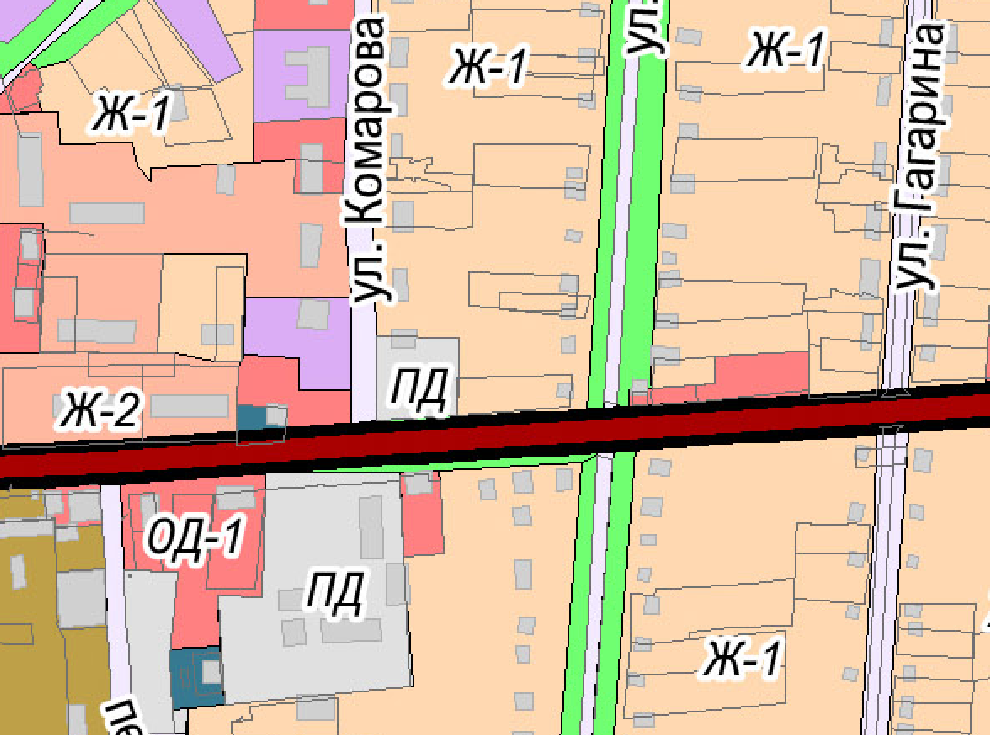 Рис. 1 Фрагмент карты градостроительного зонирования до изменения. 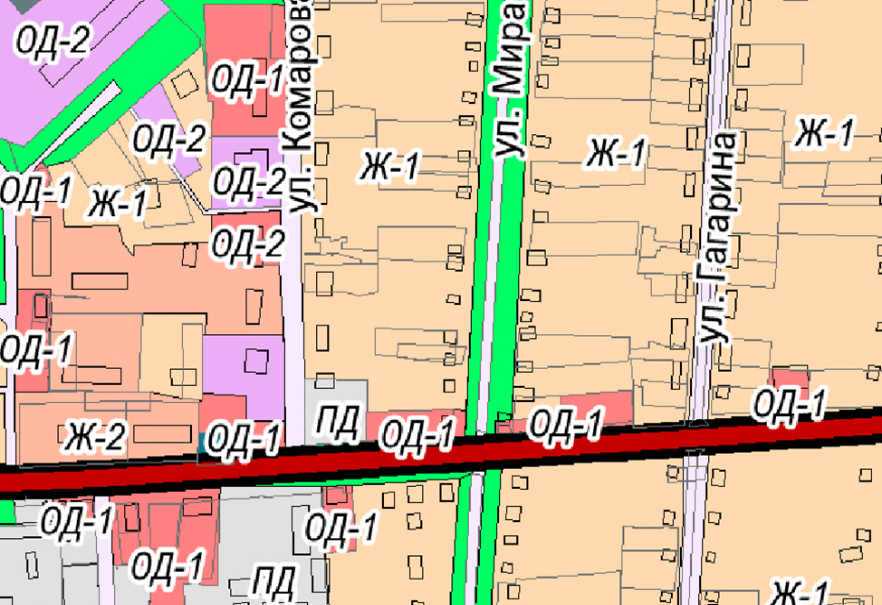 Рис. 2 Фрагмент карты градостроительного зонирования после изменения. 7.2. Включить в границы села Донского Труновского муниципального округа Ставропольского края земельный участок с кадастровым номером 26:05:043201:27 в соответствии с приведенным графическим описанием              (рис. 3, рис. 4);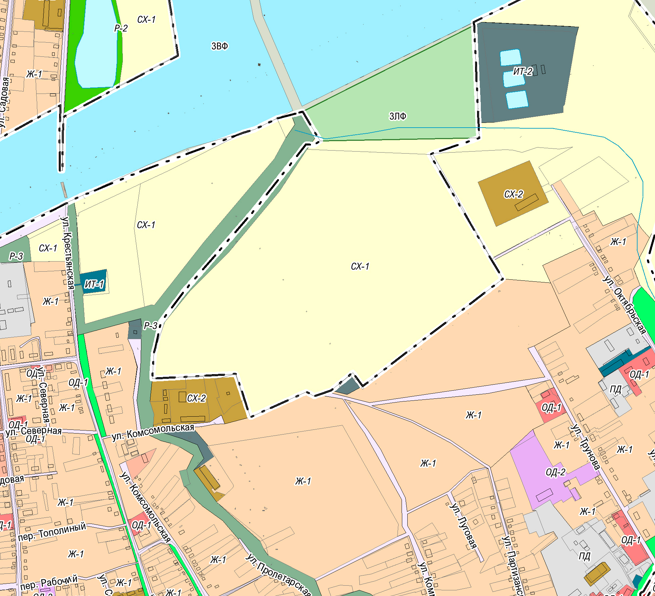 Рис. 3 Фрагмент карты градостроительного зонирования до изменения.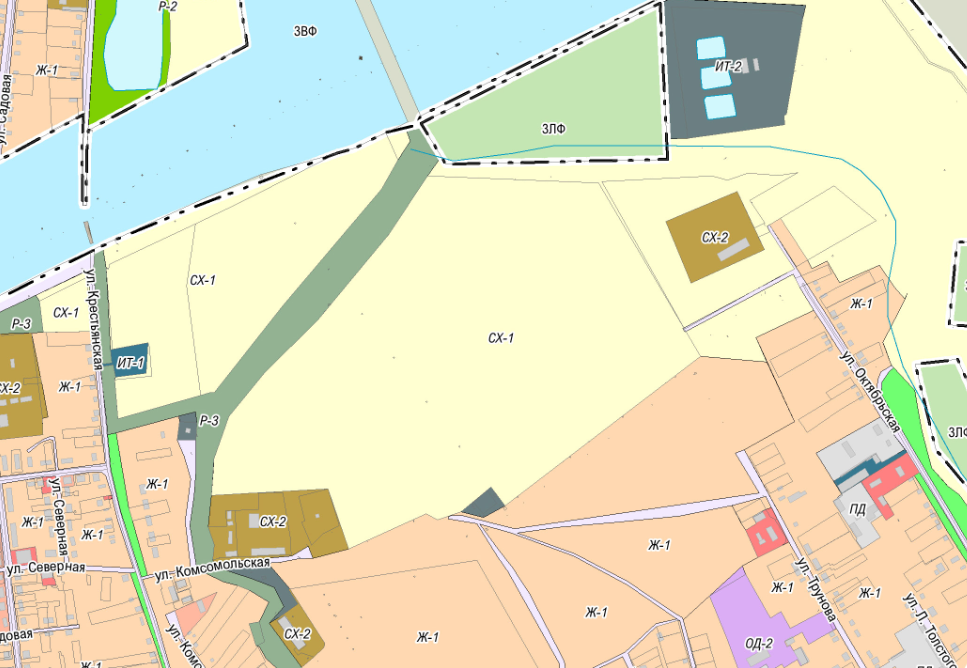 Рис. 4 Фрагмент карты градостроительного зонирования после изменения.7.3. Часть зоны СХН 1 «земли сельскохозяйственного назначения» изменить на зону СХ 1 «зона сельскохозяйственных угодий» в соответствии с приведенным графическим описанием (рис. 5, рис. 6).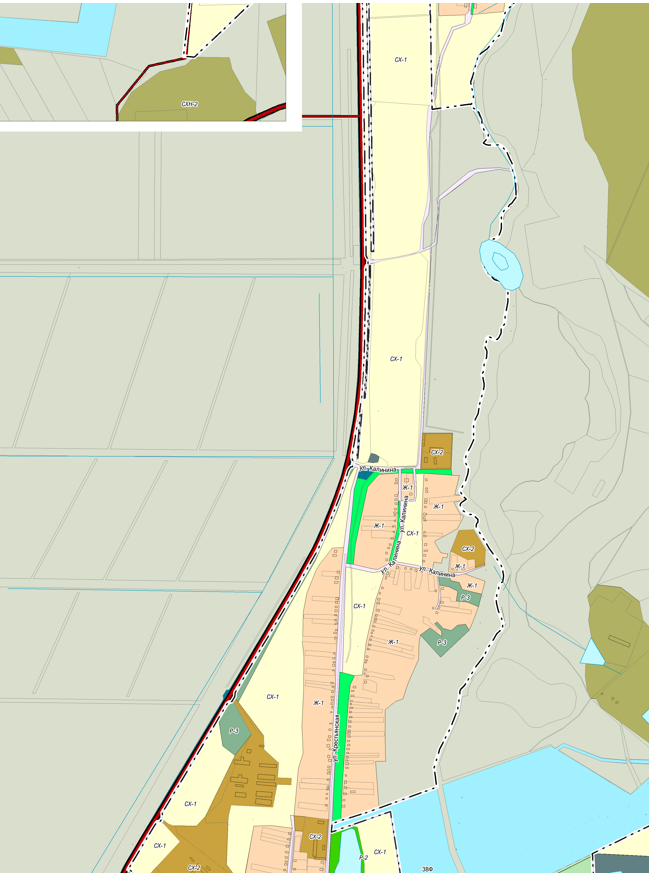 Рис. 5 Фрагмент карты градостроительного зонирования до изменения.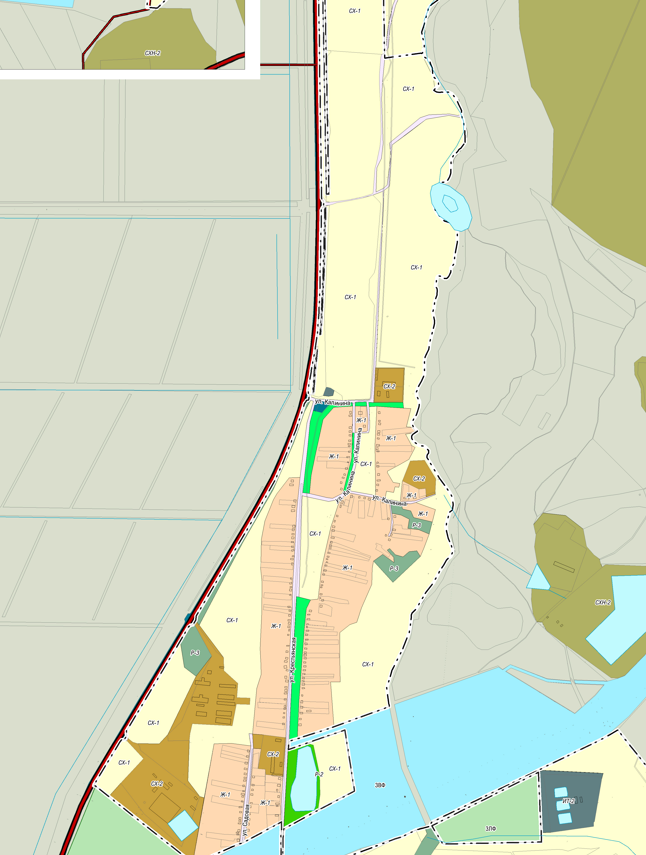 Рис. 6 Фрагмент карты градостроительного зонирования после изменения.8. В графическую часть ГЧ-5 «Карта градостроительного зонирования» в части населенных пунктов с. Безопасное,                                             х. Эммануэлевский» внести следующие изменения:8.1. Часть зоны СХ-1- «зона сельскохозяйственных угодий» изменить                  на зону ПД «производственная зона» в кадастровых кварталах 26:05:023303,  26:05:023305, 26:05:023307 в соответствии с приведенным графическим описанием (рис. 7, рис. 8); 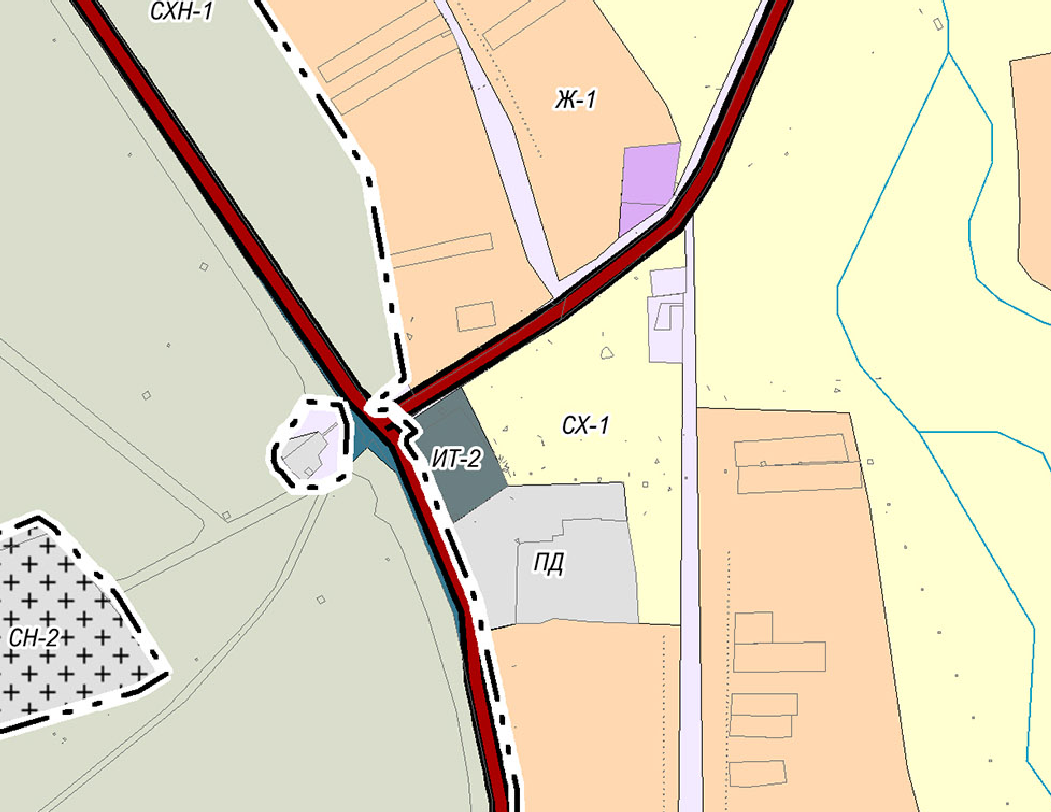 Рис. 7 Фрагмент карты градостроительного зонирования до изменения.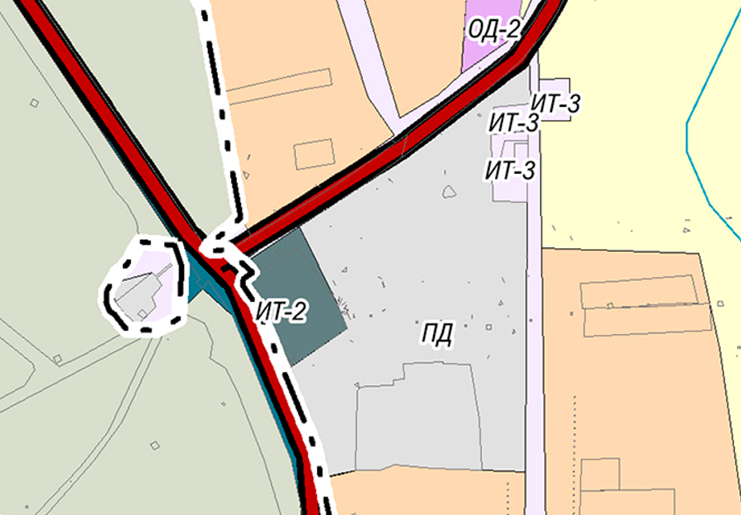 Рис. 8 Фрагмент карты градостроительного зонирования после изменения.8.2. Часть зоны СХ-1 «зона сельскохозяйственных угодий» изменить                   на зону СН-1 «кладбищ» в соответствии с приведенным графическим описанием (рис. 9, рис. 10).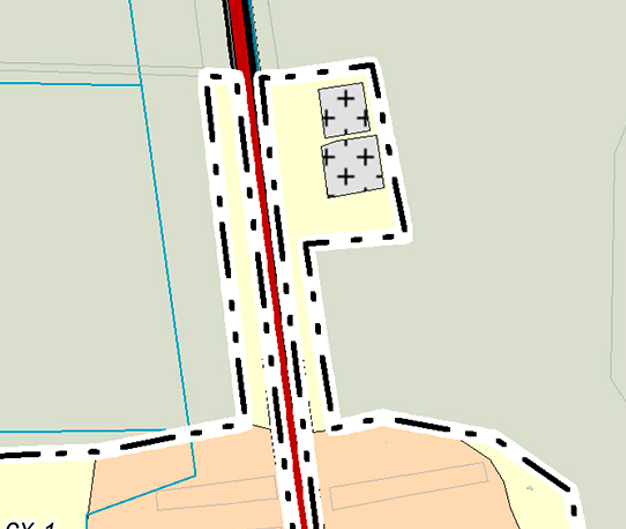 Рис. 9 Фрагмент карты градостроительного зонирования до изменения. 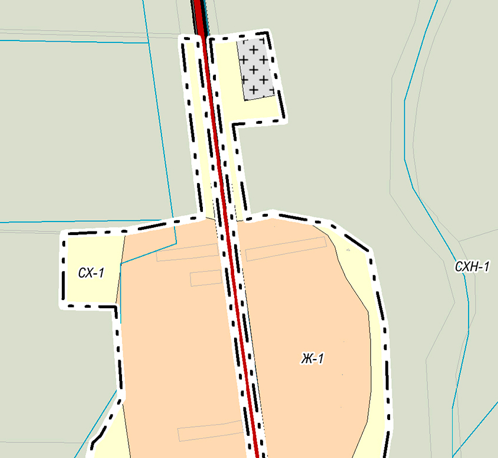 Рис. 10 Фрагмент карты градостроительного зонирования после изменения.9. В графическую часть ГЧ-7 «Карта градостроительного зонирования» в части населенных пунктов с. Труновское, с. Ключевское,                     х. Кофанов внести следующие изменения: 9.1. В кадастровом квартале 26:05:051123 зону СХ-1 «зона сельскохозяйственных угодий» изменить на зону СХ-2 «производственная зона сельскохозяйственных предприятий» в соответствии с приведенным графическим описанием (рис. 11, рис. 12).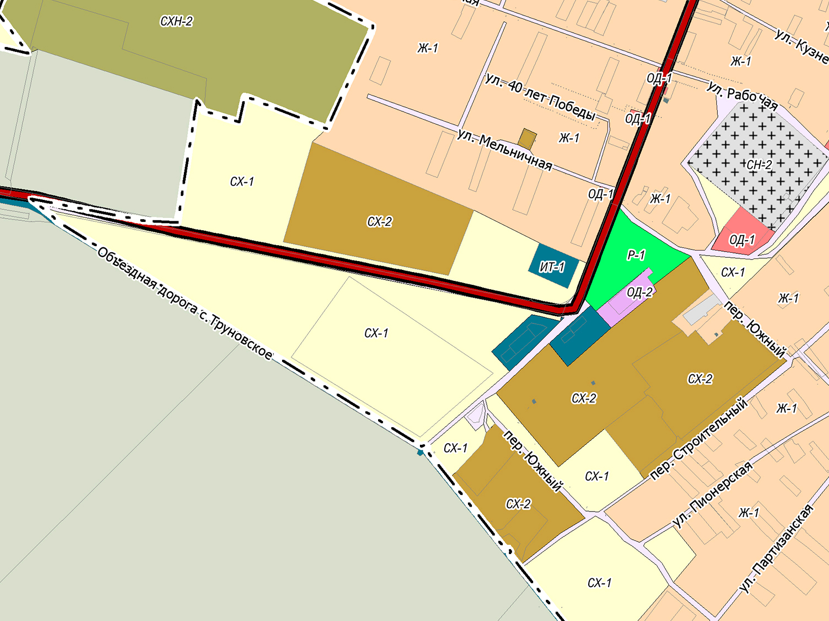 Рис. 11 Фрагмент карты градостроительного зонирования до изменения.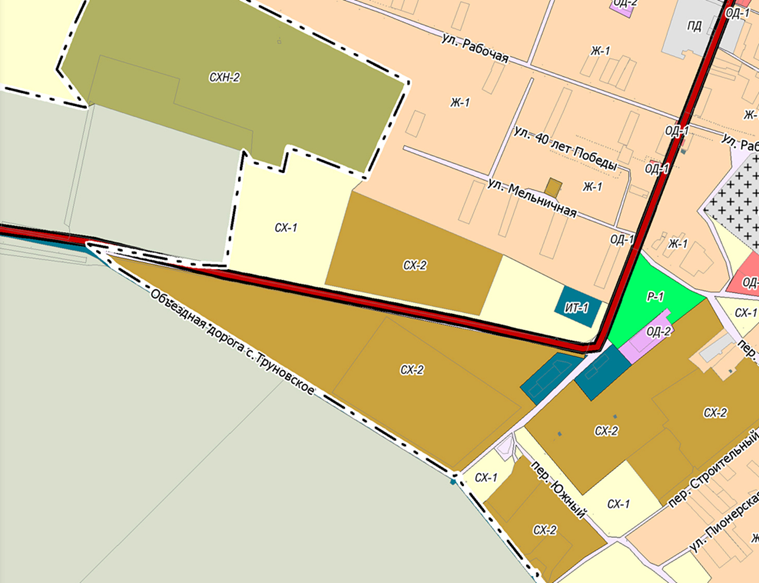 Рис. 12 Фрагмент карты градостроительного зонирования после изменения.9.2. Часть зоны СХ 1 «зона сельскохозяйственных угодий» изменить на зону ПД «производственная зона» в соответствии с приведенным графическим описанием (рис. 13, рис. 14).Рис. 13 Фрагмент карты градостроительного зонирования до изменения.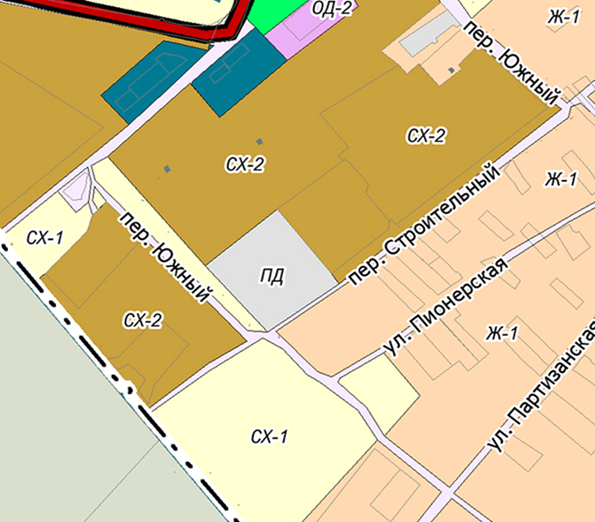 Рис. 14 Фрагмент карты градостроительного зонирования после изменения. 10. В графическую часть ГЧ-6 «Карта градостроительного зонирования» в части населенных пунктов: п. им. Кирова, п. Нижняя Терновка, п. Новотерновский, п. Правоегорлыкский, п. Сухой Лог часть зоны в кадастровом квартале 26:05:061301 СХ2 «производственная зона сельскохозяйственных предприятий» изменить на зону ПД «производственная зона» (рис. 15, рис. 16)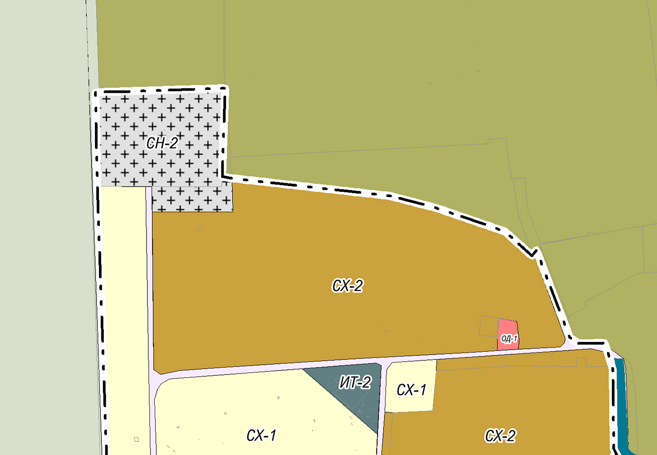 Рис. 15 Фрагмент карты градостроительного зонирования до изменения.                 Рис. 16 Фрагмент карты градостроительного зонирования после изменения.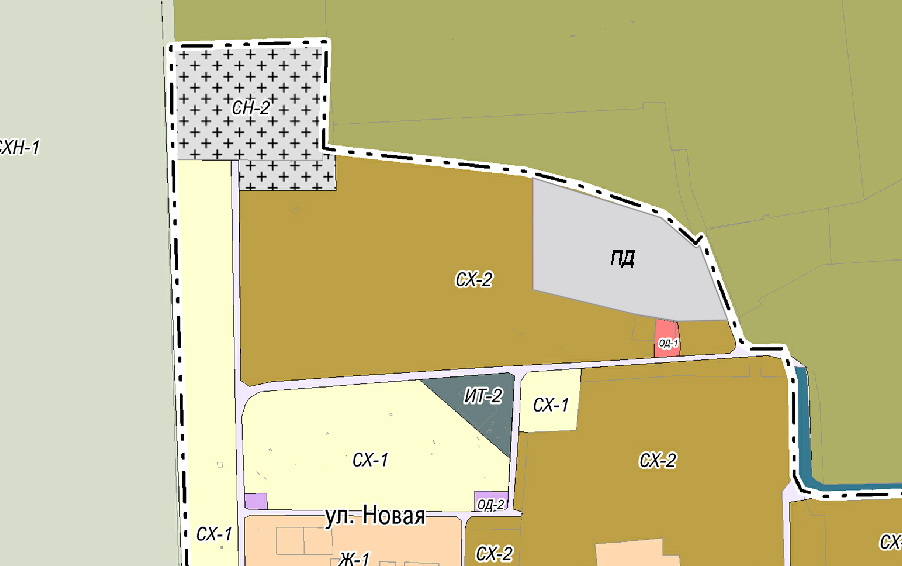 УТВЕРЖДЕНЫпостановлением администрации Труновского муниципального округа Ставропольского края                 Ставропольского края  от __________ №___ код ври наименование вида разрешённого использованияописание вида разрешённого использованияописание вида разрешённого использованияописание вида разрешённого использованияописание вида разрешённого использованияописание вида разрешённого использованияописание вида разрешённого использованияЖ-1Ж-22.1Для индивидуального жилищного строительстваРазмещение жилого дома (отдельно стоящего здания количеством надземных этажей не более чем три, высотой не более двадцати метров, которое состоит из комнат и помещений вспомогательного использования, предназначенных для удовлетворения гражданами бытовых и иных нужд, связанных с их проживанием в таком здании, не предназначенного для раздела на самостоятельные объекты недвижимости); выращивание иных декоративных или сельскохозяйственных культур;размещение индивидуальных гаражей и хозяйственных построек                                                                                                                                                                                                                                                                                                                                                                                                                                                                                                                                                                                                                                                                                                                                                                                                                                                                                                                                                                                                                                                                                                                                                                                                                                                                                                                                                                                                                                                                                                                                                                                                                                                                                                                                                                                                                                                                                                                                                                                                                                                                                                                                                                                                                                                                                                                                                                                                                                                                                                                                                                                          Размещение жилого дома (отдельно стоящего здания количеством надземных этажей не более чем три, высотой не более двадцати метров, которое состоит из комнат и помещений вспомогательного использования, предназначенных для удовлетворения гражданами бытовых и иных нужд, связанных с их проживанием в таком здании, не предназначенного для раздела на самостоятельные объекты недвижимости); выращивание иных декоративных или сельскохозяйственных культур;размещение индивидуальных гаражей и хозяйственных построек                                                                                                                                                                                                                                                                                                                                                                                                                                                                                                                                                                                                                                                                                                                                                                                                                                                                                                                                                                                                                                                                                                                                                                                                                                                                                                                                                                                                                                                                                                                                                                                                                                                                                                                                                                                                                                                                                                                                                                                                                                                                                                                                                                                                                                                                                                                                                                                                                                                                                                                                                                                          Размещение жилого дома (отдельно стоящего здания количеством надземных этажей не более чем три, высотой не более двадцати метров, которое состоит из комнат и помещений вспомогательного использования, предназначенных для удовлетворения гражданами бытовых и иных нужд, связанных с их проживанием в таком здании, не предназначенного для раздела на самостоятельные объекты недвижимости); выращивание иных декоративных или сельскохозяйственных культур;размещение индивидуальных гаражей и хозяйственных построек                                                                                                                                                                                                                                                                                                                                                                                                                                                                                                                                                                                                                                                                                                                                                                                                                                                                                                                                                                                                                                                                                                                                                                                                                                                                                                                                                                                                                                                                                                                                                                                                                                                                                                                                                                                                                                                                                                                                                                                                                                                                                                                                                                                                                                                                                                                                                                                                                                                                                                                                                                                          Размещение жилого дома (отдельно стоящего здания количеством надземных этажей не более чем три, высотой не более двадцати метров, которое состоит из комнат и помещений вспомогательного использования, предназначенных для удовлетворения гражданами бытовых и иных нужд, связанных с их проживанием в таком здании, не предназначенного для раздела на самостоятельные объекты недвижимости); выращивание иных декоративных или сельскохозяйственных культур;размещение индивидуальных гаражей и хозяйственных построек                                                                                                                                                                                                                                                                                                                                                                                                                                                                                                                                                                                                                                                                                                                                                                                                                                                                                                                                                                                                                                                                                                                                                                                                                                                                                                                                                                                                                                                                                                                                                                                                                                                                                                                                                                                                                                                                                                                                                                                                                                                                                                                                                                                                                                                                                                                                                                                                                                                                                                                                                                                          Размещение жилого дома (отдельно стоящего здания количеством надземных этажей не более чем три, высотой не более двадцати метров, которое состоит из комнат и помещений вспомогательного использования, предназначенных для удовлетворения гражданами бытовых и иных нужд, связанных с их проживанием в таком здании, не предназначенного для раздела на самостоятельные объекты недвижимости); выращивание иных декоративных или сельскохозяйственных культур;размещение индивидуальных гаражей и хозяйственных построек                                                                                                                                                                                                                                                                                                                                                                                                                                                                                                                                                                                                                                                                                                                                                                                                                                                                                                                                                                                                                                                                                                                                                                                                                                                                                                                                                                                                                                                                                                                                                                                                                                                                                                                                                                                                                                                                                                                                                                                                                                                                                                                                                                                                                                                                                                                                                                                                                                                                                                                                                                                          Размещение жилого дома (отдельно стоящего здания количеством надземных этажей не более чем три, высотой не более двадцати метров, которое состоит из комнат и помещений вспомогательного использования, предназначенных для удовлетворения гражданами бытовых и иных нужд, связанных с их проживанием в таком здании, не предназначенного для раздела на самостоятельные объекты недвижимости); выращивание иных декоративных или сельскохозяйственных культур;размещение индивидуальных гаражей и хозяйственных построек                                                                                                                                                                                                                                                                                                                                                                                                                                                                                                                                                                                                                                                                                                                                                                                                                                                                                                                                                                                                                                                                                                                                                                                                                                                                                                                                                                                                                                                                                                                                                                                                                                                                                                                                                                                                                                                                                                                                                                                                                                                                                                                                                                                                                                                                                                                                                                                                                                                                                                                                                                                          О-2.1.1Малоэтажная многоквартирная жилая застройкаРазмещение малоэтажных многоквартирных домов (многоквартирные дома высотой до 4 этажей, включая мансардный); обустройство спортивных и детских площадок, площадок для отдыха; размещение объектов обслуживания жилой застройки во встроенных, пристроенных и встроенно-пристроенных помещениях малоэтажного многоквартирного дома, если общая площадь таких помещений в малоэтажном многоквартирном доме не составляет более 15% общей площади помещений домаРазмещение малоэтажных многоквартирных домов (многоквартирные дома высотой до 4 этажей, включая мансардный); обустройство спортивных и детских площадок, площадок для отдыха; размещение объектов обслуживания жилой застройки во встроенных, пристроенных и встроенно-пристроенных помещениях малоэтажного многоквартирного дома, если общая площадь таких помещений в малоэтажном многоквартирном доме не составляет более 15% общей площади помещений домаРазмещение малоэтажных многоквартирных домов (многоквартирные дома высотой до 4 этажей, включая мансардный); обустройство спортивных и детских площадок, площадок для отдыха; размещение объектов обслуживания жилой застройки во встроенных, пристроенных и встроенно-пристроенных помещениях малоэтажного многоквартирного дома, если общая площадь таких помещений в малоэтажном многоквартирном доме не составляет более 15% общей площади помещений домаРазмещение малоэтажных многоквартирных домов (многоквартирные дома высотой до 4 этажей, включая мансардный); обустройство спортивных и детских площадок, площадок для отдыха; размещение объектов обслуживания жилой застройки во встроенных, пристроенных и встроенно-пристроенных помещениях малоэтажного многоквартирного дома, если общая площадь таких помещений в малоэтажном многоквартирном доме не составляет более 15% общей площади помещений домаРазмещение малоэтажных многоквартирных домов (многоквартирные дома высотой до 4 этажей, включая мансардный); обустройство спортивных и детских площадок, площадок для отдыха; размещение объектов обслуживания жилой застройки во встроенных, пристроенных и встроенно-пристроенных помещениях малоэтажного многоквартирного дома, если общая площадь таких помещений в малоэтажном многоквартирном доме не составляет более 15% общей площади помещений домаРазмещение малоэтажных многоквартирных домов (многоквартирные дома высотой до 4 этажей, включая мансардный); обустройство спортивных и детских площадок, площадок для отдыха; размещение объектов обслуживания жилой застройки во встроенных, пристроенных и встроенно-пристроенных помещениях малоэтажного многоквартирного дома, если общая площадь таких помещений в малоэтажном многоквартирном доме не составляет более 15% общей площади помещений дома-О2.2Для ведения личного подсобного хозяйства (приусадебный земельный участок)Размещение жилого дома, указанного в описании вида разрешенного использования с кодом 2.1;производство сельскохозяйственной продукции;размещение гаража и иных вспомогательных сооружений;содержание сельскохозяйственных животныхРазмещение жилого дома, указанного в описании вида разрешенного использования с кодом 2.1;производство сельскохозяйственной продукции;размещение гаража и иных вспомогательных сооружений;содержание сельскохозяйственных животныхРазмещение жилого дома, указанного в описании вида разрешенного использования с кодом 2.1;производство сельскохозяйственной продукции;размещение гаража и иных вспомогательных сооружений;содержание сельскохозяйственных животныхРазмещение жилого дома, указанного в описании вида разрешенного использования с кодом 2.1;производство сельскохозяйственной продукции;размещение гаража и иных вспомогательных сооружений;содержание сельскохозяйственных животныхРазмещение жилого дома, указанного в описании вида разрешенного использования с кодом 2.1;производство сельскохозяйственной продукции;размещение гаража и иных вспомогательных сооружений;содержание сельскохозяйственных животныхРазмещение жилого дома, указанного в описании вида разрешенного использования с кодом 2.1;производство сельскохозяйственной продукции;размещение гаража и иных вспомогательных сооружений;содержание сельскохозяйственных животныхО-2.3Блокированная жилая застройкаРазмещение жилого дома, имеющего одну или несколько общих стен с соседними жилыми домами (количеством этажей не более чем три, при общем количестве совмещенных домов не более десяти и каждый из которых предназначен для проживания одной семьи, имеет общую стену (общие стены) без проемов с соседним домом или соседними домами, расположен на отдельном земельном участке и имеет выход на территорию общего пользования (жилые дома блокированной застройки);разведение декоративных и плодовых деревьев, овощных и ягодных культур;размещение индивидуальных гаражей и иных вспомогательных сооружений;обустройство спортивных и детских площадок, площадок для отдыхаРазмещение жилого дома, имеющего одну или несколько общих стен с соседними жилыми домами (количеством этажей не более чем три, при общем количестве совмещенных домов не более десяти и каждый из которых предназначен для проживания одной семьи, имеет общую стену (общие стены) без проемов с соседним домом или соседними домами, расположен на отдельном земельном участке и имеет выход на территорию общего пользования (жилые дома блокированной застройки);разведение декоративных и плодовых деревьев, овощных и ягодных культур;размещение индивидуальных гаражей и иных вспомогательных сооружений;обустройство спортивных и детских площадок, площадок для отдыхаРазмещение жилого дома, имеющего одну или несколько общих стен с соседними жилыми домами (количеством этажей не более чем три, при общем количестве совмещенных домов не более десяти и каждый из которых предназначен для проживания одной семьи, имеет общую стену (общие стены) без проемов с соседним домом или соседними домами, расположен на отдельном земельном участке и имеет выход на территорию общего пользования (жилые дома блокированной застройки);разведение декоративных и плодовых деревьев, овощных и ягодных культур;размещение индивидуальных гаражей и иных вспомогательных сооружений;обустройство спортивных и детских площадок, площадок для отдыхаРазмещение жилого дома, имеющего одну или несколько общих стен с соседними жилыми домами (количеством этажей не более чем три, при общем количестве совмещенных домов не более десяти и каждый из которых предназначен для проживания одной семьи, имеет общую стену (общие стены) без проемов с соседним домом или соседними домами, расположен на отдельном земельном участке и имеет выход на территорию общего пользования (жилые дома блокированной застройки);разведение декоративных и плодовых деревьев, овощных и ягодных культур;размещение индивидуальных гаражей и иных вспомогательных сооружений;обустройство спортивных и детских площадок, площадок для отдыхаРазмещение жилого дома, имеющего одну или несколько общих стен с соседними жилыми домами (количеством этажей не более чем три, при общем количестве совмещенных домов не более десяти и каждый из которых предназначен для проживания одной семьи, имеет общую стену (общие стены) без проемов с соседним домом или соседними домами, расположен на отдельном земельном участке и имеет выход на территорию общего пользования (жилые дома блокированной застройки);разведение декоративных и плодовых деревьев, овощных и ягодных культур;размещение индивидуальных гаражей и иных вспомогательных сооружений;обустройство спортивных и детских площадок, площадок для отдыхаРазмещение жилого дома, имеющего одну или несколько общих стен с соседними жилыми домами (количеством этажей не более чем три, при общем количестве совмещенных домов не более десяти и каждый из которых предназначен для проживания одной семьи, имеет общую стену (общие стены) без проемов с соседним домом или соседними домами, расположен на отдельном земельном участке и имеет выход на территорию общего пользования (жилые дома блокированной застройки);разведение декоративных и плодовых деревьев, овощных и ягодных культур;размещение индивидуальных гаражей и иных вспомогательных сооружений;обустройство спортивных и детских площадок, площадок для отдыхаУУ2.4Передвижное жильеРазмещение сооружений, пригодных к использованию в качестве жилья (палаточные городки, кемпинги, жилые вагончики, жилые прицепы) с возможностью подключения названных сооружений к инженерным сетям, находящимся на земельном участке или на земельных участках, имеющих инженерные сооружения, предназначенных для общего пользованияРазмещение сооружений, пригодных к использованию в качестве жилья (палаточные городки, кемпинги, жилые вагончики, жилые прицепы) с возможностью подключения названных сооружений к инженерным сетям, находящимся на земельном участке или на земельных участках, имеющих инженерные сооружения, предназначенных для общего пользованияРазмещение сооружений, пригодных к использованию в качестве жилья (палаточные городки, кемпинги, жилые вагончики, жилые прицепы) с возможностью подключения названных сооружений к инженерным сетям, находящимся на земельном участке или на земельных участках, имеющих инженерные сооружения, предназначенных для общего пользованияРазмещение сооружений, пригодных к использованию в качестве жилья (палаточные городки, кемпинги, жилые вагончики, жилые прицепы) с возможностью подключения названных сооружений к инженерным сетям, находящимся на земельном участке или на земельных участках, имеющих инженерные сооружения, предназначенных для общего пользованияРазмещение сооружений, пригодных к использованию в качестве жилья (палаточные городки, кемпинги, жилые вагончики, жилые прицепы) с возможностью подключения названных сооружений к инженерным сетям, находящимся на земельном участке или на земельных участках, имеющих инженерные сооружения, предназначенных для общего пользованияРазмещение сооружений, пригодных к использованию в качестве жилья (палаточные городки, кемпинги, жилые вагончики, жилые прицепы) с возможностью подключения названных сооружений к инженерным сетям, находящимся на земельном участке или на земельных участках, имеющих инженерные сооружения, предназначенных для общего пользованияУ-2.7.1Хранение автотранспортаРазмещение отдельно стоящих и пристроенных гаражей, в том числе подземных, предназначенных для хранения автотранспорта, в том числе с разделением на машино-места, за исключением гаражей, размещение которых предусмотрено содержанием вида разрешенного использования с кодами 2.7.2, 4.9Размещение отдельно стоящих и пристроенных гаражей, в том числе подземных, предназначенных для хранения автотранспорта, в том числе с разделением на машино-места, за исключением гаражей, размещение которых предусмотрено содержанием вида разрешенного использования с кодами 2.7.2, 4.9Размещение отдельно стоящих и пристроенных гаражей, в том числе подземных, предназначенных для хранения автотранспорта, в том числе с разделением на машино-места, за исключением гаражей, размещение которых предусмотрено содержанием вида разрешенного использования с кодами 2.7.2, 4.9Размещение отдельно стоящих и пристроенных гаражей, в том числе подземных, предназначенных для хранения автотранспорта, в том числе с разделением на машино-места, за исключением гаражей, размещение которых предусмотрено содержанием вида разрешенного использования с кодами 2.7.2, 4.9Размещение отдельно стоящих и пристроенных гаражей, в том числе подземных, предназначенных для хранения автотранспорта, в том числе с разделением на машино-места, за исключением гаражей, размещение которых предусмотрено содержанием вида разрешенного использования с кодами 2.7.2, 4.9Размещение отдельно стоящих и пристроенных гаражей, в том числе подземных, предназначенных для хранения автотранспорта, в том числе с разделением на машино-места, за исключением гаражей, размещение которых предусмотрено содержанием вида разрешенного использования с кодами 2.7.2, 4.9ОО2.7.2Размещение гаражей для собственных нуждРазмещение для собственных нужд отдельно стоящих гаражей и (или) гаражей, блокированных общими стенами с другими гаражами в одном ряду, имеющих общие с ними крышу, фундамент и коммуникацииРазмещение для собственных нужд отдельно стоящих гаражей и (или) гаражей, блокированных общими стенами с другими гаражами в одном ряду, имеющих общие с ними крышу, фундамент и коммуникацииРазмещение для собственных нужд отдельно стоящих гаражей и (или) гаражей, блокированных общими стенами с другими гаражами в одном ряду, имеющих общие с ними крышу, фундамент и коммуникацииРазмещение для собственных нужд отдельно стоящих гаражей и (или) гаражей, блокированных общими стенами с другими гаражами в одном ряду, имеющих общие с ними крышу, фундамент и коммуникацииРазмещение для собственных нужд отдельно стоящих гаражей и (или) гаражей, блокированных общими стенами с другими гаражами в одном ряду, имеющих общие с ними крышу, фундамент и коммуникацииРазмещение для собственных нужд отдельно стоящих гаражей и (или) гаражей, блокированных общими стенами с другими гаражами в одном ряду, имеющих общие с ними крышу, фундамент и коммуникацииУУ3.1.1Предоставление коммунальных услугРазмещение зданий и сооружений, обеспечивающих поставку воды, тепла, электричества, газа, отвод канализационных стоков, очистку и уборку объектов недвижимости (котельных, водозаборов, очистных сооружений, насосных станций, водопроводов, линий электропередач, трансформаторных подстанций, газопроводов, линий связи, телефонных станций, канализаций, стоянок, гаражей и мастерских для обслуживания уборочной и аварийной техники, сооружений, необходимых для сбора и плавки снега)Размещение зданий и сооружений, обеспечивающих поставку воды, тепла, электричества, газа, отвод канализационных стоков, очистку и уборку объектов недвижимости (котельных, водозаборов, очистных сооружений, насосных станций, водопроводов, линий электропередач, трансформаторных подстанций, газопроводов, линий связи, телефонных станций, канализаций, стоянок, гаражей и мастерских для обслуживания уборочной и аварийной техники, сооружений, необходимых для сбора и плавки снега)Размещение зданий и сооружений, обеспечивающих поставку воды, тепла, электричества, газа, отвод канализационных стоков, очистку и уборку объектов недвижимости (котельных, водозаборов, очистных сооружений, насосных станций, водопроводов, линий электропередач, трансформаторных подстанций, газопроводов, линий связи, телефонных станций, канализаций, стоянок, гаражей и мастерских для обслуживания уборочной и аварийной техники, сооружений, необходимых для сбора и плавки снега)Размещение зданий и сооружений, обеспечивающих поставку воды, тепла, электричества, газа, отвод канализационных стоков, очистку и уборку объектов недвижимости (котельных, водозаборов, очистных сооружений, насосных станций, водопроводов, линий электропередач, трансформаторных подстанций, газопроводов, линий связи, телефонных станций, канализаций, стоянок, гаражей и мастерских для обслуживания уборочной и аварийной техники, сооружений, необходимых для сбора и плавки снега)Размещение зданий и сооружений, обеспечивающих поставку воды, тепла, электричества, газа, отвод канализационных стоков, очистку и уборку объектов недвижимости (котельных, водозаборов, очистных сооружений, насосных станций, водопроводов, линий электропередач, трансформаторных подстанций, газопроводов, линий связи, телефонных станций, канализаций, стоянок, гаражей и мастерских для обслуживания уборочной и аварийной техники, сооружений, необходимых для сбора и плавки снега)Размещение зданий и сооружений, обеспечивающих поставку воды, тепла, электричества, газа, отвод канализационных стоков, очистку и уборку объектов недвижимости (котельных, водозаборов, очистных сооружений, насосных станций, водопроводов, линий электропередач, трансформаторных подстанций, газопроводов, линий связи, телефонных станций, канализаций, стоянок, гаражей и мастерских для обслуживания уборочной и аварийной техники, сооружений, необходимых для сбора и плавки снега)ОО3.2Социальное обслуживаниеРазмещение зданий, предназначенных для оказания гражданам социальной помощи. Содержание данного вида разрешенного использования включает в себя содержание видов разрешенного использования с кодами 3.2.1-3.2.4Размещение зданий, предназначенных для оказания гражданам социальной помощи. Содержание данного вида разрешенного использования включает в себя содержание видов разрешенного использования с кодами 3.2.1-3.2.4Размещение зданий, предназначенных для оказания гражданам социальной помощи. Содержание данного вида разрешенного использования включает в себя содержание видов разрешенного использования с кодами 3.2.1-3.2.4Размещение зданий, предназначенных для оказания гражданам социальной помощи. Содержание данного вида разрешенного использования включает в себя содержание видов разрешенного использования с кодами 3.2.1-3.2.4Размещение зданий, предназначенных для оказания гражданам социальной помощи. Содержание данного вида разрешенного использования включает в себя содержание видов разрешенного использования с кодами 3.2.1-3.2.4Размещение зданий, предназначенных для оказания гражданам социальной помощи. Содержание данного вида разрешенного использования включает в себя содержание видов разрешенного использования с кодами 3.2.1-3.2.4УУ3.2.1Дома социального обслуживанияРазмещение зданий, предназначенных для размещения домов престарелых, домов ребенка, детских домов, пунктов ночлега для бездомных граждан;размещение объектов капитального строительства для временного размещения вынужденных переселенцев, лиц, признанных беженцамиРазмещение зданий, предназначенных для размещения домов престарелых, домов ребенка, детских домов, пунктов ночлега для бездомных граждан;размещение объектов капитального строительства для временного размещения вынужденных переселенцев, лиц, признанных беженцамиРазмещение зданий, предназначенных для размещения домов престарелых, домов ребенка, детских домов, пунктов ночлега для бездомных граждан;размещение объектов капитального строительства для временного размещения вынужденных переселенцев, лиц, признанных беженцамиРазмещение зданий, предназначенных для размещения домов престарелых, домов ребенка, детских домов, пунктов ночлега для бездомных граждан;размещение объектов капитального строительства для временного размещения вынужденных переселенцев, лиц, признанных беженцамиРазмещение зданий, предназначенных для размещения домов престарелых, домов ребенка, детских домов, пунктов ночлега для бездомных граждан;размещение объектов капитального строительства для временного размещения вынужденных переселенцев, лиц, признанных беженцамиРазмещение зданий, предназначенных для размещения домов престарелых, домов ребенка, детских домов, пунктов ночлега для бездомных граждан;размещение объектов капитального строительства для временного размещения вынужденных переселенцев, лиц, признанных беженцамиУУ3.2.2Оказание социальной помощи населениюРазмещение зданий, предназначенных для служб психологической и бесплатной юридической помощи, социальных, пенсионных и иных служб (службы занятости населения, пункты питания малоимущих граждан), в которых осуществляется прием граждан по вопросам оказания социальной помощи и назначения социальных или пенсионных выплат, а также для размещения общественных некоммерческих организаций: некоммерческих фондов, благотворительных организаций, клубов по интересамРазмещение зданий, предназначенных для служб психологической и бесплатной юридической помощи, социальных, пенсионных и иных служб (службы занятости населения, пункты питания малоимущих граждан), в которых осуществляется прием граждан по вопросам оказания социальной помощи и назначения социальных или пенсионных выплат, а также для размещения общественных некоммерческих организаций: некоммерческих фондов, благотворительных организаций, клубов по интересамРазмещение зданий, предназначенных для служб психологической и бесплатной юридической помощи, социальных, пенсионных и иных служб (службы занятости населения, пункты питания малоимущих граждан), в которых осуществляется прием граждан по вопросам оказания социальной помощи и назначения социальных или пенсионных выплат, а также для размещения общественных некоммерческих организаций: некоммерческих фондов, благотворительных организаций, клубов по интересамРазмещение зданий, предназначенных для служб психологической и бесплатной юридической помощи, социальных, пенсионных и иных служб (службы занятости населения, пункты питания малоимущих граждан), в которых осуществляется прием граждан по вопросам оказания социальной помощи и назначения социальных или пенсионных выплат, а также для размещения общественных некоммерческих организаций: некоммерческих фондов, благотворительных организаций, клубов по интересамРазмещение зданий, предназначенных для служб психологической и бесплатной юридической помощи, социальных, пенсионных и иных служб (службы занятости населения, пункты питания малоимущих граждан), в которых осуществляется прием граждан по вопросам оказания социальной помощи и назначения социальных или пенсионных выплат, а также для размещения общественных некоммерческих организаций: некоммерческих фондов, благотворительных организаций, клубов по интересамРазмещение зданий, предназначенных для служб психологической и бесплатной юридической помощи, социальных, пенсионных и иных служб (службы занятости населения, пункты питания малоимущих граждан), в которых осуществляется прием граждан по вопросам оказания социальной помощи и назначения социальных или пенсионных выплат, а также для размещения общественных некоммерческих организаций: некоммерческих фондов, благотворительных организаций, клубов по интересамУУ3.2.3Оказание услуг связиРазмещение зданий, предназначенных для размещения пунктов оказания услуг почтовой, телеграфной, междугородней и международной телефонной связиРазмещение зданий, предназначенных для размещения пунктов оказания услуг почтовой, телеграфной, междугородней и международной телефонной связиРазмещение зданий, предназначенных для размещения пунктов оказания услуг почтовой, телеграфной, междугородней и международной телефонной связиРазмещение зданий, предназначенных для размещения пунктов оказания услуг почтовой, телеграфной, междугородней и международной телефонной связиРазмещение зданий, предназначенных для размещения пунктов оказания услуг почтовой, телеграфной, междугородней и международной телефонной связиРазмещение зданий, предназначенных для размещения пунктов оказания услуг почтовой, телеграфной, междугородней и международной телефонной связиУУ3.2.4ОбщежитияРазмещение зданий, предназначенных для размещения общежитий, предназначенных для проживания граждан на время их работы, службы или обучения, за исключением зданий, размещение которых предусмотрено содержанием вида разрешенного использования с кодом 4.7Размещение зданий, предназначенных для размещения общежитий, предназначенных для проживания граждан на время их работы, службы или обучения, за исключением зданий, размещение которых предусмотрено содержанием вида разрешенного использования с кодом 4.7Размещение зданий, предназначенных для размещения общежитий, предназначенных для проживания граждан на время их работы, службы или обучения, за исключением зданий, размещение которых предусмотрено содержанием вида разрешенного использования с кодом 4.7Размещение зданий, предназначенных для размещения общежитий, предназначенных для проживания граждан на время их работы, службы или обучения, за исключением зданий, размещение которых предусмотрено содержанием вида разрешенного использования с кодом 4.7Размещение зданий, предназначенных для размещения общежитий, предназначенных для проживания граждан на время их работы, службы или обучения, за исключением зданий, размещение которых предусмотрено содержанием вида разрешенного использования с кодом 4.7Размещение зданий, предназначенных для размещения общежитий, предназначенных для проживания граждан на время их работы, службы или обучения, за исключением зданий, размещение которых предусмотрено содержанием вида разрешенного использования с кодом 4.7УУ3.3Бытовое обслуживаниеРазмещение объектов капитального строительства, предназначенных для оказания населению или организациям бытовых услуг (мастерские мелкого ремонта, ателье, бани, парикмахерские, прачечные, химчистки, похоронные бюро)Размещение объектов капитального строительства, предназначенных для оказания населению или организациям бытовых услуг (мастерские мелкого ремонта, ателье, бани, парикмахерские, прачечные, химчистки, похоронные бюро)Размещение объектов капитального строительства, предназначенных для оказания населению или организациям бытовых услуг (мастерские мелкого ремонта, ателье, бани, парикмахерские, прачечные, химчистки, похоронные бюро)Размещение объектов капитального строительства, предназначенных для оказания населению или организациям бытовых услуг (мастерские мелкого ремонта, ателье, бани, парикмахерские, прачечные, химчистки, похоронные бюро)Размещение объектов капитального строительства, предназначенных для оказания населению или организациям бытовых услуг (мастерские мелкого ремонта, ателье, бани, парикмахерские, прачечные, химчистки, похоронные бюро)Размещение объектов капитального строительства, предназначенных для оказания населению или организациям бытовых услуг (мастерские мелкого ремонта, ателье, бани, парикмахерские, прачечные, химчистки, похоронные бюро)УУ3.4.1Амбулаторно-поликлиническое обслуживаниеРазмещение объектов капитального строительства, предназначенных для оказания гражданам амбулаторно-поликлинической медицинской помощи (поликлиники, фельдшерские пункты, пункты здравоохранения, центры матери и ребёнка, диагностические центры, молочные кухни, станции донорства крови, клинические лаборатории)Размещение объектов капитального строительства, предназначенных для оказания гражданам амбулаторно-поликлинической медицинской помощи (поликлиники, фельдшерские пункты, пункты здравоохранения, центры матери и ребёнка, диагностические центры, молочные кухни, станции донорства крови, клинические лаборатории)Размещение объектов капитального строительства, предназначенных для оказания гражданам амбулаторно-поликлинической медицинской помощи (поликлиники, фельдшерские пункты, пункты здравоохранения, центры матери и ребёнка, диагностические центры, молочные кухни, станции донорства крови, клинические лаборатории)Размещение объектов капитального строительства, предназначенных для оказания гражданам амбулаторно-поликлинической медицинской помощи (поликлиники, фельдшерские пункты, пункты здравоохранения, центры матери и ребёнка, диагностические центры, молочные кухни, станции донорства крови, клинические лаборатории)Размещение объектов капитального строительства, предназначенных для оказания гражданам амбулаторно-поликлинической медицинской помощи (поликлиники, фельдшерские пункты, пункты здравоохранения, центры матери и ребёнка, диагностические центры, молочные кухни, станции донорства крови, клинические лаборатории)Размещение объектов капитального строительства, предназначенных для оказания гражданам амбулаторно-поликлинической медицинской помощи (поликлиники, фельдшерские пункты, пункты здравоохранения, центры матери и ребёнка, диагностические центры, молочные кухни, станции донорства крови, клинические лаборатории)УУ3.5.1Дошкольное, начальное и среднее общее образованиеРазмещение объектов капитального строительства, предназначенных для просвещения, дошкольного, начального и среднего общего образования (детские ясли, детские сады, школы, лицеи, гимназии, художественные, музыкальные школы, образовательные кружки и иные организации, осуществляющие деятельность по воспитанию, образованию и просвещению), в том числе зданий, спортивных сооружений, предназначенных для занятия обучающихся физической культурой и спортомРазмещение объектов капитального строительства, предназначенных для просвещения, дошкольного, начального и среднего общего образования (детские ясли, детские сады, школы, лицеи, гимназии, художественные, музыкальные школы, образовательные кружки и иные организации, осуществляющие деятельность по воспитанию, образованию и просвещению), в том числе зданий, спортивных сооружений, предназначенных для занятия обучающихся физической культурой и спортомРазмещение объектов капитального строительства, предназначенных для просвещения, дошкольного, начального и среднего общего образования (детские ясли, детские сады, школы, лицеи, гимназии, художественные, музыкальные школы, образовательные кружки и иные организации, осуществляющие деятельность по воспитанию, образованию и просвещению), в том числе зданий, спортивных сооружений, предназначенных для занятия обучающихся физической культурой и спортомРазмещение объектов капитального строительства, предназначенных для просвещения, дошкольного, начального и среднего общего образования (детские ясли, детские сады, школы, лицеи, гимназии, художественные, музыкальные школы, образовательные кружки и иные организации, осуществляющие деятельность по воспитанию, образованию и просвещению), в том числе зданий, спортивных сооружений, предназначенных для занятия обучающихся физической культурой и спортомРазмещение объектов капитального строительства, предназначенных для просвещения, дошкольного, начального и среднего общего образования (детские ясли, детские сады, школы, лицеи, гимназии, художественные, музыкальные школы, образовательные кружки и иные организации, осуществляющие деятельность по воспитанию, образованию и просвещению), в том числе зданий, спортивных сооружений, предназначенных для занятия обучающихся физической культурой и спортомРазмещение объектов капитального строительства, предназначенных для просвещения, дошкольного, начального и среднего общего образования (детские ясли, детские сады, школы, лицеи, гимназии, художественные, музыкальные школы, образовательные кружки и иные организации, осуществляющие деятельность по воспитанию, образованию и просвещению), в том числе зданий, спортивных сооружений, предназначенных для занятия обучающихся физической культурой и спортомУУ3.6Культурное развитиеРазмещение зданий и сооружений, предназначенных для размещения объектов культуры. Содержание данного вида разрешенного использования включает в себя содержание видов разрешенного использования с кодами 3.6.1-3.6.3Размещение зданий и сооружений, предназначенных для размещения объектов культуры. Содержание данного вида разрешенного использования включает в себя содержание видов разрешенного использования с кодами 3.6.1-3.6.3Размещение зданий и сооружений, предназначенных для размещения объектов культуры. Содержание данного вида разрешенного использования включает в себя содержание видов разрешенного использования с кодами 3.6.1-3.6.3Размещение зданий и сооружений, предназначенных для размещения объектов культуры. Содержание данного вида разрешенного использования включает в себя содержание видов разрешенного использования с кодами 3.6.1-3.6.3Размещение зданий и сооружений, предназначенных для размещения объектов культуры. Содержание данного вида разрешенного использования включает в себя содержание видов разрешенного использования с кодами 3.6.1-3.6.3Размещение зданий и сооружений, предназначенных для размещения объектов культуры. Содержание данного вида разрешенного использования включает в себя содержание видов разрешенного использования с кодами 3.6.1-3.6.3УУ3.7Религиозное использованиеРазмещение зданий и сооружений религиозного использования. Содержание данного вида разрешенного использования включает в себя содержание видов разрешенного использования с кодами 3.7.1-3.7.2Размещение зданий и сооружений религиозного использования. Содержание данного вида разрешенного использования включает в себя содержание видов разрешенного использования с кодами 3.7.1-3.7.2Размещение зданий и сооружений религиозного использования. Содержание данного вида разрешенного использования включает в себя содержание видов разрешенного использования с кодами 3.7.1-3.7.2Размещение зданий и сооружений религиозного использования. Содержание данного вида разрешенного использования включает в себя содержание видов разрешенного использования с кодами 3.7.1-3.7.2Размещение зданий и сооружений религиозного использования. Содержание данного вида разрешенного использования включает в себя содержание видов разрешенного использования с кодами 3.7.1-3.7.2Размещение зданий и сооружений религиозного использования. Содержание данного вида разрешенного использования включает в себя содержание видов разрешенного использования с кодами 3.7.1-3.7.2УУ3.7.1Осуществление религиозных обрядовРазмещение зданий и сооружений, предназначенных для совершения религиозных обрядов и церемоний (в том числе церкви, соборы, храмы, часовни, мечети, молельные дома, синагоги)Размещение зданий и сооружений, предназначенных для совершения религиозных обрядов и церемоний (в том числе церкви, соборы, храмы, часовни, мечети, молельные дома, синагоги)Размещение зданий и сооружений, предназначенных для совершения религиозных обрядов и церемоний (в том числе церкви, соборы, храмы, часовни, мечети, молельные дома, синагоги)Размещение зданий и сооружений, предназначенных для совершения религиозных обрядов и церемоний (в том числе церкви, соборы, храмы, часовни, мечети, молельные дома, синагоги)Размещение зданий и сооружений, предназначенных для совершения религиозных обрядов и церемоний (в том числе церкви, соборы, храмы, часовни, мечети, молельные дома, синагоги)Размещение зданий и сооружений, предназначенных для совершения религиозных обрядов и церемоний (в том числе церкви, соборы, храмы, часовни, мечети, молельные дома, синагоги)УУ3.7.2Религиозное управление и образованиеРазмещение зданий, предназначенных для постоянного местонахождения духовных лиц, паломников и послушников в связи с осуществлением ими религиозной службы, а также для осуществления благотворительной и религиозной образовательной деятельности (монастыри, скиты, дома священнослужителей, воскресные и религиозные школы, семинарии, духовные училища)Размещение зданий, предназначенных для постоянного местонахождения духовных лиц, паломников и послушников в связи с осуществлением ими религиозной службы, а также для осуществления благотворительной и религиозной образовательной деятельности (монастыри, скиты, дома священнослужителей, воскресные и религиозные школы, семинарии, духовные училища)Размещение зданий, предназначенных для постоянного местонахождения духовных лиц, паломников и послушников в связи с осуществлением ими религиозной службы, а также для осуществления благотворительной и религиозной образовательной деятельности (монастыри, скиты, дома священнослужителей, воскресные и религиозные школы, семинарии, духовные училища)Размещение зданий, предназначенных для постоянного местонахождения духовных лиц, паломников и послушников в связи с осуществлением ими религиозной службы, а также для осуществления благотворительной и религиозной образовательной деятельности (монастыри, скиты, дома священнослужителей, воскресные и религиозные школы, семинарии, духовные училища)Размещение зданий, предназначенных для постоянного местонахождения духовных лиц, паломников и послушников в связи с осуществлением ими религиозной службы, а также для осуществления благотворительной и религиозной образовательной деятельности (монастыри, скиты, дома священнослужителей, воскресные и религиозные школы, семинарии, духовные училища)Размещение зданий, предназначенных для постоянного местонахождения духовных лиц, паломников и послушников в связи с осуществлением ими религиозной службы, а также для осуществления благотворительной и религиозной образовательной деятельности (монастыри, скиты, дома священнослужителей, воскресные и религиозные школы, семинарии, духовные училища)УУ4.1Деловое управлениеРазмещение объектов капитального строительства с целью: размещения объектов управленческой деятельности, не связанной с государственным или муниципальным управлением и оказанием услуг, а также с целью обеспечения совершения сделок, не требующих передачи товара в момент их совершения между организациями, в том числе биржевая деятельность (за исключением банковской и страховой деятельности)Размещение объектов капитального строительства с целью: размещения объектов управленческой деятельности, не связанной с государственным или муниципальным управлением и оказанием услуг, а также с целью обеспечения совершения сделок, не требующих передачи товара в момент их совершения между организациями, в том числе биржевая деятельность (за исключением банковской и страховой деятельности)Размещение объектов капитального строительства с целью: размещения объектов управленческой деятельности, не связанной с государственным или муниципальным управлением и оказанием услуг, а также с целью обеспечения совершения сделок, не требующих передачи товара в момент их совершения между организациями, в том числе биржевая деятельность (за исключением банковской и страховой деятельности)Размещение объектов капитального строительства с целью: размещения объектов управленческой деятельности, не связанной с государственным или муниципальным управлением и оказанием услуг, а также с целью обеспечения совершения сделок, не требующих передачи товара в момент их совершения между организациями, в том числе биржевая деятельность (за исключением банковской и страховой деятельности)Размещение объектов капитального строительства с целью: размещения объектов управленческой деятельности, не связанной с государственным или муниципальным управлением и оказанием услуг, а также с целью обеспечения совершения сделок, не требующих передачи товара в момент их совершения между организациями, в том числе биржевая деятельность (за исключением банковской и страховой деятельности)Размещение объектов капитального строительства с целью: размещения объектов управленческой деятельности, не связанной с государственным или муниципальным управлением и оказанием услуг, а также с целью обеспечения совершения сделок, не требующих передачи товара в момент их совершения между организациями, в том числе биржевая деятельность (за исключением банковской и страховой деятельности)УУ4.4МагазиныРазмещение объектов капитального строительства, предназначенных для продажи товаров, торговая площадь которых составляет до 5000 кв. мРазмещение объектов капитального строительства, предназначенных для продажи товаров, торговая площадь которых составляет до 5000 кв. мРазмещение объектов капитального строительства, предназначенных для продажи товаров, торговая площадь которых составляет до 5000 кв. мРазмещение объектов капитального строительства, предназначенных для продажи товаров, торговая площадь которых составляет до 5000 кв. мРазмещение объектов капитального строительства, предназначенных для продажи товаров, торговая площадь которых составляет до 5000 кв. мРазмещение объектов капитального строительства, предназначенных для продажи товаров, торговая площадь которых составляет до 5000 кв. мУУ4.5Банковская и страховая деятельностьРазмещение объектов капитального строительства, предназначенных для размещения организаций, оказывающих банковские и страховые услугиРазмещение объектов капитального строительства, предназначенных для размещения организаций, оказывающих банковские и страховые услугиРазмещение объектов капитального строительства, предназначенных для размещения организаций, оказывающих банковские и страховые услугиРазмещение объектов капитального строительства, предназначенных для размещения организаций, оказывающих банковские и страховые услугиРазмещение объектов капитального строительства, предназначенных для размещения организаций, оказывающих банковские и страховые услугиРазмещение объектов капитального строительства, предназначенных для размещения организаций, оказывающих банковские и страховые услугиУУ4.6Общественное питаниеРазмещение объектов капитального строительства в целях устройства мест общественного питания за плату (рестораны, кафе, столовые, закусочные, бары)Размещение объектов капитального строительства в целях устройства мест общественного питания за плату (рестораны, кафе, столовые, закусочные, бары)Размещение объектов капитального строительства в целях устройства мест общественного питания за плату (рестораны, кафе, столовые, закусочные, бары)Размещение объектов капитального строительства в целях устройства мест общественного питания за плату (рестораны, кафе, столовые, закусочные, бары)Размещение объектов капитального строительства в целях устройства мест общественного питания за плату (рестораны, кафе, столовые, закусочные, бары)Размещение объектов капитального строительства в целях устройства мест общественного питания за плату (рестораны, кафе, столовые, закусочные, бары)УУ4.9Служебные гаражиРазмещение постоянных или временных гаражей, стоянок для хранения служебного автотранспорта, используемого в целях осуществления видов деятельности, предусмотренных видами разрешенного использования с кодами 3.0, 4.0, а также для стоянки и хранения транспортных средств общего пользования, в том числе в депоРазмещение постоянных или временных гаражей, стоянок для хранения служебного автотранспорта, используемого в целях осуществления видов деятельности, предусмотренных видами разрешенного использования с кодами 3.0, 4.0, а также для стоянки и хранения транспортных средств общего пользования, в том числе в депоРазмещение постоянных или временных гаражей, стоянок для хранения служебного автотранспорта, используемого в целях осуществления видов деятельности, предусмотренных видами разрешенного использования с кодами 3.0, 4.0, а также для стоянки и хранения транспортных средств общего пользования, в том числе в депоРазмещение постоянных или временных гаражей, стоянок для хранения служебного автотранспорта, используемого в целях осуществления видов деятельности, предусмотренных видами разрешенного использования с кодами 3.0, 4.0, а также для стоянки и хранения транспортных средств общего пользования, в том числе в депоРазмещение постоянных или временных гаражей, стоянок для хранения служебного автотранспорта, используемого в целях осуществления видов деятельности, предусмотренных видами разрешенного использования с кодами 3.0, 4.0, а также для стоянки и хранения транспортных средств общего пользования, в том числе в депоРазмещение постоянных или временных гаражей, стоянок для хранения служебного автотранспорта, используемого в целях осуществления видов деятельности, предусмотренных видами разрешенного использования с кодами 3.0, 4.0, а также для стоянки и хранения транспортных средств общего пользования, в том числе в депоУУ4.9.1.1Заправка транспортных средствРазмещение автозаправочных станций; размещение магазинов сопутствующей торговли, зданий для организации общественного питания в качестве объектов дорожного сервисаРазмещение автозаправочных станций; размещение магазинов сопутствующей торговли, зданий для организации общественного питания в качестве объектов дорожного сервисаРазмещение автозаправочных станций; размещение магазинов сопутствующей торговли, зданий для организации общественного питания в качестве объектов дорожного сервисаРазмещение автозаправочных станций; размещение магазинов сопутствующей торговли, зданий для организации общественного питания в качестве объектов дорожного сервисаРазмещение автозаправочных станций; размещение магазинов сопутствующей торговли, зданий для организации общественного питания в качестве объектов дорожного сервисаРазмещение автозаправочных станций; размещение магазинов сопутствующей торговли, зданий для организации общественного питания в качестве объектов дорожного сервисаУУ4.9.1.3Автомобильные мойкиРазмещение автомобильных моек, а также размещение магазинов сопутствующей торговлиРазмещение автомобильных моек, а также размещение магазинов сопутствующей торговлиРазмещение автомобильных моек, а также размещение магазинов сопутствующей торговлиРазмещение автомобильных моек, а также размещение магазинов сопутствующей торговлиРазмещение автомобильных моек, а также размещение магазинов сопутствующей торговлиРазмещение автомобильных моек, а также размещение магазинов сопутствующей торговлиУУ4.9.1.4Ремонт автомобилейРазмещение мастерских, предназначенных для ремонта и обслуживания автомобилей, и прочих объектов дорожного сервиса, а также размещение магазинов сопутствующей торговлиРазмещение мастерских, предназначенных для ремонта и обслуживания автомобилей, и прочих объектов дорожного сервиса, а также размещение магазинов сопутствующей торговлиРазмещение мастерских, предназначенных для ремонта и обслуживания автомобилей, и прочих объектов дорожного сервиса, а также размещение магазинов сопутствующей торговлиРазмещение мастерских, предназначенных для ремонта и обслуживания автомобилей, и прочих объектов дорожного сервиса, а также размещение магазинов сопутствующей торговлиРазмещение мастерских, предназначенных для ремонта и обслуживания автомобилей, и прочих объектов дорожного сервиса, а также размещение магазинов сопутствующей торговлиРазмещение мастерских, предназначенных для ремонта и обслуживания автомобилей, и прочих объектов дорожного сервиса, а также размещение магазинов сопутствующей торговлиУУ4.9.2Стоянка транспортных средствРазмещение стоянок (парковок) легковых автомобилей и других мототранспортных средств, в том числе мотоциклов, мотороллеров, мотоколясок, мопедов, скутеров, за исключением встроенных, пристроенных и встроенно-пристроенных стоянокРазмещение стоянок (парковок) легковых автомобилей и других мототранспортных средств, в том числе мотоциклов, мотороллеров, мотоколясок, мопедов, скутеров, за исключением встроенных, пристроенных и встроенно-пристроенных стоянокРазмещение стоянок (парковок) легковых автомобилей и других мототранспортных средств, в том числе мотоциклов, мотороллеров, мотоколясок, мопедов, скутеров, за исключением встроенных, пристроенных и встроенно-пристроенных стоянокРазмещение стоянок (парковок) легковых автомобилей и других мототранспортных средств, в том числе мотоциклов, мотороллеров, мотоколясок, мопедов, скутеров, за исключением встроенных, пристроенных и встроенно-пристроенных стоянокРазмещение стоянок (парковок) легковых автомобилей и других мототранспортных средств, в том числе мотоциклов, мотороллеров, мотоколясок, мопедов, скутеров, за исключением встроенных, пристроенных и встроенно-пристроенных стоянокРазмещение стоянок (парковок) легковых автомобилей и других мототранспортных средств, в том числе мотоциклов, мотороллеров, мотоколясок, мопедов, скутеров, за исключением встроенных, пристроенных и встроенно-пристроенных стоянокУУ5.1.2Обеспечение занятий спортом в помещенияхРазмещение спортивных клубов, спортивных залов, бассейнов, физкультурно-оздоровительных комплексов в зданиях и сооруженияхРазмещение спортивных клубов, спортивных залов, бассейнов, физкультурно-оздоровительных комплексов в зданиях и сооруженияхРазмещение спортивных клубов, спортивных залов, бассейнов, физкультурно-оздоровительных комплексов в зданиях и сооруженияхРазмещение спортивных клубов, спортивных залов, бассейнов, физкультурно-оздоровительных комплексов в зданиях и сооруженияхРазмещение спортивных клубов, спортивных залов, бассейнов, физкультурно-оздоровительных комплексов в зданиях и сооруженияхРазмещение спортивных клубов, спортивных залов, бассейнов, физкультурно-оздоровительных комплексов в зданиях и сооружениях-У5.1.3Площадки для занятий спортомРазмещение площадок для занятия спортом и физкультурой на открытом воздухе (физкультурные площадки, беговые дорожки, поля для спортивной игры)Размещение площадок для занятия спортом и физкультурой на открытом воздухе (физкультурные площадки, беговые дорожки, поля для спортивной игры)Размещение площадок для занятия спортом и физкультурой на открытом воздухе (физкультурные площадки, беговые дорожки, поля для спортивной игры)Размещение площадок для занятия спортом и физкультурой на открытом воздухе (физкультурные площадки, беговые дорожки, поля для спортивной игры)Размещение площадок для занятия спортом и физкультурой на открытом воздухе (физкультурные площадки, беговые дорожки, поля для спортивной игры)Размещение площадок для занятия спортом и физкультурой на открытом воздухе (физкультурные площадки, беговые дорожки, поля для спортивной игры)ОУ6.8СвязьРазмещение объектов связи, радиовещания, телевидения, включая воздушные радиорелейные, надземные и подземные кабельные линии связи, линии радиофикации, антенные поля, усилительные пункты на кабельных линиях связи, инфраструктуру спутниковой связи и телерадиовещания, за исключением объектов связи, размещение которых предусмотрено содержанием видов разрешенного использования с кодами 3.1.1, 3.2.3Размещение объектов связи, радиовещания, телевидения, включая воздушные радиорелейные, надземные и подземные кабельные линии связи, линии радиофикации, антенные поля, усилительные пункты на кабельных линиях связи, инфраструктуру спутниковой связи и телерадиовещания, за исключением объектов связи, размещение которых предусмотрено содержанием видов разрешенного использования с кодами 3.1.1, 3.2.3Размещение объектов связи, радиовещания, телевидения, включая воздушные радиорелейные, надземные и подземные кабельные линии связи, линии радиофикации, антенные поля, усилительные пункты на кабельных линиях связи, инфраструктуру спутниковой связи и телерадиовещания, за исключением объектов связи, размещение которых предусмотрено содержанием видов разрешенного использования с кодами 3.1.1, 3.2.3Размещение объектов связи, радиовещания, телевидения, включая воздушные радиорелейные, надземные и подземные кабельные линии связи, линии радиофикации, антенные поля, усилительные пункты на кабельных линиях связи, инфраструктуру спутниковой связи и телерадиовещания, за исключением объектов связи, размещение которых предусмотрено содержанием видов разрешенного использования с кодами 3.1.1, 3.2.3Размещение объектов связи, радиовещания, телевидения, включая воздушные радиорелейные, надземные и подземные кабельные линии связи, линии радиофикации, антенные поля, усилительные пункты на кабельных линиях связи, инфраструктуру спутниковой связи и телерадиовещания, за исключением объектов связи, размещение которых предусмотрено содержанием видов разрешенного использования с кодами 3.1.1, 3.2.3Размещение объектов связи, радиовещания, телевидения, включая воздушные радиорелейные, надземные и подземные кабельные линии связи, линии радиофикации, антенные поля, усилительные пункты на кабельных линиях связи, инфраструктуру спутниковой связи и телерадиовещания, за исключением объектов связи, размещение которых предусмотрено содержанием видов разрешенного использования с кодами 3.1.1, 3.2.3УУ8.3Обеспечение внутреннего правопорядкаРазмещение объектов капитального строительства, необходимых для подготовки и поддержания в готовности органов внутренних дел, Росгвардии и спасательных служб, в которых существует военизированная служба;размещение объектов гражданской обороны, за исключением объектов гражданской обороны, являющихся частями производственных зданийРазмещение объектов капитального строительства, необходимых для подготовки и поддержания в готовности органов внутренних дел, Росгвардии и спасательных служб, в которых существует военизированная служба;размещение объектов гражданской обороны, за исключением объектов гражданской обороны, являющихся частями производственных зданийРазмещение объектов капитального строительства, необходимых для подготовки и поддержания в готовности органов внутренних дел, Росгвардии и спасательных служб, в которых существует военизированная служба;размещение объектов гражданской обороны, за исключением объектов гражданской обороны, являющихся частями производственных зданийРазмещение объектов капитального строительства, необходимых для подготовки и поддержания в готовности органов внутренних дел, Росгвардии и спасательных служб, в которых существует военизированная служба;размещение объектов гражданской обороны, за исключением объектов гражданской обороны, являющихся частями производственных зданийРазмещение объектов капитального строительства, необходимых для подготовки и поддержания в готовности органов внутренних дел, Росгвардии и спасательных служб, в которых существует военизированная служба;размещение объектов гражданской обороны, за исключением объектов гражданской обороны, являющихся частями производственных зданийРазмещение объектов капитального строительства, необходимых для подготовки и поддержания в готовности органов внутренних дел, Росгвардии и спасательных служб, в которых существует военизированная служба;размещение объектов гражданской обороны, за исключением объектов гражданской обороны, являющихся частями производственных зданийУУ9.3Историко-культурная деятельностьСохранение и изучение объектов культурного наследия народов Российской Федерации (памятников истории и культуры), в том числе: объектов археологического наследия,достопримечательных мест, мест бытования исторических промыслов, производств и ремесел, исторических поселений, недействующих военных и гражданских захоронений, объектов культурного наследия, хозяйственная деятельность, являющаяся историческим промыслом или ремеслом, а также хозяйственная деятельность, обеспечивающая познавательный туризмСохранение и изучение объектов культурного наследия народов Российской Федерации (памятников истории и культуры), в том числе: объектов археологического наследия,достопримечательных мест, мест бытования исторических промыслов, производств и ремесел, исторических поселений, недействующих военных и гражданских захоронений, объектов культурного наследия, хозяйственная деятельность, являющаяся историческим промыслом или ремеслом, а также хозяйственная деятельность, обеспечивающая познавательный туризмСохранение и изучение объектов культурного наследия народов Российской Федерации (памятников истории и культуры), в том числе: объектов археологического наследия,достопримечательных мест, мест бытования исторических промыслов, производств и ремесел, исторических поселений, недействующих военных и гражданских захоронений, объектов культурного наследия, хозяйственная деятельность, являющаяся историческим промыслом или ремеслом, а также хозяйственная деятельность, обеспечивающая познавательный туризмСохранение и изучение объектов культурного наследия народов Российской Федерации (памятников истории и культуры), в том числе: объектов археологического наследия,достопримечательных мест, мест бытования исторических промыслов, производств и ремесел, исторических поселений, недействующих военных и гражданских захоронений, объектов культурного наследия, хозяйственная деятельность, являющаяся историческим промыслом или ремеслом, а также хозяйственная деятельность, обеспечивающая познавательный туризмСохранение и изучение объектов культурного наследия народов Российской Федерации (памятников истории и культуры), в том числе: объектов археологического наследия,достопримечательных мест, мест бытования исторических промыслов, производств и ремесел, исторических поселений, недействующих военных и гражданских захоронений, объектов культурного наследия, хозяйственная деятельность, являющаяся историческим промыслом или ремеслом, а также хозяйственная деятельность, обеспечивающая познавательный туризмСохранение и изучение объектов культурного наследия народов Российской Федерации (памятников истории и культуры), в том числе: объектов археологического наследия,достопримечательных мест, мест бытования исторических промыслов, производств и ремесел, исторических поселений, недействующих военных и гражданских захоронений, объектов культурного наследия, хозяйственная деятельность, являющаяся историческим промыслом или ремеслом, а также хозяйственная деятельность, обеспечивающая познавательный туризмУ У12.0Земельные участки (территории) общего пользованияЗемельные участки общего пользования. Содержание данного вида разрешенного использования включает в себя содержание видов разрешенного использования с кодами 12.0.1-12.0.2Земельные участки общего пользования. Содержание данного вида разрешенного использования включает в себя содержание видов разрешенного использования с кодами 12.0.1-12.0.2Земельные участки общего пользования. Содержание данного вида разрешенного использования включает в себя содержание видов разрешенного использования с кодами 12.0.1-12.0.2Земельные участки общего пользования. Содержание данного вида разрешенного использования включает в себя содержание видов разрешенного использования с кодами 12.0.1-12.0.2Земельные участки общего пользования. Содержание данного вида разрешенного использования включает в себя содержание видов разрешенного использования с кодами 12.0.1-12.0.2Земельные участки общего пользования. Содержание данного вида разрешенного использования включает в себя содержание видов разрешенного использования с кодами 12.0.1-12.0.2ОО12.0.1Улично-дорожная сетьРазмещение объектов улично-дорожной сети: автомобильных дорог, трамвайных путей и пешеходных тротуаров в границах населенных пунктов, пешеходных переходов, бульваров, площадей, проездов, велодорожек и объектов велотранспортной и инженерной инфраструктуры;размещение придорожных стоянок (парковок) транспортных средств в границах городских улиц и дорог, за исключением предусмотренных видами разрешенного использования с кодами 2.7.1, 4.9, 7.2.3, а также некапитальных сооружений, предназначенных для охраны транспортных средствРазмещение объектов улично-дорожной сети: автомобильных дорог, трамвайных путей и пешеходных тротуаров в границах населенных пунктов, пешеходных переходов, бульваров, площадей, проездов, велодорожек и объектов велотранспортной и инженерной инфраструктуры;размещение придорожных стоянок (парковок) транспортных средств в границах городских улиц и дорог, за исключением предусмотренных видами разрешенного использования с кодами 2.7.1, 4.9, 7.2.3, а также некапитальных сооружений, предназначенных для охраны транспортных средствРазмещение объектов улично-дорожной сети: автомобильных дорог, трамвайных путей и пешеходных тротуаров в границах населенных пунктов, пешеходных переходов, бульваров, площадей, проездов, велодорожек и объектов велотранспортной и инженерной инфраструктуры;размещение придорожных стоянок (парковок) транспортных средств в границах городских улиц и дорог, за исключением предусмотренных видами разрешенного использования с кодами 2.7.1, 4.9, 7.2.3, а также некапитальных сооружений, предназначенных для охраны транспортных средствРазмещение объектов улично-дорожной сети: автомобильных дорог, трамвайных путей и пешеходных тротуаров в границах населенных пунктов, пешеходных переходов, бульваров, площадей, проездов, велодорожек и объектов велотранспортной и инженерной инфраструктуры;размещение придорожных стоянок (парковок) транспортных средств в границах городских улиц и дорог, за исключением предусмотренных видами разрешенного использования с кодами 2.7.1, 4.9, 7.2.3, а также некапитальных сооружений, предназначенных для охраны транспортных средствРазмещение объектов улично-дорожной сети: автомобильных дорог, трамвайных путей и пешеходных тротуаров в границах населенных пунктов, пешеходных переходов, бульваров, площадей, проездов, велодорожек и объектов велотранспортной и инженерной инфраструктуры;размещение придорожных стоянок (парковок) транспортных средств в границах городских улиц и дорог, за исключением предусмотренных видами разрешенного использования с кодами 2.7.1, 4.9, 7.2.3, а также некапитальных сооружений, предназначенных для охраны транспортных средствРазмещение объектов улично-дорожной сети: автомобильных дорог, трамвайных путей и пешеходных тротуаров в границах населенных пунктов, пешеходных переходов, бульваров, площадей, проездов, велодорожек и объектов велотранспортной и инженерной инфраструктуры;размещение придорожных стоянок (парковок) транспортных средств в границах городских улиц и дорог, за исключением предусмотренных видами разрешенного использования с кодами 2.7.1, 4.9, 7.2.3, а также некапитальных сооружений, предназначенных для охраны транспортных средствОО12.0.2Благоустройство территорииРазмещение декоративных, технических, планировочных, конструктивных устройств, элементов озеленения, различных видов оборудования и оформления, малых архитектурных форм, некапитальных нестационарных строений и сооружений, информационных щитов и указателей, применяемых как составные части благоустройства территории, общественных туалетовРазмещение декоративных, технических, планировочных, конструктивных устройств, элементов озеленения, различных видов оборудования и оформления, малых архитектурных форм, некапитальных нестационарных строений и сооружений, информационных щитов и указателей, применяемых как составные части благоустройства территории, общественных туалетовРазмещение декоративных, технических, планировочных, конструктивных устройств, элементов озеленения, различных видов оборудования и оформления, малых архитектурных форм, некапитальных нестационарных строений и сооружений, информационных щитов и указателей, применяемых как составные части благоустройства территории, общественных туалетовРазмещение декоративных, технических, планировочных, конструктивных устройств, элементов озеленения, различных видов оборудования и оформления, малых архитектурных форм, некапитальных нестационарных строений и сооружений, информационных щитов и указателей, применяемых как составные части благоустройства территории, общественных туалетовРазмещение декоративных, технических, планировочных, конструктивных устройств, элементов озеленения, различных видов оборудования и оформления, малых архитектурных форм, некапитальных нестационарных строений и сооружений, информационных щитов и указателей, применяемых как составные части благоустройства территории, общественных туалетовРазмещение декоративных, технических, планировочных, конструктивных устройств, элементов озеленения, различных видов оборудования и оформления, малых архитектурных форм, некапитальных нестационарных строений и сооружений, информационных щитов и указателей, применяемых как составные части благоустройства территории, общественных туалетовОО14.0Земельные участки,
входящие в состав общего имущества собственников индивидуальных жилых домов в малоэтажном жилом комплексеЗемельные участки, относящиеся к общему имуществу собственников индивидуальных жилых домов в малоэтажном жилом комплексе и предназначенные для удовлетворения потребностей собственников индивидуальных жилых домов в малоэтажном жилом комплексе и (или) для размещения объектов капитального строительства, иного имущества, относящегося к общему имуществу собственников индивидуальных жилых домов в малоэтажном жилом комплексеЗемельные участки, относящиеся к общему имуществу собственников индивидуальных жилых домов в малоэтажном жилом комплексе и предназначенные для удовлетворения потребностей собственников индивидуальных жилых домов в малоэтажном жилом комплексе и (или) для размещения объектов капитального строительства, иного имущества, относящегося к общему имуществу собственников индивидуальных жилых домов в малоэтажном жилом комплексеЗемельные участки, относящиеся к общему имуществу собственников индивидуальных жилых домов в малоэтажном жилом комплексе и предназначенные для удовлетворения потребностей собственников индивидуальных жилых домов в малоэтажном жилом комплексе и (или) для размещения объектов капитального строительства, иного имущества, относящегося к общему имуществу собственников индивидуальных жилых домов в малоэтажном жилом комплексеЗемельные участки, относящиеся к общему имуществу собственников индивидуальных жилых домов в малоэтажном жилом комплексе и предназначенные для удовлетворения потребностей собственников индивидуальных жилых домов в малоэтажном жилом комплексе и (или) для размещения объектов капитального строительства, иного имущества, относящегося к общему имуществу собственников индивидуальных жилых домов в малоэтажном жилом комплексеЗемельные участки, относящиеся к общему имуществу собственников индивидуальных жилых домов в малоэтажном жилом комплексе и предназначенные для удовлетворения потребностей собственников индивидуальных жилых домов в малоэтажном жилом комплексе и (или) для размещения объектов капитального строительства, иного имущества, относящегося к общему имуществу собственников индивидуальных жилых домов в малоэтажном жилом комплексеЗемельные участки, относящиеся к общему имуществу собственников индивидуальных жилых домов в малоэтажном жилом комплексе и предназначенные для удовлетворения потребностей собственников индивидуальных жилых домов в малоэтажном жилом комплексе и (или) для размещения объектов капитального строительства, иного имущества, относящегося к общему имуществу собственников индивидуальных жилых домов в малоэтажном жилом комплексеО-Предельные (минимальные и (или) максимальные) размеры земельных участков и предельные параметры разрешённого строительства, реконструкции объектов капитального строительстваПредельные (минимальные и (или) максимальные) размеры земельных участков и предельные параметры разрешённого строительства, реконструкции объектов капитального строительстваПредельные (минимальные и (или) максимальные) размеры земельных участков и предельные параметры разрешённого строительства, реконструкции объектов капитального строительстваПредельные (минимальные и (или) максимальные) размеры земельных участков и предельные параметры разрешённого строительства, реконструкции объектов капитального строительстваПредельные (минимальные и (или) максимальные) размеры земельных участков и предельные параметры разрешённого строительства, реконструкции объектов капитального строительстваПредельные (минимальные и (или) максимальные) размеры земельных участков и предельные параметры разрешённого строительства, реконструкции объектов капитального строительстваПримечанияПримечанияПримечанияПримечанияПримечанияЖ-1Ж-2Ж-2Предельные (минимальные и (или) максимальные) размеры земельных участков и предельные параметры разрешённого строительства, реконструкции объектов капитального строительства:Предельные (минимальные и (или) максимальные) размеры земельных участков и предельные параметры разрешённого строительства, реконструкции объектов капитального строительства:Предельные (минимальные и (или) максимальные) размеры земельных участков и предельные параметры разрешённого строительства, реконструкции объектов капитального строительства:Предельные (минимальные и (или) максимальные) размеры земельных участков и предельные параметры разрешённого строительства, реконструкции объектов капитального строительства:Предельные (минимальные и (или) максимальные) размеры земельных участков и предельные параметры разрешённого строительства, реконструкции объектов капитального строительства:Предельные (минимальные и (или) максимальные) размеры земельных участков и предельные параметры разрешённого строительства, реконструкции объектов капитального строительства:Предельные (минимальные и (или) максимальные) размеры земельных участков и предельные параметры разрешённого строительства, реконструкции объектов капитального строительства:Предельные (минимальные и (или) максимальные) размеры земельных участков и предельные параметры разрешённого строительства, реконструкции объектов капитального строительства:Предельные (минимальные и (или) максимальные) размеры земельных участков и предельные параметры разрешённого строительства, реконструкции объектов капитального строительства:Предельные (минимальные и (или) максимальные) размеры земельных участков и предельные параметры разрешённого строительства, реконструкции объектов капитального строительства:Предельные (минимальные и (или) максимальные) размеры земельных участков и предельные параметры разрешённого строительства, реконструкции объектов капитального строительства:для индивидуального жилищного строительствадля индивидуального жилищного строительствадля индивидуального жилищного строительства400-1500 м2400-1500 м2-для ведения личного подсобного хозяйствадля ведения личного подсобного хозяйствадля ведения личного подсобного хозяйства400-5000 м2400-5000 м2-для блокированной жилой застройкидля блокированной жилой застройкидля блокированной жилой застройки400-1500 м2400-1500 м2400-1500 м2для малоэтажной жилой застройкидля малоэтажной жилой застройкидля малоэтажной жилой застройки--минимальные размеры земельных участков не подлежат установлению, максимальный – 5000 м2для иных видов разрешенного использованиядля иных видов разрешенного использованиядля иных видов разрешенного использованияне подлежат установлениюне подлежат установлениюне подлежат установлениюПредельное количество этажей:Предельное количество этажей:Предельное количество этажей:Предельное количество этажей:Предельное количество этажей:Предельное количество этажей:Предельное количество этажей:Предельное количество этажей:Предельное количество этажей:Предельное количество этажей:Предельное количество этажей:для индивидуального жилищного строительства, ведения личного подсобного хозяйствадля индивидуального жилищного строительства, ведения личного подсобного хозяйствадля индивидуального жилищного строительства, ведения личного подсобного хозяйства3 надземных этажа3 надземных этажа-для блокированной жилой застройкидля блокированной жилой застройкидля блокированной жилой застройки3 этажа3 этажа3 этажадля малоэтажной жилой застройкидля малоэтажной жилой застройкидля малоэтажной жилой застройки--4 этажадля иных видов разрешенного использованиядля иных видов разрешенного использованиядля иных видов разрешенного использованияне подлежит установлениюне подлежит установлениюне подлежит установлениюПредельная высота зданий, строений, сооружений:Предельная высота зданий, строений, сооружений:Предельная высота зданий, строений, сооружений:Предельная высота зданий, строений, сооружений:Предельная высота зданий, строений, сооружений:Предельная высота зданий, строений, сооружений:Предельная высота зданий, строений, сооружений:Предельная высота зданий, строений, сооружений:Предельная высота зданий, строений, сооружений:Предельная высота зданий, строений, сооружений:Предельная высота зданий, строений, сооружений:для индивидуального жилищного строительствадля индивидуального жилищного строительствадля индивидуального жилищного строительства20 м20 м-Для вспомогательных строений – не более 7 мДля вспомогательных строений – не более 7 мДля вспомогательных строений – не более 7 мДля вспомогательных строений – не более 7 мДля вспомогательных строений – не более 7 мдля блокированной жилой застройкидля блокированной жилой застройкидля блокированной жилой застройки20 м20 м20 мДля вспомогательных строений – не более 7 мДля вспомогательных строений – не более 7 мДля вспомогательных строений – не более 7 мДля вспомогательных строений – не более 7 мДля вспомогательных строений – не более 7 мдля малоэтажной жилой застройкидля малоэтажной жилой застройкидля малоэтажной жилой застройки--24 мДля вспомогательных строений – не более 7 мДля вспомогательных строений – не более 7 мДля вспомогательных строений – не более 7 мДля вспомогательных строений – не более 7 мДля вспомогательных строений – не более 7 мдля иных видов разрешенного использованиядля иных видов разрешенного использованиядля иных видов разрешенного использованияне подлежит установлениюне подлежит установлениюне подлежит установлениюМинимальные отступы от границ земельных участков в целях определения мест допустимого размещения зданий, строений, сооружений, за пределами которых запрещено строительство зданий, строений, сооруженийМинимальные отступы от границ земельных участков в целях определения мест допустимого размещения зданий, строений, сооружений, за пределами которых запрещено строительство зданий, строений, сооруженийМинимальные отступы от границ земельных участков в целях определения мест допустимого размещения зданий, строений, сооружений, за пределами которых запрещено строительство зданий, строений, сооружений3 м3 м3 мРеконструкция жилого дома, расположенного по линии застройки, проводится по согласованию с администрацией Труновского муниципального округа. Для ИЖС: в случае реконструкции объекта капитального строительства в условиях сложившейся застройки допускается сохранение существующих отступов объекта капитального строительства от границ смежных земельных участков. Расстояния от границ участка до стены жилого дома и хозяйственных построек могут быть сокращены при соблюдении норм инсоляции, освещенности, противопожарной защиты и по обоюдному согласию правообладателей соответствующих земельных участков.Реконструкция жилого дома, расположенного по линии застройки, проводится по согласованию с администрацией Труновского муниципального округа. Для ИЖС: в случае реконструкции объекта капитального строительства в условиях сложившейся застройки допускается сохранение существующих отступов объекта капитального строительства от границ смежных земельных участков. Расстояния от границ участка до стены жилого дома и хозяйственных построек могут быть сокращены при соблюдении норм инсоляции, освещенности, противопожарной защиты и по обоюдному согласию правообладателей соответствующих земельных участков.Реконструкция жилого дома, расположенного по линии застройки, проводится по согласованию с администрацией Труновского муниципального округа. Для ИЖС: в случае реконструкции объекта капитального строительства в условиях сложившейся застройки допускается сохранение существующих отступов объекта капитального строительства от границ смежных земельных участков. Расстояния от границ участка до стены жилого дома и хозяйственных построек могут быть сокращены при соблюдении норм инсоляции, освещенности, противопожарной защиты и по обоюдному согласию правообладателей соответствующих земельных участков.Реконструкция жилого дома, расположенного по линии застройки, проводится по согласованию с администрацией Труновского муниципального округа. Для ИЖС: в случае реконструкции объекта капитального строительства в условиях сложившейся застройки допускается сохранение существующих отступов объекта капитального строительства от границ смежных земельных участков. Расстояния от границ участка до стены жилого дома и хозяйственных построек могут быть сокращены при соблюдении норм инсоляции, освещенности, противопожарной защиты и по обоюдному согласию правообладателей соответствующих земельных участков.Реконструкция жилого дома, расположенного по линии застройки, проводится по согласованию с администрацией Труновского муниципального округа. Для ИЖС: в случае реконструкции объекта капитального строительства в условиях сложившейся застройки допускается сохранение существующих отступов объекта капитального строительства от границ смежных земельных участков. Расстояния от границ участка до стены жилого дома и хозяйственных построек могут быть сокращены при соблюдении норм инсоляции, освещенности, противопожарной защиты и по обоюдному согласию правообладателей соответствующих земельных участков.Максимальный процент застройки в границах земельного участка, определяемый как отношение суммарной площади земельного участка, которая может быть застроена, ко всей площади земельного участка:Максимальный процент застройки в границах земельного участка, определяемый как отношение суммарной площади земельного участка, которая может быть застроена, ко всей площади земельного участка:Максимальный процент застройки в границах земельного участка, определяемый как отношение суммарной площади земельного участка, которая может быть застроена, ко всей площади земельного участка:для жилищного строительствадля жилищного строительствадля жилищного строительства65%65%65%для личного подсобного хозяйствадля личного подсобного хозяйствадля личного подсобного хозяйства60%60%60%для иных видов разрешенного использованиядля иных видов разрешенного использованиядля иных видов разрешенного использования80%80%80%Иные предельные параметры разрешённого строительства, реконструкции объектов капитального строительства:Иные предельные параметры разрешённого строительства, реконструкции объектов капитального строительства:Иные предельные параметры разрешённого строительства, реконструкции объектов капитального строительства:Иные предельные параметры разрешённого строительства, реконструкции объектов капитального строительства:Иные предельные параметры разрешённого строительства, реконструкции объектов капитального строительства:Иные предельные параметры разрешённого строительства, реконструкции объектов капитального строительства:Иные предельные параметры разрешённого строительства, реконструкции объектов капитального строительства:Иные предельные параметры разрешённого строительства, реконструкции объектов капитального строительства:Иные предельные параметры разрешённого строительства, реконструкции объектов капитального строительства:Иные предельные параметры разрешённого строительства, реконструкции объектов капитального строительства:Иные предельные параметры разрешённого строительства, реконструкции объектов капитального строительства:Расстояния от окон жилых помещений (комнат, кухонь и веранд) домов индивидуальной застройки до стен домов и хозяйственных построек (сарая, гаража, бани), расположенных на соседних земельных участкахРасстояния от окон жилых помещений (комнат, кухонь и веранд) домов индивидуальной застройки до стен домов и хозяйственных построек (сарая, гаража, бани), расположенных на соседних земельных участкахРасстояния от окон жилых помещений (комнат, кухонь и веранд) домов индивидуальной застройки до стен домов и хозяйственных построек (сарая, гаража, бани), расположенных на соседних земельных участкахне менее 6 мне менее 6 мне менее 6 мп. 7.1 СП 42.13330.2016.Расстояния от границ участка до стены жилого дома и хозяйственных построек могут быть сокращены при соблюдении норм инсоляции, освещенности, противопожарной защиты и по обоюдному согласию правообладателей соответствующих земельных участков.п. 7.1 СП 42.13330.2016.Расстояния от границ участка до стены жилого дома и хозяйственных построек могут быть сокращены при соблюдении норм инсоляции, освещенности, противопожарной защиты и по обоюдному согласию правообладателей соответствующих земельных участков.п. 7.1 СП 42.13330.2016.Расстояния от границ участка до стены жилого дома и хозяйственных построек могут быть сокращены при соблюдении норм инсоляции, освещенности, противопожарной защиты и по обоюдному согласию правообладателей соответствующих земельных участков.п. 7.1 СП 42.13330.2016.Расстояния от границ участка до стены жилого дома и хозяйственных построек могут быть сокращены при соблюдении норм инсоляции, освещенности, противопожарной защиты и по обоюдному согласию правообладателей соответствующих земельных участков.п. 7.1 СП 42.13330.2016.Расстояния от границ участка до стены жилого дома и хозяйственных построек могут быть сокращены при соблюдении норм инсоляции, освещенности, противопожарной защиты и по обоюдному согласию правообладателей соответствующих земельных участков.Расстояние от границ участка должно быть не менее:Расстояние от границ участка должно быть не менее:Расстояние от границ участка должно быть не менее:п. 7.1 СП 42.13330.2016.Расстояния от границ участка до стены жилого дома и хозяйственных построек могут быть сокращены при соблюдении норм инсоляции, освещенности, противопожарной защиты и по обоюдному согласию правообладателей соответствующих земельных участков.п. 7.1 СП 42.13330.2016.Расстояния от границ участка до стены жилого дома и хозяйственных построек могут быть сокращены при соблюдении норм инсоляции, освещенности, противопожарной защиты и по обоюдному согласию правообладателей соответствующих земельных участков.п. 7.1 СП 42.13330.2016.Расстояния от границ участка до стены жилого дома и хозяйственных построек могут быть сокращены при соблюдении норм инсоляции, освещенности, противопожарной защиты и по обоюдному согласию правообладателей соответствующих земельных участков.п. 7.1 СП 42.13330.2016.Расстояния от границ участка до стены жилого дома и хозяйственных построек могут быть сокращены при соблюдении норм инсоляции, освещенности, противопожарной защиты и по обоюдному согласию правообладателей соответствующих земельных участков.п. 7.1 СП 42.13330.2016.Расстояния от границ участка до стены жилого дома и хозяйственных построек могут быть сокращены при соблюдении норм инсоляции, освещенности, противопожарной защиты и по обоюдному согласию правообладателей соответствующих земельных участков.до стены жилого домадо стены жилого домадо стены жилого дома3 м3 м3 мп. 7.1 СП 42.13330.2016.Расстояния от границ участка до стены жилого дома и хозяйственных построек могут быть сокращены при соблюдении норм инсоляции, освещенности, противопожарной защиты и по обоюдному согласию правообладателей соответствующих земельных участков.п. 7.1 СП 42.13330.2016.Расстояния от границ участка до стены жилого дома и хозяйственных построек могут быть сокращены при соблюдении норм инсоляции, освещенности, противопожарной защиты и по обоюдному согласию правообладателей соответствующих земельных участков.п. 7.1 СП 42.13330.2016.Расстояния от границ участка до стены жилого дома и хозяйственных построек могут быть сокращены при соблюдении норм инсоляции, освещенности, противопожарной защиты и по обоюдному согласию правообладателей соответствующих земельных участков.п. 7.1 СП 42.13330.2016.Расстояния от границ участка до стены жилого дома и хозяйственных построек могут быть сокращены при соблюдении норм инсоляции, освещенности, противопожарной защиты и по обоюдному согласию правообладателей соответствующих земельных участков.п. 7.1 СП 42.13330.2016.Расстояния от границ участка до стены жилого дома и хозяйственных построек могут быть сокращены при соблюдении норм инсоляции, освещенности, противопожарной защиты и по обоюдному согласию правообладателей соответствующих земельных участков.до хозяйственных построекдо хозяйственных построекдо хозяйственных построек1 м1 м1 мп. 7.1 СП 42.13330.2016.Расстояния от границ участка до стены жилого дома и хозяйственных построек могут быть сокращены при соблюдении норм инсоляции, освещенности, противопожарной защиты и по обоюдному согласию правообладателей соответствующих земельных участков.п. 7.1 СП 42.13330.2016.Расстояния от границ участка до стены жилого дома и хозяйственных построек могут быть сокращены при соблюдении норм инсоляции, освещенности, противопожарной защиты и по обоюдному согласию правообладателей соответствующих земельных участков.п. 7.1 СП 42.13330.2016.Расстояния от границ участка до стены жилого дома и хозяйственных построек могут быть сокращены при соблюдении норм инсоляции, освещенности, противопожарной защиты и по обоюдному согласию правообладателей соответствующих земельных участков.п. 7.1 СП 42.13330.2016.Расстояния от границ участка до стены жилого дома и хозяйственных построек могут быть сокращены при соблюдении норм инсоляции, освещенности, противопожарной защиты и по обоюдному согласию правообладателей соответствующих земельных участков.п. 7.1 СП 42.13330.2016.Расстояния от границ участка до стены жилого дома и хозяйственных построек могут быть сокращены при соблюдении норм инсоляции, освещенности, противопожарной защиты и по обоюдному согласию правообладателей соответствующих земельных участков.Расстояние до границы соседнего придомового (приквартирного) участка по санитарно-бытовым условиям должны быть не менее:Расстояние до границы соседнего придомового (приквартирного) участка по санитарно-бытовым условиям должны быть не менее:Расстояние до границы соседнего придомового (приквартирного) участка по санитарно-бытовым условиям должны быть не менее:Расстояние до границы соседнего придомового (приквартирного) участка по санитарно-бытовым условиям должны быть не менее:Расстояние до границы соседнего придомового (приквартирного) участка по санитарно-бытовым условиям должны быть не менее:Расстояние до границы соседнего придомового (приквартирного) участка по санитарно-бытовым условиям должны быть не менее:Расстояние до границы соседнего придомового (приквартирного) участка по санитарно-бытовым условиям должны быть не менее:Расстояние до границы соседнего придомового (приквартирного) участка по санитарно-бытовым условиям должны быть не менее:Расстояние до границы соседнего придомового (приквартирного) участка по санитарно-бытовым условиям должны быть не менее:Расстояние до границы соседнего придомового (приквартирного) участка по санитарно-бытовым условиям должны быть не менее:Расстояние до границы соседнего придомового (приквартирного) участка по санитарно-бытовым условиям должны быть не менее:от индивидуального, усадебного, блокированного домаот индивидуального, усадебного, блокированного домаот индивидуального, усадебного, блокированного дома3 м3 м3 мп. 1.6.5 Приказа Министерства строительства, дорожного хозяйства и транспорта Ставропольского края от 25 июля 2017 года № 295-о/д «Об утверждении нормативов градостроительного проектирования Ставропольского края. Часть VI. Территории жилой застройки при различных типах застройки. Производственные территории. Территории различного назначения»п. 1.6.5 Приказа Министерства строительства, дорожного хозяйства и транспорта Ставропольского края от 25 июля 2017 года № 295-о/д «Об утверждении нормативов градостроительного проектирования Ставропольского края. Часть VI. Территории жилой застройки при различных типах застройки. Производственные территории. Территории различного назначения»п. 1.6.5 Приказа Министерства строительства, дорожного хозяйства и транспорта Ставропольского края от 25 июля 2017 года № 295-о/д «Об утверждении нормативов градостроительного проектирования Ставропольского края. Часть VI. Территории жилой застройки при различных типах застройки. Производственные территории. Территории различного назначения»п. 1.6.5 Приказа Министерства строительства, дорожного хозяйства и транспорта Ставропольского края от 25 июля 2017 года № 295-о/д «Об утверждении нормативов градостроительного проектирования Ставропольского края. Часть VI. Территории жилой застройки при различных типах застройки. Производственные территории. Территории различного назначения»п. 1.6.5 Приказа Министерства строительства, дорожного хозяйства и транспорта Ставропольского края от 25 июля 2017 года № 295-о/д «Об утверждении нормативов градостроительного проектирования Ставропольского края. Часть VI. Территории жилой застройки при различных типах застройки. Производственные территории. Территории различного назначения»от постройки для содержания скота и птицыот постройки для содержания скота и птицыот постройки для содержания скота и птицы4 м4 м4 мп. 1.6.5 Приказа Министерства строительства, дорожного хозяйства и транспорта Ставропольского края от 25 июля 2017 года № 295-о/д «Об утверждении нормативов градостроительного проектирования Ставропольского края. Часть VI. Территории жилой застройки при различных типах застройки. Производственные территории. Территории различного назначения»п. 1.6.5 Приказа Министерства строительства, дорожного хозяйства и транспорта Ставропольского края от 25 июля 2017 года № 295-о/д «Об утверждении нормативов градостроительного проектирования Ставропольского края. Часть VI. Территории жилой застройки при различных типах застройки. Производственные территории. Территории различного назначения»п. 1.6.5 Приказа Министерства строительства, дорожного хозяйства и транспорта Ставропольского края от 25 июля 2017 года № 295-о/д «Об утверждении нормативов градостроительного проектирования Ставропольского края. Часть VI. Территории жилой застройки при различных типах застройки. Производственные территории. Территории различного назначения»п. 1.6.5 Приказа Министерства строительства, дорожного хозяйства и транспорта Ставропольского края от 25 июля 2017 года № 295-о/д «Об утверждении нормативов градостроительного проектирования Ставропольского края. Часть VI. Территории жилой застройки при различных типах застройки. Производственные территории. Территории различного назначения»п. 1.6.5 Приказа Министерства строительства, дорожного хозяйства и транспорта Ставропольского края от 25 июля 2017 года № 295-о/д «Об утверждении нормативов градостроительного проектирования Ставропольского края. Часть VI. Территории жилой застройки при различных типах застройки. Производственные территории. Территории различного назначения»от других построек (бани, автостоянки и др.)от других построек (бани, автостоянки и др.)от других построек (бани, автостоянки и др.)не менее высоты строения (в верхней точке), но не менее 3 мне менее высоты строения (в верхней точке), но не менее 3 мне менее высоты строения (в верхней точке), но не менее 3 мп. 1.6.5 Приказа Министерства строительства, дорожного хозяйства и транспорта Ставропольского края от 25 июля 2017 года № 295-о/д «Об утверждении нормативов градостроительного проектирования Ставропольского края. Часть VI. Территории жилой застройки при различных типах застройки. Производственные территории. Территории различного назначения»п. 1.6.5 Приказа Министерства строительства, дорожного хозяйства и транспорта Ставропольского края от 25 июля 2017 года № 295-о/д «Об утверждении нормативов градостроительного проектирования Ставропольского края. Часть VI. Территории жилой застройки при различных типах застройки. Производственные территории. Территории различного назначения»п. 1.6.5 Приказа Министерства строительства, дорожного хозяйства и транспорта Ставропольского края от 25 июля 2017 года № 295-о/д «Об утверждении нормативов градостроительного проектирования Ставропольского края. Часть VI. Территории жилой застройки при различных типах застройки. Производственные территории. Территории различного назначения»п. 1.6.5 Приказа Министерства строительства, дорожного хозяйства и транспорта Ставропольского края от 25 июля 2017 года № 295-о/д «Об утверждении нормативов градостроительного проектирования Ставропольского края. Часть VI. Территории жилой застройки при различных типах застройки. Производственные территории. Территории различного назначения»п. 1.6.5 Приказа Министерства строительства, дорожного хозяйства и транспорта Ставропольского края от 25 июля 2017 года № 295-о/д «Об утверждении нормативов градостроительного проектирования Ставропольского края. Часть VI. Территории жилой застройки при различных типах застройки. Производственные территории. Территории различного назначения»от стволов высокорослых деревьевот стволов высокорослых деревьевот стволов высокорослых деревьев4 м4 м4 мп. 1.6.5 Приказа Министерства строительства, дорожного хозяйства и транспорта Ставропольского края от 25 июля 2017 года № 295-о/д «Об утверждении нормативов градостроительного проектирования Ставропольского края. Часть VI. Территории жилой застройки при различных типах застройки. Производственные территории. Территории различного назначения»п. 1.6.5 Приказа Министерства строительства, дорожного хозяйства и транспорта Ставропольского края от 25 июля 2017 года № 295-о/д «Об утверждении нормативов градостроительного проектирования Ставропольского края. Часть VI. Территории жилой застройки при различных типах застройки. Производственные территории. Территории различного назначения»п. 1.6.5 Приказа Министерства строительства, дорожного хозяйства и транспорта Ставропольского края от 25 июля 2017 года № 295-о/д «Об утверждении нормативов градостроительного проектирования Ставропольского края. Часть VI. Территории жилой застройки при различных типах застройки. Производственные территории. Территории различного назначения»п. 1.6.5 Приказа Министерства строительства, дорожного хозяйства и транспорта Ставропольского края от 25 июля 2017 года № 295-о/д «Об утверждении нормативов градостроительного проектирования Ставропольского края. Часть VI. Территории жилой застройки при различных типах застройки. Производственные территории. Территории различного назначения»п. 1.6.5 Приказа Министерства строительства, дорожного хозяйства и транспорта Ставропольского края от 25 июля 2017 года № 295-о/д «Об утверждении нормативов градостроительного проектирования Ставропольского края. Часть VI. Территории жилой застройки при различных типах застройки. Производственные территории. Территории различного назначения»от стволов среднерослых деревьевот стволов среднерослых деревьевот стволов среднерослых деревьев2 м2 м2 мп. 1.6.5 Приказа Министерства строительства, дорожного хозяйства и транспорта Ставропольского края от 25 июля 2017 года № 295-о/д «Об утверждении нормативов градостроительного проектирования Ставропольского края. Часть VI. Территории жилой застройки при различных типах застройки. Производственные территории. Территории различного назначения»п. 1.6.5 Приказа Министерства строительства, дорожного хозяйства и транспорта Ставропольского края от 25 июля 2017 года № 295-о/д «Об утверждении нормативов градостроительного проектирования Ставропольского края. Часть VI. Территории жилой застройки при различных типах застройки. Производственные территории. Территории различного назначения»п. 1.6.5 Приказа Министерства строительства, дорожного хозяйства и транспорта Ставропольского края от 25 июля 2017 года № 295-о/д «Об утверждении нормативов градостроительного проектирования Ставропольского края. Часть VI. Территории жилой застройки при различных типах застройки. Производственные территории. Территории различного назначения»п. 1.6.5 Приказа Министерства строительства, дорожного хозяйства и транспорта Ставропольского края от 25 июля 2017 года № 295-о/д «Об утверждении нормативов градостроительного проектирования Ставропольского края. Часть VI. Территории жилой застройки при различных типах застройки. Производственные территории. Территории различного назначения»п. 1.6.5 Приказа Министерства строительства, дорожного хозяйства и транспорта Ставропольского края от 25 июля 2017 года № 295-о/д «Об утверждении нормативов градостроительного проектирования Ставропольского края. Часть VI. Территории жилой застройки при различных типах застройки. Производственные территории. Территории различного назначения»от кустарникаот кустарникаот кустарника1 м1 м1 мп. 1.6.5 Приказа Министерства строительства, дорожного хозяйства и транспорта Ставропольского края от 25 июля 2017 года № 295-о/д «Об утверждении нормативов градостроительного проектирования Ставропольского края. Часть VI. Территории жилой застройки при различных типах застройки. Производственные территории. Территории различного назначения»п. 1.6.5 Приказа Министерства строительства, дорожного хозяйства и транспорта Ставропольского края от 25 июля 2017 года № 295-о/д «Об утверждении нормативов градостроительного проектирования Ставропольского края. Часть VI. Территории жилой застройки при различных типах застройки. Производственные территории. Территории различного назначения»п. 1.6.5 Приказа Министерства строительства, дорожного хозяйства и транспорта Ставропольского края от 25 июля 2017 года № 295-о/д «Об утверждении нормативов градостроительного проектирования Ставропольского края. Часть VI. Территории жилой застройки при различных типах застройки. Производственные территории. Территории различного назначения»п. 1.6.5 Приказа Министерства строительства, дорожного хозяйства и транспорта Ставропольского края от 25 июля 2017 года № 295-о/д «Об утверждении нормативов градостроительного проектирования Ставропольского края. Часть VI. Территории жилой застройки при различных типах застройки. Производственные территории. Территории различного назначения»п. 1.6.5 Приказа Министерства строительства, дорожного хозяйства и транспорта Ставропольского края от 25 июля 2017 года № 295-о/д «Об утверждении нормативов градостроительного проектирования Ставропольского края. Часть VI. Территории жилой застройки при различных типах застройки. Производственные территории. Территории различного назначения»При отсутствии централизованной канализации расстояние:При отсутствии централизованной канализации расстояние:При отсутствии централизованной канализации расстояние:При отсутствии централизованной канализации расстояние:При отсутствии централизованной канализации расстояние:При отсутствии централизованной канализации расстояние:При отсутствии централизованной канализации расстояние:При отсутствии централизованной канализации расстояние:При отсутствии централизованной канализации расстояние:При отсутствии централизованной канализации расстояние:При отсутствии централизованной канализации расстояние:от туалета до стен ближайшего домаот туалета до стен ближайшего домаот туалета до стен ближайшего домане менее 12 мне менее 12 мне менее 12 мп. 7.1 СП 42.13330.2016п. 7.1 СП 42.13330.2016п. 7.1 СП 42.13330.2016п. 7.1 СП 42.13330.2016п. 7.1 СП 42.13330.2016до источника водоснабжения (колодца)до источника водоснабжения (колодца)до источника водоснабжения (колодца)не менее 25 мне менее 25 мне менее 25 мп. 7.1 СП 42.13330.2016п. 7.1 СП 42.13330.2016п. 7.1 СП 42.13330.2016п. 7.1 СП 42.13330.2016п. 7.1 СП 42.13330.2016Расстояние от усадебного, одно-двухквартирного дома до: Расстояние от усадебного, одно-двухквартирного дома до: Расстояние от усадебного, одно-двухквартирного дома до: Расстояние от усадебного, одно-двухквартирного дома до: Расстояние от усадебного, одно-двухквартирного дома до: Расстояние от усадебного, одно-двухквартирного дома до: Расстояние от усадебного, одно-двухквартирного дома до: Расстояние от усадебного, одно-двухквартирного дома до: Расстояние от усадебного, одно-двухквартирного дома до: Расстояние от усадебного, одно-двухквартирного дома до: Расстояние от усадебного, одно-двухквартирного дома до: красной линии улицкрасной линии улицкрасной линии улицне менее 3 мне менее 3 мне менее 3 мне менее 3 мВ соответствии с утвержденной документацией по планировке территории.В соответствии с утвержденной документацией по планировке территории.В соответствии с утвержденной документацией по планировке территории.В соответствии с утвержденной документацией по планировке территории.красной линии проездовкрасной линии проездовкрасной линии проездовне менее 3 мне менее 3 мне менее 3 мне менее 3 мВ соответствии с утвержденной документацией по планировке территории.В соответствии с утвержденной документацией по планировке территории.В соответствии с утвержденной документацией по планировке территории.В соответствии с утвержденной документацией по планировке территории.Расстояние от хозяйственных построек и автостоянок закрытого типа до красных линий улиц и проездовРасстояние от хозяйственных построек и автостоянок закрытого типа до красных линий улиц и проездовРасстояние от хозяйственных построек и автостоянок закрытого типа до красных линий улиц и проездовне менее 5 мне менее 5 мне менее 5 мне менее 5 мВ соответствии с утвержденной документацией по планировке территории.В соответствии с утвержденной документацией по планировке территории.В соответствии с утвержденной документацией по планировке территории.В соответствии с утвержденной документацией по планировке территории.Размер земельных участков гаражей и стоянок на одно машино-местоРазмер земельных участков гаражей и стоянок на одно машино-местоРазмер земельных участков гаражей и стоянок на одно машино-место30 м230 м230 м230 м2п. 11.37 СП 42.13330.2016п. 11.37 СП 42.13330.2016п. 11.37 СП 42.13330.2016п. 11.37 СП 42.13330.2016Максимально допустимая высота огражденийМаксимально допустимая высота огражденийМаксимально допустимая высота ограждений2 м2 м2 м2 мОграждение по границе с соседним домовладением – сетка «рабица». Высота ограждения по границе с соседним домовладением может быть увеличена по согласованию с владельцами соседних земельных участков. Характер ограждения земельных участков со стороны улицы должен быть выдержан в едином стиле, имеющем просветы.Ограждение по границе с соседним домовладением – сетка «рабица». Высота ограждения по границе с соседним домовладением может быть увеличена по согласованию с владельцами соседних земельных участков. Характер ограждения земельных участков со стороны улицы должен быть выдержан в едином стиле, имеющем просветы.Ограждение по границе с соседним домовладением – сетка «рабица». Высота ограждения по границе с соседним домовладением может быть увеличена по согласованию с владельцами соседних земельных участков. Характер ограждения земельных участков со стороны улицы должен быть выдержан в едином стиле, имеющем просветы.Ограждение по границе с соседним домовладением – сетка «рабица». Высота ограждения по границе с соседним домовладением может быть увеличена по согласованию с владельцами соседних земельных участков. Характер ограждения земельных участков со стороны улицы должен быть выдержан в едином стиле, имеющем просветы.Отступ от красных линий для школ и детских дошкольных учреждений, размещаемых в отдельных зданияхОтступ от красных линий для школ и детских дошкольных учреждений, размещаемых в отдельных зданияхОтступ от красных линий для школ и детских дошкольных учреждений, размещаемых в отдельных зданияхне менее 25 мне менее 25 мне менее 25 мне менее 25 мВ реконструируемых кварталах – не менее 15 мВ реконструируемых кварталах – не менее 15 мВ реконструируемых кварталах – не менее 15 мВ реконструируемых кварталах – не менее 15 мПлощадь озелененных территорий общего пользованияПлощадь озелененных территорий общего пользованияПлощадь озелененных территорий общего пользованияне менее 12 м2не менее 12 м2не менее 12 м2не менее 12 м2СП 42.13330.2016СП 42.13330.2016СП 42.13330.2016СП 42.13330.2016Нормы парковки:Нормы парковки:Нормы парковки:Нормы парковки:Нормы парковки:Нормы парковки:Нормы парковки:Нормы парковки:Нормы парковки:Нормы парковки:Нормы парковки:Предприятия общественного питания периодического спроса (рестораны, кафе)Предприятия общественного питания периодического спроса (рестораны, кафе)Предприятия общественного питания периодического спроса (рестораны, кафе)1 машино-место на 4-5 посадочных мест1 машино-место на 4-5 посадочных мест1 машино-место на 4-5 посадочных мест1 машино-место на 4-5 посадочных местСП 42.13330.2016 Градостроительство. Планировка и застройка городских и сельских поселений. Актуализированная редакция СНиП 2.07.01-89*СП 42.13330.2016 Градостроительство. Планировка и застройка городских и сельских поселений. Актуализированная редакция СНиП 2.07.01-89*СП 42.13330.2016 Градостроительство. Планировка и застройка городских и сельских поселений. Актуализированная редакция СНиП 2.07.01-89*СП 42.13330.2016 Градостроительство. Планировка и застройка городских и сельских поселений. Актуализированная редакция СНиП 2.07.01-89*Магазины-склады (мелкооптовой и розничной торговли, гипермаркеты)Магазины-склады (мелкооптовой и розничной торговли, гипермаркеты)Магазины-склады (мелкооптовой и розничной торговли, гипермаркеты)1 машино-место на 30-35 м2 общей площади1 машино-место на 30-35 м2 общей площади1 машино-место на 30-35 м2 общей площади1 машино-место на 30-35 м2 общей площадиСП 42.13330.2016 Градостроительство. Планировка и застройка городских и сельских поселений. Актуализированная редакция СНиП 2.07.01-89*СП 42.13330.2016 Градостроительство. Планировка и застройка городских и сельских поселений. Актуализированная редакция СНиП 2.07.01-89*СП 42.13330.2016 Градостроительство. Планировка и застройка городских и сельских поселений. Актуализированная редакция СНиП 2.07.01-89*СП 42.13330.2016 Градостроительство. Планировка и застройка городских и сельских поселений. Актуализированная редакция СНиП 2.07.01-89*Объекты коммунально-бытового обслуживания:Объекты коммунально-бытового обслуживания:Объекты коммунально-бытового обслуживания:СП 42.13330.2016 Градостроительство. Планировка и застройка городских и сельских поселений. Актуализированная редакция СНиП 2.07.01-89*СП 42.13330.2016 Градостроительство. Планировка и застройка городских и сельских поселений. Актуализированная редакция СНиП 2.07.01-89*СП 42.13330.2016 Градостроительство. Планировка и застройка городских и сельских поселений. Актуализированная редакция СНиП 2.07.01-89*СП 42.13330.2016 Градостроительство. Планировка и застройка городских и сельских поселений. Актуализированная редакция СНиП 2.07.01-89*банибанибани1 машино-место на 5-6 единовременных посетителей1 машино-место на 5-6 единовременных посетителей1 машино-место на 5-6 единовременных посетителей1 машино-место на 5-6 единовременных посетителейСП 42.13330.2016 Градостроительство. Планировка и застройка городских и сельских поселений. Актуализированная редакция СНиП 2.07.01-89*СП 42.13330.2016 Градостроительство. Планировка и застройка городских и сельских поселений. Актуализированная редакция СНиП 2.07.01-89*СП 42.13330.2016 Градостроительство. Планировка и застройка городских и сельских поселений. Актуализированная редакция СНиП 2.07.01-89*СП 42.13330.2016 Градостроительство. Планировка и застройка городских и сельских поселений. Актуализированная редакция СНиП 2.07.01-89*ателье, фотосалоны, салоны-парикмахерские, салоны красоты, солярии, салоны моды, свадебные салоныателье, фотосалоны, салоны-парикмахерские, салоны красоты, солярии, салоны моды, свадебные салоныателье, фотосалоны, салоны-парикмахерские, салоны красоты, солярии, салоны моды, свадебные салоны1 машино-место на 10-15 м2 общей площади1 машино-место на 10-15 м2 общей площади1 машино-место на 10-15 м2 общей площади1 машино-место на 10-15 м2 общей площадиСП 42.13330.2016 Градостроительство. Планировка и застройка городских и сельских поселений. Актуализированная редакция СНиП 2.07.01-89*СП 42.13330.2016 Градостроительство. Планировка и застройка городских и сельских поселений. Актуализированная редакция СНиП 2.07.01-89*СП 42.13330.2016 Градостроительство. Планировка и застройка городских и сельских поселений. Актуализированная редакция СНиП 2.07.01-89*СП 42.13330.2016 Градостроительство. Планировка и застройка городских и сельских поселений. Актуализированная редакция СНиП 2.07.01-89*салоны ритуальных услугсалоны ритуальных услугсалоны ритуальных услуг1 машино-место на 20-25 м2 общей площади1 машино-место на 20-25 м2 общей площади1 машино-место на 20-25 м2 общей площади1 машино-место на 20-25 м2 общей площадиСП 42.13330.2016 Градостроительство. Планировка и застройка городских и сельских поселений. Актуализированная редакция СНиП 2.07.01-89*СП 42.13330.2016 Градостроительство. Планировка и застройка городских и сельских поселений. Актуализированная редакция СНиП 2.07.01-89*СП 42.13330.2016 Градостроительство. Планировка и застройка городских и сельских поселений. Актуализированная редакция СНиП 2.07.01-89*СП 42.13330.2016 Градостроительство. Планировка и застройка городских и сельских поселений. Актуализированная редакция СНиП 2.07.01-89*химчистки, прачечные, ремонтные мастерские, специализированные центры по обслуживанию сложной бытовой техники и др.химчистки, прачечные, ремонтные мастерские, специализированные центры по обслуживанию сложной бытовой техники и др.химчистки, прачечные, ремонтные мастерские, специализированные центры по обслуживанию сложной бытовой техники и др.1 машино-место на 1-2 рабочих места приемщика1 машино-место на 1-2 рабочих места приемщика1 машино-место на 1-2 рабочих места приемщика1 машино-место на 1-2 рабочих места приемщикаСП 42.13330.2016 Градостроительство. Планировка и застройка городских и сельских поселений. Актуализированная редакция СНиП 2.07.01-89*СП 42.13330.2016 Градостроительство. Планировка и застройка городских и сельских поселений. Актуализированная редакция СНиП 2.07.01-89*СП 42.13330.2016 Градостроительство. Планировка и застройка городских и сельских поселений. Актуализированная редакция СНиП 2.07.01-89*СП 42.13330.2016 Градостроительство. Планировка и застройка городских и сельских поселений. Актуализированная редакция СНиП 2.07.01-89*В сельских поселениях и районах усадебной застройки городов размещаемые в пределах жилой зоны группы сараев должны содержать не более 30 блоков каждая. Сараи для скота и птицы следует предусматривать на расстоянии от окон жилых помещений дома, м, не менее: одиночные или двойные – 10, до восьми блоков – 25, от восьми до 30 блоков – 50. Площадь застройки сблокированных сараев не должна превышать 800 м. Расстояния между группами сараев следует принимать в соответствии с требованиями пожарной безопасности. Расстояние от сараев для скота и птицы до шахтных колодцев должно быть не менее 20 м.В сельских поселениях и районах усадебной застройки городов размещаемые в пределах жилой зоны группы сараев должны содержать не более 30 блоков каждая. Сараи для скота и птицы следует предусматривать на расстоянии от окон жилых помещений дома, м, не менее: одиночные или двойные – 10, до восьми блоков – 25, от восьми до 30 блоков – 50. Площадь застройки сблокированных сараев не должна превышать 800 м. Расстояния между группами сараев следует принимать в соответствии с требованиями пожарной безопасности. Расстояние от сараев для скота и птицы до шахтных колодцев должно быть не менее 20 м.В сельских поселениях и районах усадебной застройки городов размещаемые в пределах жилой зоны группы сараев должны содержать не более 30 блоков каждая. Сараи для скота и птицы следует предусматривать на расстоянии от окон жилых помещений дома, м, не менее: одиночные или двойные – 10, до восьми блоков – 25, от восьми до 30 блоков – 50. Площадь застройки сблокированных сараев не должна превышать 800 м. Расстояния между группами сараев следует принимать в соответствии с требованиями пожарной безопасности. Расстояние от сараев для скота и птицы до шахтных колодцев должно быть не менее 20 м.В сельских поселениях и районах усадебной застройки городов размещаемые в пределах жилой зоны группы сараев должны содержать не более 30 блоков каждая. Сараи для скота и птицы следует предусматривать на расстоянии от окон жилых помещений дома, м, не менее: одиночные или двойные – 10, до восьми блоков – 25, от восьми до 30 блоков – 50. Площадь застройки сблокированных сараев не должна превышать 800 м. Расстояния между группами сараев следует принимать в соответствии с требованиями пожарной безопасности. Расстояние от сараев для скота и птицы до шахтных колодцев должно быть не менее 20 м.В сельских поселениях и районах усадебной застройки городов размещаемые в пределах жилой зоны группы сараев должны содержать не более 30 блоков каждая. Сараи для скота и птицы следует предусматривать на расстоянии от окон жилых помещений дома, м, не менее: одиночные или двойные – 10, до восьми блоков – 25, от восьми до 30 блоков – 50. Площадь застройки сблокированных сараев не должна превышать 800 м. Расстояния между группами сараев следует принимать в соответствии с требованиями пожарной безопасности. Расстояние от сараев для скота и птицы до шахтных колодцев должно быть не менее 20 м.В сельских поселениях и районах усадебной застройки городов размещаемые в пределах жилой зоны группы сараев должны содержать не более 30 блоков каждая. Сараи для скота и птицы следует предусматривать на расстоянии от окон жилых помещений дома, м, не менее: одиночные или двойные – 10, до восьми блоков – 25, от восьми до 30 блоков – 50. Площадь застройки сблокированных сараев не должна превышать 800 м. Расстояния между группами сараев следует принимать в соответствии с требованиями пожарной безопасности. Расстояние от сараев для скота и птицы до шахтных колодцев должно быть не менее 20 м.В сельских поселениях и районах усадебной застройки городов размещаемые в пределах жилой зоны группы сараев должны содержать не более 30 блоков каждая. Сараи для скота и птицы следует предусматривать на расстоянии от окон жилых помещений дома, м, не менее: одиночные или двойные – 10, до восьми блоков – 25, от восьми до 30 блоков – 50. Площадь застройки сблокированных сараев не должна превышать 800 м. Расстояния между группами сараев следует принимать в соответствии с требованиями пожарной безопасности. Расстояние от сараев для скота и птицы до шахтных колодцев должно быть не менее 20 м.В сельских поселениях и районах усадебной застройки городов размещаемые в пределах жилой зоны группы сараев должны содержать не более 30 блоков каждая. Сараи для скота и птицы следует предусматривать на расстоянии от окон жилых помещений дома, м, не менее: одиночные или двойные – 10, до восьми блоков – 25, от восьми до 30 блоков – 50. Площадь застройки сблокированных сараев не должна превышать 800 м. Расстояния между группами сараев следует принимать в соответствии с требованиями пожарной безопасности. Расстояние от сараев для скота и птицы до шахтных колодцев должно быть не менее 20 м.В сельских поселениях и районах усадебной застройки городов размещаемые в пределах жилой зоны группы сараев должны содержать не более 30 блоков каждая. Сараи для скота и птицы следует предусматривать на расстоянии от окон жилых помещений дома, м, не менее: одиночные или двойные – 10, до восьми блоков – 25, от восьми до 30 блоков – 50. Площадь застройки сблокированных сараев не должна превышать 800 м. Расстояния между группами сараев следует принимать в соответствии с требованиями пожарной безопасности. Расстояние от сараев для скота и птицы до шахтных колодцев должно быть не менее 20 м.В сельских поселениях и районах усадебной застройки городов размещаемые в пределах жилой зоны группы сараев должны содержать не более 30 блоков каждая. Сараи для скота и птицы следует предусматривать на расстоянии от окон жилых помещений дома, м, не менее: одиночные или двойные – 10, до восьми блоков – 25, от восьми до 30 блоков – 50. Площадь застройки сблокированных сараев не должна превышать 800 м. Расстояния между группами сараев следует принимать в соответствии с требованиями пожарной безопасности. Расстояние от сараев для скота и птицы до шахтных колодцев должно быть не менее 20 м.В сельских поселениях и районах усадебной застройки городов размещаемые в пределах жилой зоны группы сараев должны содержать не более 30 блоков каждая. Сараи для скота и птицы следует предусматривать на расстоянии от окон жилых помещений дома, м, не менее: одиночные или двойные – 10, до восьми блоков – 25, от восьми до 30 блоков – 50. Площадь застройки сблокированных сараев не должна превышать 800 м. Расстояния между группами сараев следует принимать в соответствии с требованиями пожарной безопасности. Расстояние от сараев для скота и птицы до шахтных колодцев должно быть не менее 20 м.Вспомогательные строения, за исключением гаражей, размещать со стороны улиц не допускается.Вспомогательные строения, за исключением гаражей, размещать со стороны улиц не допускается.Вспомогательные строения, за исключением гаражей, размещать со стороны улиц не допускается.Вспомогательные строения, за исключением гаражей, размещать со стороны улиц не допускается.Вспомогательные строения, за исключением гаражей, размещать со стороны улиц не допускается.Вспомогательные строения, за исключением гаражей, размещать со стороны улиц не допускается.Вспомогательные строения, за исключением гаражей, размещать со стороны улиц не допускается.Вспомогательные строения, за исключением гаражей, размещать со стороны улиц не допускается.Вспомогательные строения, за исключением гаражей, размещать со стороны улиц не допускается.Вспомогательные строения, за исключением гаражей, размещать со стороны улиц не допускается.Вспомогательные строения, за исключением гаражей, размещать со стороны улиц не допускается.По красной линии допускается размещать жилые здания со встроенными в первые этажи или пристроенными помещениями общественного назначения, а на жилых улицах в условиях реконструкции сложившейся застройки - жилые здания с квартирами в первых этажах.По красной линии допускается размещать жилые здания со встроенными в первые этажи или пристроенными помещениями общественного назначения, а на жилых улицах в условиях реконструкции сложившейся застройки - жилые здания с квартирами в первых этажах.По красной линии допускается размещать жилые здания со встроенными в первые этажи или пристроенными помещениями общественного назначения, а на жилых улицах в условиях реконструкции сложившейся застройки - жилые здания с квартирами в первых этажах.По красной линии допускается размещать жилые здания со встроенными в первые этажи или пристроенными помещениями общественного назначения, а на жилых улицах в условиях реконструкции сложившейся застройки - жилые здания с квартирами в первых этажах.По красной линии допускается размещать жилые здания со встроенными в первые этажи или пристроенными помещениями общественного назначения, а на жилых улицах в условиях реконструкции сложившейся застройки - жилые здания с квартирами в первых этажах.По красной линии допускается размещать жилые здания со встроенными в первые этажи или пристроенными помещениями общественного назначения, а на жилых улицах в условиях реконструкции сложившейся застройки - жилые здания с квартирами в первых этажах.По красной линии допускается размещать жилые здания со встроенными в первые этажи или пристроенными помещениями общественного назначения, а на жилых улицах в условиях реконструкции сложившейся застройки - жилые здания с квартирами в первых этажах.По красной линии допускается размещать жилые здания со встроенными в первые этажи или пристроенными помещениями общественного назначения, а на жилых улицах в условиях реконструкции сложившейся застройки - жилые здания с квартирами в первых этажах.По красной линии допускается размещать жилые здания со встроенными в первые этажи или пристроенными помещениями общественного назначения, а на жилых улицах в условиях реконструкции сложившейся застройки - жилые здания с квартирами в первых этажах.По красной линии допускается размещать жилые здания со встроенными в первые этажи или пристроенными помещениями общественного назначения, а на жилых улицах в условиях реконструкции сложившейся застройки - жилые здания с квартирами в первых этажах.По красной линии допускается размещать жилые здания со встроенными в первые этажи или пристроенными помещениями общественного назначения, а на жилых улицах в условиях реконструкции сложившейся застройки - жилые здания с квартирами в первых этажах.При размещении зданий, строений и сооружений в данной территориальной зоне должны соблюдаться установленные законодательством нормы пожарной безопасности, обеспечения санитарно-эпидемиологического благополучия населения, нормативные противопожарные и санитарно-эпидемиологические разрывы между зданиями, строениями и сооружениями, в том числе и расположенными на смежных земельных участках, а также технические регламенты, национальные стандарты и правила.При размещении зданий, строений и сооружений в данной территориальной зоне должны соблюдаться установленные законодательством нормы пожарной безопасности, обеспечения санитарно-эпидемиологического благополучия населения, нормативные противопожарные и санитарно-эпидемиологические разрывы между зданиями, строениями и сооружениями, в том числе и расположенными на смежных земельных участках, а также технические регламенты, национальные стандарты и правила.При размещении зданий, строений и сооружений в данной территориальной зоне должны соблюдаться установленные законодательством нормы пожарной безопасности, обеспечения санитарно-эпидемиологического благополучия населения, нормативные противопожарные и санитарно-эпидемиологические разрывы между зданиями, строениями и сооружениями, в том числе и расположенными на смежных земельных участках, а также технические регламенты, национальные стандарты и правила.При размещении зданий, строений и сооружений в данной территориальной зоне должны соблюдаться установленные законодательством нормы пожарной безопасности, обеспечения санитарно-эпидемиологического благополучия населения, нормативные противопожарные и санитарно-эпидемиологические разрывы между зданиями, строениями и сооружениями, в том числе и расположенными на смежных земельных участках, а также технические регламенты, национальные стандарты и правила.При размещении зданий, строений и сооружений в данной территориальной зоне должны соблюдаться установленные законодательством нормы пожарной безопасности, обеспечения санитарно-эпидемиологического благополучия населения, нормативные противопожарные и санитарно-эпидемиологические разрывы между зданиями, строениями и сооружениями, в том числе и расположенными на смежных земельных участках, а также технические регламенты, национальные стандарты и правила.При размещении зданий, строений и сооружений в данной территориальной зоне должны соблюдаться установленные законодательством нормы пожарной безопасности, обеспечения санитарно-эпидемиологического благополучия населения, нормативные противопожарные и санитарно-эпидемиологические разрывы между зданиями, строениями и сооружениями, в том числе и расположенными на смежных земельных участках, а также технические регламенты, национальные стандарты и правила.При размещении зданий, строений и сооружений в данной территориальной зоне должны соблюдаться установленные законодательством нормы пожарной безопасности, обеспечения санитарно-эпидемиологического благополучия населения, нормативные противопожарные и санитарно-эпидемиологические разрывы между зданиями, строениями и сооружениями, в том числе и расположенными на смежных земельных участках, а также технические регламенты, национальные стандарты и правила.При размещении зданий, строений и сооружений в данной территориальной зоне должны соблюдаться установленные законодательством нормы пожарной безопасности, обеспечения санитарно-эпидемиологического благополучия населения, нормативные противопожарные и санитарно-эпидемиологические разрывы между зданиями, строениями и сооружениями, в том числе и расположенными на смежных земельных участках, а также технические регламенты, национальные стандарты и правила.При размещении зданий, строений и сооружений в данной территориальной зоне должны соблюдаться установленные законодательством нормы пожарной безопасности, обеспечения санитарно-эпидемиологического благополучия населения, нормативные противопожарные и санитарно-эпидемиологические разрывы между зданиями, строениями и сооружениями, в том числе и расположенными на смежных земельных участках, а также технические регламенты, национальные стандарты и правила.При размещении зданий, строений и сооружений в данной территориальной зоне должны соблюдаться установленные законодательством нормы пожарной безопасности, обеспечения санитарно-эпидемиологического благополучия населения, нормативные противопожарные и санитарно-эпидемиологические разрывы между зданиями, строениями и сооружениями, в том числе и расположенными на смежных земельных участках, а также технические регламенты, национальные стандарты и правила.При размещении зданий, строений и сооружений в данной территориальной зоне должны соблюдаться установленные законодательством нормы пожарной безопасности, обеспечения санитарно-эпидемиологического благополучия населения, нормативные противопожарные и санитарно-эпидемиологические разрывы между зданиями, строениями и сооружениями, в том числе и расположенными на смежных земельных участках, а также технические регламенты, национальные стандарты и правила.В условиях строительства и реконструкции, когда размеры земельных участков меньше установленных градостроительным регламентом минимальных размеров земельных участков либо конфигурация, инженерно-геологические или иные характеристики которых неблагоприятны для застройки, а также в целях соответствия архитектурно-градостроительному облику сложившейся застройки указанные расстояния могут быть сокращены при соблюдении требований технических регламентов, норм инсоляции, освещенности и противопожарных требований, а также обеспечении непросматриваемости жилых помещений из окна в окно.В условиях строительства и реконструкции, когда размеры земельных участков меньше установленных градостроительным регламентом минимальных размеров земельных участков либо конфигурация, инженерно-геологические или иные характеристики которых неблагоприятны для застройки, а также в целях соответствия архитектурно-градостроительному облику сложившейся застройки указанные расстояния могут быть сокращены при соблюдении требований технических регламентов, норм инсоляции, освещенности и противопожарных требований, а также обеспечении непросматриваемости жилых помещений из окна в окно.В условиях строительства и реконструкции, когда размеры земельных участков меньше установленных градостроительным регламентом минимальных размеров земельных участков либо конфигурация, инженерно-геологические или иные характеристики которых неблагоприятны для застройки, а также в целях соответствия архитектурно-градостроительному облику сложившейся застройки указанные расстояния могут быть сокращены при соблюдении требований технических регламентов, норм инсоляции, освещенности и противопожарных требований, а также обеспечении непросматриваемости жилых помещений из окна в окно.В условиях строительства и реконструкции, когда размеры земельных участков меньше установленных градостроительным регламентом минимальных размеров земельных участков либо конфигурация, инженерно-геологические или иные характеристики которых неблагоприятны для застройки, а также в целях соответствия архитектурно-градостроительному облику сложившейся застройки указанные расстояния могут быть сокращены при соблюдении требований технических регламентов, норм инсоляции, освещенности и противопожарных требований, а также обеспечении непросматриваемости жилых помещений из окна в окно.В условиях строительства и реконструкции, когда размеры земельных участков меньше установленных градостроительным регламентом минимальных размеров земельных участков либо конфигурация, инженерно-геологические или иные характеристики которых неблагоприятны для застройки, а также в целях соответствия архитектурно-градостроительному облику сложившейся застройки указанные расстояния могут быть сокращены при соблюдении требований технических регламентов, норм инсоляции, освещенности и противопожарных требований, а также обеспечении непросматриваемости жилых помещений из окна в окно.В условиях строительства и реконструкции, когда размеры земельных участков меньше установленных градостроительным регламентом минимальных размеров земельных участков либо конфигурация, инженерно-геологические или иные характеристики которых неблагоприятны для застройки, а также в целях соответствия архитектурно-градостроительному облику сложившейся застройки указанные расстояния могут быть сокращены при соблюдении требований технических регламентов, норм инсоляции, освещенности и противопожарных требований, а также обеспечении непросматриваемости жилых помещений из окна в окно.В условиях строительства и реконструкции, когда размеры земельных участков меньше установленных градостроительным регламентом минимальных размеров земельных участков либо конфигурация, инженерно-геологические или иные характеристики которых неблагоприятны для застройки, а также в целях соответствия архитектурно-градостроительному облику сложившейся застройки указанные расстояния могут быть сокращены при соблюдении требований технических регламентов, норм инсоляции, освещенности и противопожарных требований, а также обеспечении непросматриваемости жилых помещений из окна в окно.В условиях строительства и реконструкции, когда размеры земельных участков меньше установленных градостроительным регламентом минимальных размеров земельных участков либо конфигурация, инженерно-геологические или иные характеристики которых неблагоприятны для застройки, а также в целях соответствия архитектурно-градостроительному облику сложившейся застройки указанные расстояния могут быть сокращены при соблюдении требований технических регламентов, норм инсоляции, освещенности и противопожарных требований, а также обеспечении непросматриваемости жилых помещений из окна в окно.В условиях строительства и реконструкции, когда размеры земельных участков меньше установленных градостроительным регламентом минимальных размеров земельных участков либо конфигурация, инженерно-геологические или иные характеристики которых неблагоприятны для застройки, а также в целях соответствия архитектурно-градостроительному облику сложившейся застройки указанные расстояния могут быть сокращены при соблюдении требований технических регламентов, норм инсоляции, освещенности и противопожарных требований, а также обеспечении непросматриваемости жилых помещений из окна в окно.В условиях строительства и реконструкции, когда размеры земельных участков меньше установленных градостроительным регламентом минимальных размеров земельных участков либо конфигурация, инженерно-геологические или иные характеристики которых неблагоприятны для застройки, а также в целях соответствия архитектурно-градостроительному облику сложившейся застройки указанные расстояния могут быть сокращены при соблюдении требований технических регламентов, норм инсоляции, освещенности и противопожарных требований, а также обеспечении непросматриваемости жилых помещений из окна в окно.В условиях строительства и реконструкции, когда размеры земельных участков меньше установленных градостроительным регламентом минимальных размеров земельных участков либо конфигурация, инженерно-геологические или иные характеристики которых неблагоприятны для застройки, а также в целях соответствия архитектурно-градостроительному облику сложившейся застройки указанные расстояния могут быть сокращены при соблюдении требований технических регламентов, норм инсоляции, освещенности и противопожарных требований, а также обеспечении непросматриваемости жилых помещений из окна в окно.Расстояние между жилым домом (строением) и границей смежного участка измеряется от цоколя жилого дома (строения) или от стены жилого дома (строения) при отсутствии цоколя, если элементы жилого дома (строения) ‒ эркер, крыльцо, навес, свес крыши и др. выступают не более чем на 0,5 метра от плоскости стены. Если элементы второго и последующих этажей жилого дома (строения) выступают более чем на 0,5 метра из плоскости наружной стены, расстояние между жилым домом (строением), красной линией, линией регулирования застройки и границей смежного участка измеряется от выступающих частей или от проекции их на землю (балконы, архитектурные элементы фасада здания второго и последующих этажей, расположенные на столбах и др.). Крыльцо, пандус, отмостка и любые выступающие части объектов капитального строительства при проекции их на землю должны располагаться в пределах предоставленного (приобретенного) земельного участка.Расстояние между жилым домом (строением) и границей смежного участка измеряется от цоколя жилого дома (строения) или от стены жилого дома (строения) при отсутствии цоколя, если элементы жилого дома (строения) ‒ эркер, крыльцо, навес, свес крыши и др. выступают не более чем на 0,5 метра от плоскости стены. Если элементы второго и последующих этажей жилого дома (строения) выступают более чем на 0,5 метра из плоскости наружной стены, расстояние между жилым домом (строением), красной линией, линией регулирования застройки и границей смежного участка измеряется от выступающих частей или от проекции их на землю (балконы, архитектурные элементы фасада здания второго и последующих этажей, расположенные на столбах и др.). Крыльцо, пандус, отмостка и любые выступающие части объектов капитального строительства при проекции их на землю должны располагаться в пределах предоставленного (приобретенного) земельного участка.Расстояние между жилым домом (строением) и границей смежного участка измеряется от цоколя жилого дома (строения) или от стены жилого дома (строения) при отсутствии цоколя, если элементы жилого дома (строения) ‒ эркер, крыльцо, навес, свес крыши и др. выступают не более чем на 0,5 метра от плоскости стены. Если элементы второго и последующих этажей жилого дома (строения) выступают более чем на 0,5 метра из плоскости наружной стены, расстояние между жилым домом (строением), красной линией, линией регулирования застройки и границей смежного участка измеряется от выступающих частей или от проекции их на землю (балконы, архитектурные элементы фасада здания второго и последующих этажей, расположенные на столбах и др.). Крыльцо, пандус, отмостка и любые выступающие части объектов капитального строительства при проекции их на землю должны располагаться в пределах предоставленного (приобретенного) земельного участка.Расстояние между жилым домом (строением) и границей смежного участка измеряется от цоколя жилого дома (строения) или от стены жилого дома (строения) при отсутствии цоколя, если элементы жилого дома (строения) ‒ эркер, крыльцо, навес, свес крыши и др. выступают не более чем на 0,5 метра от плоскости стены. Если элементы второго и последующих этажей жилого дома (строения) выступают более чем на 0,5 метра из плоскости наружной стены, расстояние между жилым домом (строением), красной линией, линией регулирования застройки и границей смежного участка измеряется от выступающих частей или от проекции их на землю (балконы, архитектурные элементы фасада здания второго и последующих этажей, расположенные на столбах и др.). Крыльцо, пандус, отмостка и любые выступающие части объектов капитального строительства при проекции их на землю должны располагаться в пределах предоставленного (приобретенного) земельного участка.Расстояние между жилым домом (строением) и границей смежного участка измеряется от цоколя жилого дома (строения) или от стены жилого дома (строения) при отсутствии цоколя, если элементы жилого дома (строения) ‒ эркер, крыльцо, навес, свес крыши и др. выступают не более чем на 0,5 метра от плоскости стены. Если элементы второго и последующих этажей жилого дома (строения) выступают более чем на 0,5 метра из плоскости наружной стены, расстояние между жилым домом (строением), красной линией, линией регулирования застройки и границей смежного участка измеряется от выступающих частей или от проекции их на землю (балконы, архитектурные элементы фасада здания второго и последующих этажей, расположенные на столбах и др.). Крыльцо, пандус, отмостка и любые выступающие части объектов капитального строительства при проекции их на землю должны располагаться в пределах предоставленного (приобретенного) земельного участка.Расстояние между жилым домом (строением) и границей смежного участка измеряется от цоколя жилого дома (строения) или от стены жилого дома (строения) при отсутствии цоколя, если элементы жилого дома (строения) ‒ эркер, крыльцо, навес, свес крыши и др. выступают не более чем на 0,5 метра от плоскости стены. Если элементы второго и последующих этажей жилого дома (строения) выступают более чем на 0,5 метра из плоскости наружной стены, расстояние между жилым домом (строением), красной линией, линией регулирования застройки и границей смежного участка измеряется от выступающих частей или от проекции их на землю (балконы, архитектурные элементы фасада здания второго и последующих этажей, расположенные на столбах и др.). Крыльцо, пандус, отмостка и любые выступающие части объектов капитального строительства при проекции их на землю должны располагаться в пределах предоставленного (приобретенного) земельного участка.Расстояние между жилым домом (строением) и границей смежного участка измеряется от цоколя жилого дома (строения) или от стены жилого дома (строения) при отсутствии цоколя, если элементы жилого дома (строения) ‒ эркер, крыльцо, навес, свес крыши и др. выступают не более чем на 0,5 метра от плоскости стены. Если элементы второго и последующих этажей жилого дома (строения) выступают более чем на 0,5 метра из плоскости наружной стены, расстояние между жилым домом (строением), красной линией, линией регулирования застройки и границей смежного участка измеряется от выступающих частей или от проекции их на землю (балконы, архитектурные элементы фасада здания второго и последующих этажей, расположенные на столбах и др.). Крыльцо, пандус, отмостка и любые выступающие части объектов капитального строительства при проекции их на землю должны располагаться в пределах предоставленного (приобретенного) земельного участка.Расстояние между жилым домом (строением) и границей смежного участка измеряется от цоколя жилого дома (строения) или от стены жилого дома (строения) при отсутствии цоколя, если элементы жилого дома (строения) ‒ эркер, крыльцо, навес, свес крыши и др. выступают не более чем на 0,5 метра от плоскости стены. Если элементы второго и последующих этажей жилого дома (строения) выступают более чем на 0,5 метра из плоскости наружной стены, расстояние между жилым домом (строением), красной линией, линией регулирования застройки и границей смежного участка измеряется от выступающих частей или от проекции их на землю (балконы, архитектурные элементы фасада здания второго и последующих этажей, расположенные на столбах и др.). Крыльцо, пандус, отмостка и любые выступающие части объектов капитального строительства при проекции их на землю должны располагаться в пределах предоставленного (приобретенного) земельного участка.Расстояние между жилым домом (строением) и границей смежного участка измеряется от цоколя жилого дома (строения) или от стены жилого дома (строения) при отсутствии цоколя, если элементы жилого дома (строения) ‒ эркер, крыльцо, навес, свес крыши и др. выступают не более чем на 0,5 метра от плоскости стены. Если элементы второго и последующих этажей жилого дома (строения) выступают более чем на 0,5 метра из плоскости наружной стены, расстояние между жилым домом (строением), красной линией, линией регулирования застройки и границей смежного участка измеряется от выступающих частей или от проекции их на землю (балконы, архитектурные элементы фасада здания второго и последующих этажей, расположенные на столбах и др.). Крыльцо, пандус, отмостка и любые выступающие части объектов капитального строительства при проекции их на землю должны располагаться в пределах предоставленного (приобретенного) земельного участка.Расстояние между жилым домом (строением) и границей смежного участка измеряется от цоколя жилого дома (строения) или от стены жилого дома (строения) при отсутствии цоколя, если элементы жилого дома (строения) ‒ эркер, крыльцо, навес, свес крыши и др. выступают не более чем на 0,5 метра от плоскости стены. Если элементы второго и последующих этажей жилого дома (строения) выступают более чем на 0,5 метра из плоскости наружной стены, расстояние между жилым домом (строением), красной линией, линией регулирования застройки и границей смежного участка измеряется от выступающих частей или от проекции их на землю (балконы, архитектурные элементы фасада здания второго и последующих этажей, расположенные на столбах и др.). Крыльцо, пандус, отмостка и любые выступающие части объектов капитального строительства при проекции их на землю должны располагаться в пределах предоставленного (приобретенного) земельного участка.Расстояние между жилым домом (строением) и границей смежного участка измеряется от цоколя жилого дома (строения) или от стены жилого дома (строения) при отсутствии цоколя, если элементы жилого дома (строения) ‒ эркер, крыльцо, навес, свес крыши и др. выступают не более чем на 0,5 метра от плоскости стены. Если элементы второго и последующих этажей жилого дома (строения) выступают более чем на 0,5 метра из плоскости наружной стены, расстояние между жилым домом (строением), красной линией, линией регулирования застройки и границей смежного участка измеряется от выступающих частей или от проекции их на землю (балконы, архитектурные элементы фасада здания второго и последующих этажей, расположенные на столбах и др.). Крыльцо, пандус, отмостка и любые выступающие части объектов капитального строительства при проекции их на землю должны располагаться в пределах предоставленного (приобретенного) земельного участка.Общая площадь объектов капитального строительства нежилого назначения, относящихся к условно разрешенным видам использования, устанавливается в разрешении на условно-разрешенный вид использования, выдаваемом в порядке, установленном действующим законодательством.Общая площадь объектов капитального строительства нежилого назначения, относящихся к условно разрешенным видам использования, устанавливается в разрешении на условно-разрешенный вид использования, выдаваемом в порядке, установленном действующим законодательством.Общая площадь объектов капитального строительства нежилого назначения, относящихся к условно разрешенным видам использования, устанавливается в разрешении на условно-разрешенный вид использования, выдаваемом в порядке, установленном действующим законодательством.Общая площадь объектов капитального строительства нежилого назначения, относящихся к условно разрешенным видам использования, устанавливается в разрешении на условно-разрешенный вид использования, выдаваемом в порядке, установленном действующим законодательством.Общая площадь объектов капитального строительства нежилого назначения, относящихся к условно разрешенным видам использования, устанавливается в разрешении на условно-разрешенный вид использования, выдаваемом в порядке, установленном действующим законодательством.Общая площадь объектов капитального строительства нежилого назначения, относящихся к условно разрешенным видам использования, устанавливается в разрешении на условно-разрешенный вид использования, выдаваемом в порядке, установленном действующим законодательством.Общая площадь объектов капитального строительства нежилого назначения, относящихся к условно разрешенным видам использования, устанавливается в разрешении на условно-разрешенный вид использования, выдаваемом в порядке, установленном действующим законодательством.Общая площадь объектов капитального строительства нежилого назначения, относящихся к условно разрешенным видам использования, устанавливается в разрешении на условно-разрешенный вид использования, выдаваемом в порядке, установленном действующим законодательством.Общая площадь объектов капитального строительства нежилого назначения, относящихся к условно разрешенным видам использования, устанавливается в разрешении на условно-разрешенный вид использования, выдаваемом в порядке, установленном действующим законодательством.Общая площадь объектов капитального строительства нежилого назначения, относящихся к условно разрешенным видам использования, устанавливается в разрешении на условно-разрешенный вид использования, выдаваемом в порядке, установленном действующим законодательством.Общая площадь объектов капитального строительства нежилого назначения, относящихся к условно разрешенным видам использования, устанавливается в разрешении на условно-разрешенный вид использования, выдаваемом в порядке, установленном действующим законодательством.Во встроенных или пристроенных к индивидуальному дому помещениях общественного назначения не допускается размещать магазины строительных материалов, магазины с наличием взрывоопасных веществ и материалов, а также предприятия бытового обслуживания, в которых применяются легковоспламеняющиеся жидкости.Во встроенных или пристроенных к индивидуальному дому помещениях общественного назначения не допускается размещать магазины строительных материалов, магазины с наличием взрывоопасных веществ и материалов, а также предприятия бытового обслуживания, в которых применяются легковоспламеняющиеся жидкости.Во встроенных или пристроенных к индивидуальному дому помещениях общественного назначения не допускается размещать магазины строительных материалов, магазины с наличием взрывоопасных веществ и материалов, а также предприятия бытового обслуживания, в которых применяются легковоспламеняющиеся жидкости.Во встроенных или пристроенных к индивидуальному дому помещениях общественного назначения не допускается размещать магазины строительных материалов, магазины с наличием взрывоопасных веществ и материалов, а также предприятия бытового обслуживания, в которых применяются легковоспламеняющиеся жидкости.Во встроенных или пристроенных к индивидуальному дому помещениях общественного назначения не допускается размещать магазины строительных материалов, магазины с наличием взрывоопасных веществ и материалов, а также предприятия бытового обслуживания, в которых применяются легковоспламеняющиеся жидкости.Во встроенных или пристроенных к индивидуальному дому помещениях общественного назначения не допускается размещать магазины строительных материалов, магазины с наличием взрывоопасных веществ и материалов, а также предприятия бытового обслуживания, в которых применяются легковоспламеняющиеся жидкости.Во встроенных или пристроенных к индивидуальному дому помещениях общественного назначения не допускается размещать магазины строительных материалов, магазины с наличием взрывоопасных веществ и материалов, а также предприятия бытового обслуживания, в которых применяются легковоспламеняющиеся жидкости.Во встроенных или пристроенных к индивидуальному дому помещениях общественного назначения не допускается размещать магазины строительных материалов, магазины с наличием взрывоопасных веществ и материалов, а также предприятия бытового обслуживания, в которых применяются легковоспламеняющиеся жидкости.Во встроенных или пристроенных к индивидуальному дому помещениях общественного назначения не допускается размещать магазины строительных материалов, магазины с наличием взрывоопасных веществ и материалов, а также предприятия бытового обслуживания, в которых применяются легковоспламеняющиеся жидкости.Во встроенных или пристроенных к индивидуальному дому помещениях общественного назначения не допускается размещать магазины строительных материалов, магазины с наличием взрывоопасных веществ и материалов, а также предприятия бытового обслуживания, в которых применяются легковоспламеняющиеся жидкости.Во встроенных или пристроенных к индивидуальному дому помещениях общественного назначения не допускается размещать магазины строительных материалов, магазины с наличием взрывоопасных веществ и материалов, а также предприятия бытового обслуживания, в которых применяются легковоспламеняющиеся жидкости.Требуемое расчетное количество машино-мест для парковки легковых автомобилей устанавливается в соответствии с требованиями раздела «Зоны транспортной инфраструктуры» нормативы градостроительного проектирования Ставропольского края.Требуемое расчетное количество машино-мест для парковки легковых автомобилей устанавливается в соответствии с требованиями раздела «Зоны транспортной инфраструктуры» нормативы градостроительного проектирования Ставропольского края.Требуемое расчетное количество машино-мест для парковки легковых автомобилей устанавливается в соответствии с требованиями раздела «Зоны транспортной инфраструктуры» нормативы градостроительного проектирования Ставропольского края.Требуемое расчетное количество машино-мест для парковки легковых автомобилей устанавливается в соответствии с требованиями раздела «Зоны транспортной инфраструктуры» нормативы градостроительного проектирования Ставропольского края.Требуемое расчетное количество машино-мест для парковки легковых автомобилей устанавливается в соответствии с требованиями раздела «Зоны транспортной инфраструктуры» нормативы градостроительного проектирования Ставропольского края.Требуемое расчетное количество машино-мест для парковки легковых автомобилей устанавливается в соответствии с требованиями раздела «Зоны транспортной инфраструктуры» нормативы градостроительного проектирования Ставропольского края.Требуемое расчетное количество машино-мест для парковки легковых автомобилей устанавливается в соответствии с требованиями раздела «Зоны транспортной инфраструктуры» нормативы градостроительного проектирования Ставропольского края.Требуемое расчетное количество машино-мест для парковки легковых автомобилей устанавливается в соответствии с требованиями раздела «Зоны транспортной инфраструктуры» нормативы градостроительного проектирования Ставропольского края.Требуемое расчетное количество машино-мест для парковки легковых автомобилей устанавливается в соответствии с требованиями раздела «Зоны транспортной инфраструктуры» нормативы градостроительного проектирования Ставропольского края.Требуемое расчетное количество машино-мест для парковки легковых автомобилей устанавливается в соответствии с требованиями раздела «Зоны транспортной инфраструктуры» нормативы градостроительного проектирования Ставропольского края.Требуемое расчетное количество машино-мест для парковки легковых автомобилей устанавливается в соответствии с требованиями раздела «Зоны транспортной инфраструктуры» нормативы градостроительного проектирования Ставропольского края.На территории застройки индивидуальными усадебными жилыми домами запрещается обустройство и строительство стоянок для грузового транспорта, транспорта для перевозки людей, находящегося в личной собственности, кроме автотранспорта грузоподъемностью менее 1,5 тонны. При этом ширина образуемых заездов должна быть не менее 10 м и примыкание к улично-дорожной сети должно согласовываться с владельцем дороги.	На территории застройки индивидуальными усадебными жилыми домами запрещается обустройство и строительство стоянок для грузового транспорта, транспорта для перевозки людей, находящегося в личной собственности, кроме автотранспорта грузоподъемностью менее 1,5 тонны. При этом ширина образуемых заездов должна быть не менее 10 м и примыкание к улично-дорожной сети должно согласовываться с владельцем дороги.	На территории застройки индивидуальными усадебными жилыми домами запрещается обустройство и строительство стоянок для грузового транспорта, транспорта для перевозки людей, находящегося в личной собственности, кроме автотранспорта грузоподъемностью менее 1,5 тонны. При этом ширина образуемых заездов должна быть не менее 10 м и примыкание к улично-дорожной сети должно согласовываться с владельцем дороги.	На территории застройки индивидуальными усадебными жилыми домами запрещается обустройство и строительство стоянок для грузового транспорта, транспорта для перевозки людей, находящегося в личной собственности, кроме автотранспорта грузоподъемностью менее 1,5 тонны. При этом ширина образуемых заездов должна быть не менее 10 м и примыкание к улично-дорожной сети должно согласовываться с владельцем дороги.	На территории застройки индивидуальными усадебными жилыми домами запрещается обустройство и строительство стоянок для грузового транспорта, транспорта для перевозки людей, находящегося в личной собственности, кроме автотранспорта грузоподъемностью менее 1,5 тонны. При этом ширина образуемых заездов должна быть не менее 10 м и примыкание к улично-дорожной сети должно согласовываться с владельцем дороги.	На территории застройки индивидуальными усадебными жилыми домами запрещается обустройство и строительство стоянок для грузового транспорта, транспорта для перевозки людей, находящегося в личной собственности, кроме автотранспорта грузоподъемностью менее 1,5 тонны. При этом ширина образуемых заездов должна быть не менее 10 м и примыкание к улично-дорожной сети должно согласовываться с владельцем дороги.	На территории застройки индивидуальными усадебными жилыми домами запрещается обустройство и строительство стоянок для грузового транспорта, транспорта для перевозки людей, находящегося в личной собственности, кроме автотранспорта грузоподъемностью менее 1,5 тонны. При этом ширина образуемых заездов должна быть не менее 10 м и примыкание к улично-дорожной сети должно согласовываться с владельцем дороги.	На территории застройки индивидуальными усадебными жилыми домами запрещается обустройство и строительство стоянок для грузового транспорта, транспорта для перевозки людей, находящегося в личной собственности, кроме автотранспорта грузоподъемностью менее 1,5 тонны. При этом ширина образуемых заездов должна быть не менее 10 м и примыкание к улично-дорожной сети должно согласовываться с владельцем дороги.	На территории застройки индивидуальными усадебными жилыми домами запрещается обустройство и строительство стоянок для грузового транспорта, транспорта для перевозки людей, находящегося в личной собственности, кроме автотранспорта грузоподъемностью менее 1,5 тонны. При этом ширина образуемых заездов должна быть не менее 10 м и примыкание к улично-дорожной сети должно согласовываться с владельцем дороги.	На территории застройки индивидуальными усадебными жилыми домами запрещается обустройство и строительство стоянок для грузового транспорта, транспорта для перевозки людей, находящегося в личной собственности, кроме автотранспорта грузоподъемностью менее 1,5 тонны. При этом ширина образуемых заездов должна быть не менее 10 м и примыкание к улично-дорожной сети должно согласовываться с владельцем дороги.	На территории застройки индивидуальными усадебными жилыми домами запрещается обустройство и строительство стоянок для грузового транспорта, транспорта для перевозки людей, находящегося в личной собственности, кроме автотранспорта грузоподъемностью менее 1,5 тонны. При этом ширина образуемых заездов должна быть не менее 10 м и примыкание к улично-дорожной сети должно согласовываться с владельцем дороги.	Кровлю построек, навесов, граничащих со смежными земельными участками, необходимо оборудовать снегоудерживающими и водоотводящими устройствами и системами, обеспечивающими отвод воды от соседнего земельного участка.Кровлю построек, навесов, граничащих со смежными земельными участками, необходимо оборудовать снегоудерживающими и водоотводящими устройствами и системами, обеспечивающими отвод воды от соседнего земельного участка.Кровлю построек, навесов, граничащих со смежными земельными участками, необходимо оборудовать снегоудерживающими и водоотводящими устройствами и системами, обеспечивающими отвод воды от соседнего земельного участка.Кровлю построек, навесов, граничащих со смежными земельными участками, необходимо оборудовать снегоудерживающими и водоотводящими устройствами и системами, обеспечивающими отвод воды от соседнего земельного участка.Кровлю построек, навесов, граничащих со смежными земельными участками, необходимо оборудовать снегоудерживающими и водоотводящими устройствами и системами, обеспечивающими отвод воды от соседнего земельного участка.Кровлю построек, навесов, граничащих со смежными земельными участками, необходимо оборудовать снегоудерживающими и водоотводящими устройствами и системами, обеспечивающими отвод воды от соседнего земельного участка.Кровлю построек, навесов, граничащих со смежными земельными участками, необходимо оборудовать снегоудерживающими и водоотводящими устройствами и системами, обеспечивающими отвод воды от соседнего земельного участка.Кровлю построек, навесов, граничащих со смежными земельными участками, необходимо оборудовать снегоудерживающими и водоотводящими устройствами и системами, обеспечивающими отвод воды от соседнего земельного участка.Кровлю построек, навесов, граничащих со смежными земельными участками, необходимо оборудовать снегоудерживающими и водоотводящими устройствами и системами, обеспечивающими отвод воды от соседнего земельного участка.Кровлю построек, навесов, граничащих со смежными земельными участками, необходимо оборудовать снегоудерживающими и водоотводящими устройствами и системами, обеспечивающими отвод воды от соседнего земельного участка.Кровлю построек, навесов, граничащих со смежными земельными участками, необходимо оборудовать снегоудерживающими и водоотводящими устройствами и системами, обеспечивающими отвод воды от соседнего земельного участка.Неиспользуемые ветхие или разрушающиеся здания и сооружения должны быть закрыты, опечатаны и обесточены их правообладателями, а вокруг таких зданий и сооружений должно быть возведено сплошное ограждение высотой не менее 2,5 метров. Состояние зданий и сооружений оценивается в соответствии с установленным порядком проведения осмотра зданий, сооружений в целях оценки их технического состояния и надлежащего технического обслуживания.Неиспользуемые ветхие или разрушающиеся здания и сооружения должны быть закрыты, опечатаны и обесточены их правообладателями, а вокруг таких зданий и сооружений должно быть возведено сплошное ограждение высотой не менее 2,5 метров. Состояние зданий и сооружений оценивается в соответствии с установленным порядком проведения осмотра зданий, сооружений в целях оценки их технического состояния и надлежащего технического обслуживания.Неиспользуемые ветхие или разрушающиеся здания и сооружения должны быть закрыты, опечатаны и обесточены их правообладателями, а вокруг таких зданий и сооружений должно быть возведено сплошное ограждение высотой не менее 2,5 метров. Состояние зданий и сооружений оценивается в соответствии с установленным порядком проведения осмотра зданий, сооружений в целях оценки их технического состояния и надлежащего технического обслуживания.Неиспользуемые ветхие или разрушающиеся здания и сооружения должны быть закрыты, опечатаны и обесточены их правообладателями, а вокруг таких зданий и сооружений должно быть возведено сплошное ограждение высотой не менее 2,5 метров. Состояние зданий и сооружений оценивается в соответствии с установленным порядком проведения осмотра зданий, сооружений в целях оценки их технического состояния и надлежащего технического обслуживания.Неиспользуемые ветхие или разрушающиеся здания и сооружения должны быть закрыты, опечатаны и обесточены их правообладателями, а вокруг таких зданий и сооружений должно быть возведено сплошное ограждение высотой не менее 2,5 метров. Состояние зданий и сооружений оценивается в соответствии с установленным порядком проведения осмотра зданий, сооружений в целях оценки их технического состояния и надлежащего технического обслуживания.Неиспользуемые ветхие или разрушающиеся здания и сооружения должны быть закрыты, опечатаны и обесточены их правообладателями, а вокруг таких зданий и сооружений должно быть возведено сплошное ограждение высотой не менее 2,5 метров. Состояние зданий и сооружений оценивается в соответствии с установленным порядком проведения осмотра зданий, сооружений в целях оценки их технического состояния и надлежащего технического обслуживания.Неиспользуемые ветхие или разрушающиеся здания и сооружения должны быть закрыты, опечатаны и обесточены их правообладателями, а вокруг таких зданий и сооружений должно быть возведено сплошное ограждение высотой не менее 2,5 метров. Состояние зданий и сооружений оценивается в соответствии с установленным порядком проведения осмотра зданий, сооружений в целях оценки их технического состояния и надлежащего технического обслуживания.Неиспользуемые ветхие или разрушающиеся здания и сооружения должны быть закрыты, опечатаны и обесточены их правообладателями, а вокруг таких зданий и сооружений должно быть возведено сплошное ограждение высотой не менее 2,5 метров. Состояние зданий и сооружений оценивается в соответствии с установленным порядком проведения осмотра зданий, сооружений в целях оценки их технического состояния и надлежащего технического обслуживания.Неиспользуемые ветхие или разрушающиеся здания и сооружения должны быть закрыты, опечатаны и обесточены их правообладателями, а вокруг таких зданий и сооружений должно быть возведено сплошное ограждение высотой не менее 2,5 метров. Состояние зданий и сооружений оценивается в соответствии с установленным порядком проведения осмотра зданий, сооружений в целях оценки их технического состояния и надлежащего технического обслуживания.Неиспользуемые ветхие или разрушающиеся здания и сооружения должны быть закрыты, опечатаны и обесточены их правообладателями, а вокруг таких зданий и сооружений должно быть возведено сплошное ограждение высотой не менее 2,5 метров. Состояние зданий и сооружений оценивается в соответствии с установленным порядком проведения осмотра зданий, сооружений в целях оценки их технического состояния и надлежащего технического обслуживания.Неиспользуемые ветхие или разрушающиеся здания и сооружения должны быть закрыты, опечатаны и обесточены их правообладателями, а вокруг таких зданий и сооружений должно быть возведено сплошное ограждение высотой не менее 2,5 метров. Состояние зданий и сооружений оценивается в соответствии с установленным порядком проведения осмотра зданий, сооружений в целях оценки их технического состояния и надлежащего технического обслуживания.В случае необходимости вывоза грунта с участка застройщик обязан получить разрешение в администрации с определением места.В случае необходимости вывоза грунта с участка застройщик обязан получить разрешение в администрации с определением места.В случае необходимости вывоза грунта с участка застройщик обязан получить разрешение в администрации с определением места.В случае необходимости вывоза грунта с участка застройщик обязан получить разрешение в администрации с определением места.В случае необходимости вывоза грунта с участка застройщик обязан получить разрешение в администрации с определением места.В случае необходимости вывоза грунта с участка застройщик обязан получить разрешение в администрации с определением места.В случае необходимости вывоза грунта с участка застройщик обязан получить разрешение в администрации с определением места.В случае необходимости вывоза грунта с участка застройщик обязан получить разрешение в администрации с определением места.В случае необходимости вывоза грунта с участка застройщик обязан получить разрешение в администрации с определением места.В случае необходимости вывоза грунта с участка застройщик обязан получить разрешение в администрации с определением места.В случае необходимости вывоза грунта с участка застройщик обязан получить разрешение в администрации с определением места.Перед началом строительства подводящих инженерных коммуникаций застройщик обязан получить ордер на проведение земельных работ в администрации и согласовать его в установленном порядке, а при необходимости восстановления асфальтобетонного покрытия – заключить договор с подрядной организацией на восстановление асфальтобетонного покрытия.Перед началом строительства подводящих инженерных коммуникаций застройщик обязан получить ордер на проведение земельных работ в администрации и согласовать его в установленном порядке, а при необходимости восстановления асфальтобетонного покрытия – заключить договор с подрядной организацией на восстановление асфальтобетонного покрытия.Перед началом строительства подводящих инженерных коммуникаций застройщик обязан получить ордер на проведение земельных работ в администрации и согласовать его в установленном порядке, а при необходимости восстановления асфальтобетонного покрытия – заключить договор с подрядной организацией на восстановление асфальтобетонного покрытия.Перед началом строительства подводящих инженерных коммуникаций застройщик обязан получить ордер на проведение земельных работ в администрации и согласовать его в установленном порядке, а при необходимости восстановления асфальтобетонного покрытия – заключить договор с подрядной организацией на восстановление асфальтобетонного покрытия.Перед началом строительства подводящих инженерных коммуникаций застройщик обязан получить ордер на проведение земельных работ в администрации и согласовать его в установленном порядке, а при необходимости восстановления асфальтобетонного покрытия – заключить договор с подрядной организацией на восстановление асфальтобетонного покрытия.Перед началом строительства подводящих инженерных коммуникаций застройщик обязан получить ордер на проведение земельных работ в администрации и согласовать его в установленном порядке, а при необходимости восстановления асфальтобетонного покрытия – заключить договор с подрядной организацией на восстановление асфальтобетонного покрытия.Перед началом строительства подводящих инженерных коммуникаций застройщик обязан получить ордер на проведение земельных работ в администрации и согласовать его в установленном порядке, а при необходимости восстановления асфальтобетонного покрытия – заключить договор с подрядной организацией на восстановление асфальтобетонного покрытия.Перед началом строительства подводящих инженерных коммуникаций застройщик обязан получить ордер на проведение земельных работ в администрации и согласовать его в установленном порядке, а при необходимости восстановления асфальтобетонного покрытия – заключить договор с подрядной организацией на восстановление асфальтобетонного покрытия.Перед началом строительства подводящих инженерных коммуникаций застройщик обязан получить ордер на проведение земельных работ в администрации и согласовать его в установленном порядке, а при необходимости восстановления асфальтобетонного покрытия – заключить договор с подрядной организацией на восстановление асфальтобетонного покрытия.Перед началом строительства подводящих инженерных коммуникаций застройщик обязан получить ордер на проведение земельных работ в администрации и согласовать его в установленном порядке, а при необходимости восстановления асфальтобетонного покрытия – заключить договор с подрядной организацией на восстановление асфальтобетонного покрытия.Перед началом строительства подводящих инженерных коммуникаций застройщик обязан получить ордер на проведение земельных работ в администрации и согласовать его в установленном порядке, а при необходимости восстановления асфальтобетонного покрытия – заключить договор с подрядной организацией на восстановление асфальтобетонного покрытия.Земельный участок должен быть огорожен до начала строительства с уличной стороны ограждением произвольной конструкции высотой до 2,5 м, по границе со смежными участками ограждение должно быть высотой не более 2,0 и выполнятся из свето-аэропрозрачного материала. Высота ограждения по меже с соседним домовладением может быть увеличена, при условии согласования конструкции и высоты ограждения с владельцами соседних домовладений.»Земельный участок должен быть огорожен до начала строительства с уличной стороны ограждением произвольной конструкции высотой до 2,5 м, по границе со смежными участками ограждение должно быть высотой не более 2,0 и выполнятся из свето-аэропрозрачного материала. Высота ограждения по меже с соседним домовладением может быть увеличена, при условии согласования конструкции и высоты ограждения с владельцами соседних домовладений.»Земельный участок должен быть огорожен до начала строительства с уличной стороны ограждением произвольной конструкции высотой до 2,5 м, по границе со смежными участками ограждение должно быть высотой не более 2,0 и выполнятся из свето-аэропрозрачного материала. Высота ограждения по меже с соседним домовладением может быть увеличена, при условии согласования конструкции и высоты ограждения с владельцами соседних домовладений.»Земельный участок должен быть огорожен до начала строительства с уличной стороны ограждением произвольной конструкции высотой до 2,5 м, по границе со смежными участками ограждение должно быть высотой не более 2,0 и выполнятся из свето-аэропрозрачного материала. Высота ограждения по меже с соседним домовладением может быть увеличена, при условии согласования конструкции и высоты ограждения с владельцами соседних домовладений.»Земельный участок должен быть огорожен до начала строительства с уличной стороны ограждением произвольной конструкции высотой до 2,5 м, по границе со смежными участками ограждение должно быть высотой не более 2,0 и выполнятся из свето-аэропрозрачного материала. Высота ограждения по меже с соседним домовладением может быть увеличена, при условии согласования конструкции и высоты ограждения с владельцами соседних домовладений.»Земельный участок должен быть огорожен до начала строительства с уличной стороны ограждением произвольной конструкции высотой до 2,5 м, по границе со смежными участками ограждение должно быть высотой не более 2,0 и выполнятся из свето-аэропрозрачного материала. Высота ограждения по меже с соседним домовладением может быть увеличена, при условии согласования конструкции и высоты ограждения с владельцами соседних домовладений.»Земельный участок должен быть огорожен до начала строительства с уличной стороны ограждением произвольной конструкции высотой до 2,5 м, по границе со смежными участками ограждение должно быть высотой не более 2,0 и выполнятся из свето-аэропрозрачного материала. Высота ограждения по меже с соседним домовладением может быть увеличена, при условии согласования конструкции и высоты ограждения с владельцами соседних домовладений.»Земельный участок должен быть огорожен до начала строительства с уличной стороны ограждением произвольной конструкции высотой до 2,5 м, по границе со смежными участками ограждение должно быть высотой не более 2,0 и выполнятся из свето-аэропрозрачного материала. Высота ограждения по меже с соседним домовладением может быть увеличена, при условии согласования конструкции и высоты ограждения с владельцами соседних домовладений.»Земельный участок должен быть огорожен до начала строительства с уличной стороны ограждением произвольной конструкции высотой до 2,5 м, по границе со смежными участками ограждение должно быть высотой не более 2,0 и выполнятся из свето-аэропрозрачного материала. Высота ограждения по меже с соседним домовладением может быть увеличена, при условии согласования конструкции и высоты ограждения с владельцами соседних домовладений.»Земельный участок должен быть огорожен до начала строительства с уличной стороны ограждением произвольной конструкции высотой до 2,5 м, по границе со смежными участками ограждение должно быть высотой не более 2,0 и выполнятся из свето-аэропрозрачного материала. Высота ограждения по меже с соседним домовладением может быть увеличена, при условии согласования конструкции и высоты ограждения с владельцами соседних домовладений.»Земельный участок должен быть огорожен до начала строительства с уличной стороны ограждением произвольной конструкции высотой до 2,5 м, по границе со смежными участками ограждение должно быть высотой не более 2,0 и выполнятся из свето-аэропрозрачного материала. Высота ограждения по меже с соседним домовладением может быть увеличена, при условии согласования конструкции и высоты ограждения с владельцами соседних домовладений.»код вринаименование вида разрешённого использованияописание вида разрешённого использованияОД-1ОД-2ОД-32.1Для индивидуального жилищного строительстваРазмещение жилого дома (отдельно стоящего здания количеством надземных этажей не более чем три, высотой не более двадцати метров, которое состоит из комнат и помещений вспомогательного использования, предназначенных для удовлетворения гражданами бытовых и иных нужд, связанных с их проживанием в таком здании, не предназначенного для раздела на самостоятельные объекты недвижимости); выращивание иных декоративных или сельскохозяйственных культур;размещение индивидуальных гаражей и хозяйственных построек--О2.1.1Малоэтажная многоквартирная жилая застройкаРазмещение малоэтажных многоквартирных домов (многоквартирные дома высотой до 4 этажей, включая мансардный); обустройство спортивных и детских площадок, площадок для отдыха; размещение объектов обслуживания жилой застройки во встроенных, пристроенных и встроенно-пристроенных помещениях малоэтажного многоквартирного дома, если общая площадь таких помещений в малоэтажном многоквартирном доме не составляет более 15% общей площади помещений дома--О2.2Для ведения личного подсобного хозяйства (приусадебный земельный участок)Размещение жилого дома, указанного в описании вида разрешенного использования с кодом 2.1;производство сельскохозяйственной продукции;размещение гаража и иных вспомогательных сооружений;содержание сельскохозяйственных животных--У2.3Блокированная жилая застройкаРазмещение жилого дома, имеющего одну или несколько общих стен с соседними жилыми домами (количеством этажей не более чем три, при общем количестве совмещенных домов не более десяти и каждый из которых предназначен для проживания одной семьи, имеет общую стену (общие стены) без проемов с соседним домом или соседними домами, расположен на отдельном земельном участке и имеет выход на территорию общего пользования (жилые дома блокированной застройки);разведение декоративных и плодовых деревьев, овощных и ягодных культур;размещение индивидуальных гаражей и иных вспомогательных сооружений;обустройство спортивных и детских площадок, площадок для отдыха--О2.7.1Хранение автотранспортаРазмещение отдельно стоящих и пристроенных гаражей, в том числе подземных, предназначенных для хранения автотранспорта, в том числе с разделением на машино-места, за исключением гаражей, размещение которых предусмотрено содержанием вида разрешенного использования с кодами 2.7.2, 4.9ООО2.7.2Размещение гаражей для собственных нуждРазмещение для собственных нужд отдельно стоящих гаражей и (или) гаражей, блокированных общими стенами с другими гаражами в одном ряду, имеющих общие с ними крышу, фундамент и коммуникацииУУУ3.1Коммунальное обслуживаниеРазмещение зданий и сооружений в целях обеспечения физических и юридических лиц коммунальными услугами. Содержание данного вида разрешенного использования включает в себя содержание видов разрешенного использования с кодами 3.1.1-3.1.2ООО3.1.1Предоставление коммунальных услугРазмещение зданий и сооружений, обеспечивающих поставку воды, тепла, электричества, газа, отвод канализационных стоков, очистку и уборку объектов недвижимости (котельных, водозаборов, очистных сооружений, насосных станций, водопроводов, линий электропередач, трансформаторных подстанций, газопроводов, линий связи, телефонных станций, канализаций, стоянок, гаражей и мастерских для обслуживания уборочной и аварийной техники, сооружений, необходимых для сбора и плавки снега)ООО3.1.2Административные здания организаций, обеспечивающих предоставление коммунальных услугРазмещение зданий, предназначенных для приема физических и юридических лиц в связи с предоставлением им коммунальных услугООО3.2Социальное обслуживаниеРазмещение зданий, предназначенных для оказания гражданам социальной помощи. Содержание данного вида разрешенного использования включает в себя содержание видов разрешенного использования с кодами 3.2.1-3.2.4ООО3.2.1Дома социального обслуживанияРазмещение зданий, предназначенных для размещения домов престарелых, домов ребенка, детских домов, пунктов ночлега для бездомных граждан;размещение объектов капитального строительства для временного размещения вынужденных переселенцев, лиц, признанных беженцамиООО3.2.2Оказание социальной помощи населениюРазмещение зданий, предназначенных для служб психологической и бесплатной юридической помощи, социальных, пенсионных и иных служб (службы занятости населения, пункты питания малоимущих граждан), в которых осуществляется прием граждан по вопросам оказания социальной помощи и назначения социальных или пенсионных выплат, а также для размещения общественных некоммерческих организаций: некоммерческих фондов, благотворительных организаций, клубов по интересамООО3.2.3Оказание услуг связиРазмещение зданий, предназначенных для размещения пунктов оказания услуг почтовой, телеграфной, междугородней и международной телефонной связиООО3.2.4ОбщежитияРазмещение зданий, предназначенных для размещения общежитий, предназначенных для проживания граждан на время их работы, службы или обучения, за исключением зданий, размещение которых предусмотрено содержанием вида разрешенного использования с кодом 4.7ООО3.3Бытовое обслуживаниеРазмещение объектов капитального строительства, предназначенных для оказания населению или организациям бытовых услуг (мастерские мелкого ремонта, ателье, бани, парикмахерские, прачечные, химчистки, похоронные бюро)О-О3.4.1Амбулаторно-поликлиническое обслуживаниеРазмещение объектов капитального строительства, предназначенных для оказания гражданам амбулаторно-поликлинической медицинской помощи (поликлиники, фельдшерские пункты, пункты здравоохранения, центры матери и ребёнка, диагностические центры, молочные кухни, станции донорства крови, клинические лаборатории)-ОУ3.4.2Стационарное медицинское обслуживаниеРазмещение объектов капитального строительства, предназначенных для оказания гражданам медицинской помощи в стационарах (больницы, родильные дома, диспансеры, научно-медицинские учреждения и прочие объекты, обеспечивающие оказание услуги по лечению в стационаре);размещение станций скорой помощи;размещение площадок санитарной авиации-О-3.5.1Дошкольное, начальное и среднее общее образованиеРазмещение объектов капитального строительства, предназначенных для просвещения, дошкольного, начального и среднего общего образования (детские ясли, детские сады, школы, лицеи, гимназии, художественные, музыкальные школы, образовательные кружки и иные организации, осуществляющие деятельность по воспитанию, образованию и просвещению), в том числе зданий, спортивных сооружений, предназначенных для занятия обучающихся физической культурой и спортомУОО3.6.1Объекты культурно-досуговой деятельностиРазмещение зданий, предназначенных для размещения музеев, выставочных залов, художественных галерей, домов культуры, библиотек, кинотеатров и кинозалов, театров, филармоний, концертных залов, планетариевУОО3.7Религиозное использованиеРазмещение зданий и сооружений религиозного использования. Содержание данного вида разрешенного использования включает в себя содержание видов разрешенного использования с кодами 3.7.1-3.7.2О-У3.7.1Осуществление религиозных обрядовРазмещение зданий и сооружений, предназначенных для совершения религиозных обрядов и церемоний (в том числе церкви, соборы, храмы, часовни, мечети, молельные дома, синагоги)О-У3.7.2Религиозное управление и образованиеРазмещение зданий, предназначенных для постоянного местонахождения духовных лиц, паломников и послушников в связи с осуществлением ими религиозной службы, а также для осуществления благотворительной и религиозной образовательной деятельности (монастыри, скиты, дома священнослужителей, воскресные и религиозные школы, семинарии, духовные училища)О-У3.8.1Государственное управлениеРазмещение зданий, предназначенных для размещения государственных органов, государственного пенсионного фонда, органов местного самоуправления, судов, а также организаций, непосредственно обеспечивающих их деятельность или оказывающих государственные и (или) муниципальные услугиО-У3.9Обеспечение научной деятельностиРазмещение зданий и сооружений для обеспечения научной деятельности. Содержание данного вида разрешенного использования включает в себя содержание видов разрешенного использования с кодами 3.9.1-3.9.3ОУУ3.10.1Амбулаторное ветеринарное обслуживаниеРазмещение объектов капитального строительства, предназначенных для оказания ветеринарных услуг без содержания животныхО-У4.1Деловое управлениеРазмещение объектов капитального строительства с целью: размещения объектов управленческой деятельности, не связанной с государственным или муниципальным управлением и оказанием услуг, а также с целью обеспечения совершения сделок, не требующих передачи товара в момент их совершения между организациями, в том числе биржевая деятельность (за исключением банковской и страховой деятельности)ООО4.2Объекты торговли (торговые центры, торгово-развлекательные центры (комплексы)Размещение объектов капитального строительства, общей площадью свыше 5000 кв. м с целью размещения одной или нескольких организаций, осуществляющих продажу товаров, и (или) оказание услуг в соответствии с содержанием видов разрешенного использования с кодами 4.5, 4.6, 4.8-4.8.2; размещение гаражей и (или) стоянок для автомобилей сотрудников и посетителей торгового центраО-У4.3РынкиРазмещение объектов капитального строительства, сооружений, предназначенных для организации постоянной или временной торговли (ярмарка, рынок, базар), с учетом того, что каждое из торговых мест не располагает торговой площадью более 200 кв. м;размещение гаражей и (или) стоянок для автомобилей сотрудников и посетителей рынкаО-О4.4МагазиныРазмещение объектов капитального строительства, предназначенных для продажи товаров, торговая площадь которых составляет до 5000 кв. мОУО4.5Банковская и страховая деятельностьРазмещение объектов капитального строительства, предназначенных для размещения организаций, оказывающих банковские и страховые услугиОУО4.6Общественное питаниеРазмещение объектов капитального строительства в целях устройства мест общественного питания (рестораны, кафе, столовые, закусочные, бары)ОУО4.7Гостиничное обслуживаниеРазмещение гостиниц, а также иных зданий, используемых с целью извлечения предпринимательской выгоды от предоставления жилого помещения для временного проживания в нихО-О4.8.1Развлекательные мероприятияРазмещение зданий и сооружений, предназначенных для организации развлекательных мероприятий, путешествий, для размещения дискотек и танцевальных площадок, ночных клубов, аквапарков, боулинга, аттракционов и т.п., игровых автоматов (кроме игрового оборудования, используемого для проведения азартных игр), игровых площадокО-О4.9Служебные гаражиРазмещение постоянных или временных гаражей, стоянок для хранения служебного автотранспорта, используемого в целях осуществления видов деятельности, предусмотренных видами разрешенного использования с кодами 3.0, 4.0, а также для стоянки и хранения транспортных средств общего пользования, в том числе в депоОУО4.9.2Стоянка транспортных средствРазмещение стоянок (парковок) легковых автомобилей и других мототранспортных средств, в том числе мотоциклов, мотороллеров, мотоколясок, мопедов, скутеров, за исключением встроенных, пристроенных и встроенно-пристроенных стоянокОУУ4.10Выставочно-ярмарочная деятельностьРазмещение объектов капитального строительства, сооружений, предназначенных для осуществления выставочно-ярмарочной и конгрессной деятельности, включая деятельность, необходимую для обслуживания указанных мероприятий (застройка экспозиционной площади, организация питания участников мероприятий)О-О5.1.1Обеспечение спортивно-зрелищных мероприятийРазмещение спортивно-зрелищных зданий и сооружений, имеющих специальные места для зрителей от 500 мест (стадионов, дворцов спорта, ледовых дворцов, ипподромов)ОУУ5.1.2Обеспечение занятий спортом в помещенияхРазмещение спортивных клубов, спортивных залов, бассейнов, физкультурно-оздоровительных комплексов в зданиях и сооруженияхООО5.1.3Площадки для занятий спортомРазмещение площадок для занятия спортом и физкультурой на открытом воздухе (физкультурные площадки, беговые дорожки, поля для спортивной игры)ООО5.1.4Оборудованные площадки для занятий спортомРазмещение сооружений для занятия спортом и физкультурой на открытом воздухе (теннисные корты, автодромы, мотодромы, трамплины, спортивные стрельбища)ООО6.8СвязьРазмещение объектов связи, радиовещания, телевидения, включая воздушные радиорелейные, надземные и подземные кабельные линии связи, линии радиофикации, антенные поля, усилительные пункты на кабельных линиях связи, инфраструктуру спутниковой связи и телерадиовещания, за исключением объектов связи, размещение которых предусмотрено содержанием видов разрешенного использования с кодами 3.1.1, 3.2.3У-У8.3Обеспечение внутреннего правопорядкаРазмещение объектов капитального строительства, необходимых для подготовки и поддержания в готовности органов внутренних дел, Росгвардии и спасательных служб, в которых существует военизированная служба;размещение объектов гражданской обороны, за исключением объектов гражданской обороны, являющихся частями производственных зданийОУО9.3Историко-культурная деятельностьСохранение и изучение объектов культурного наследия народов Российской Федерации (памятников истории и культуры), в том числе: объектов археологического наследия, достопримечательных мест, мест бытования исторических промыслов, производств и ремесел, исторических поселений, недействующих военных и гражданских захоронений, объектов культурного наследия, хозяйственная деятельность, являющаяся историческим промыслом или ремеслом, а также хозяйственная деятельность, обеспечивающая познавательный туризм-О-12.0Земельные участки (территории) общего пользованияЗемельные участки общего пользования. Содержание данного вида разрешенного использования включает в себя содержание видов разрешенного использования с кодами 12.0.1-12.0.2ООО12.0.1Улично-дорожная сетьРазмещение объектов улично-дорожной сети: автомобильных дорог, трамвайных путей и пешеходных тротуаров в границах населенных пунктов, пешеходных переходов, бульваров, площадей, проездов, велодорожек и объектов велотранспортной и инженерной инфраструктуры;размещение придорожных стоянок (парковок) транспортных средств в границах городских улиц и дорог, за исключением предусмотренных видами разрешенного использования с кодами 2.7.1, 4.9, 7.2.3, а также некапитальных сооружений, предназначенных для охраны транспортных средствООО12.0.2Благоустройство территорииРазмещение декоративных, технических, планировочных, конструктивных устройств, элементов озеленения, различных видов оборудования и оформления, малых архитектурных форм, некапитальных нестационарных строений и сооружений, информационных щитов и указателей, применяемых как составные части благоустройства территории, общественных туалетовООО»код вринаименование вида разрешённого использованияописание вида разрешённого использованияПД2.7.1Хранение автотранспортаРазмещение отдельно стоящих и пристроенных гаражей, в том числе подземных, предназначенных для хранения автотранспорта, в том числе с разделением на машино-места, за исключением гаражей, размещение которых предусмотрено содержанием вида разрешенного использования с кодами 2.7.2, 4.9О3.1.1Предоставление коммунальных услугРазмещение зданий и сооружений, обеспечивающих поставку воды, тепла, электричества, газа, отвод канализационных стоков, очистку и уборку объектов недвижимости (котельных, водозаборов, очистных сооружений, насосных станций, водопроводов, линий электропередач, трансформаторных подстанций, газопроводов, линий связи, телефонных станций, канализаций, стоянок, гаражей и мастерских для обслуживания уборочной и аварийной техники, сооружений, необходимых для сбора и плавки снега)О3.3Бытовое обслуживаниеРазмещение объектов капитального строительства, предназначенных для оказания населению или организациям бытовых услуг (мастерские мелкого ремонта, ателье, бани, парикмахерские, прачечные, химчистки, похоронные бюро)У4.4МагазиныРазмещение объектов капитального строительства, предназначенных для продажи товаров, торговая площадь которых составляет до 5000 кв. мУ4.6Общественное питаниеРазмещение объектов капитального строительства в целях устройства мест общественного питания (рестораны, кафе, столовые, закусочные, бары)У4.9Служебные гаражиРазмещение постоянных или временных гаражей, стоянок для хранения служебного автотранспорта, используемого в целях осуществления видов деятельности, предусмотренных видами разрешенного использования с кодами 3.0, 4.0, а также для стоянки и хранения транспортных средств общего пользования, в том числе в депоО4.9.1.1Заправка транспортных средствРазмещение автозаправочных станций; размещение магазинов сопутствующей торговли, зданий для организации общественного питания в качестве объектов дорожного сервисаУ4.9.1.3Автомобильные мойкиРазмещение автомобильных моек, а также размещение магазинов сопутствующей торговлиУ4.9.1.4Ремонт автомобилейРазмещение мастерских, предназначенных для ремонта и обслуживания автомобилей, и прочих объектов дорожного сервиса, а также размещение магазинов сопутствующей торговлиУ4.9.2Стоянка транспортных средствРазмещение стоянок (парковок) легковых автомобилей и других мототранспортных средств, в том числе мотоциклов, мотороллеров, мотоколясок, мопедов, скутеров, за исключением встроенных, пристроенных и встроенно-пристроенных стоянокО6.0Производственная деятельностьРазмещение объектов капитального строительства в целях добычи полезных ископаемых, их переработки, изготовления вещей промышленным способомО6.1НедропользованиеОсуществление геологических изысканий;добыча полезных ископаемых открытым (карьеры, отвалы) и закрытым (шахты, скважины) способами;размещение объектов капитального строительства, в том числе подземных, в целях добычи полезных ископаемых;размещение объектов капитального строительства, необходимых для подготовки сырья к транспортировке и (или) промышленной переработке;размещение объектов капитального строительства, предназначенных для проживания в них сотрудников, осуществляющих обслуживание зданий и сооружений, необходимых для целей недропользования, если добыча полезных ископаемых происходит на межселенной территорииО6.3Легкая промышленностьРазмещение объектов капитального строительства, предназначенных для текстильной, фарфоро-фаянсовой, электронной промышленностиО6.3.1Фармацевтическая промышленностьРазмещение объектов капитального строительства, предназначенных для фармацевтического производства, в том числе объектов, в отношении которых предусматривается установление охранных или санитарно-защитных зонО6.3.2Фарфоро-фаянсовая промышленностьРазмещение объектов капитального строительства, предназначенных для производства продукции фарфоро-фаянсовой промышленностиО6.3.3Электронная промышленностьРазмещение объектов капитального строительства, предназначенных для производства продукции электронной промышленностиО6.3.4Ювелирная промышленностьРазмещение объектов капитального строительства, предназначенных для производства продукции ювелирной промышленностиО6.7ЭнергетикаРазмещение объектов гидроэнергетики, тепловых станций и других электростанций, размещение обслуживающих и вспомогательных для электростанций сооружений (золоотвалов, гидротехнических сооружений);размещение объектов электросетевого хозяйства, за исключением объектов энергетики, размещение которых предусмотрено содержанием вида разрешенного использования с кодом 3.1О6.8СвязьРазмещение объектов связи, радиовещания, телевидения, включая воздушные радиорелейные, надземные и подземные кабельные линии связи, линии радиофикации, антенные поля, усилительные пункты на кабельных линиях связи, инфраструктуру спутниковой связи и телерадиовещания, за исключением объектов связи, размещение которых предусмотрено содержанием видов разрешенного использования с кодами 3.1.1, 3.2.3О6.9СкладыРазмещение сооружений, имеющих назначение по временному хранению, распределению и перевалке грузов (за исключением хранения стратегических запасов), не являющихся частями производственных комплексов, на которых был создан груз: промышленные базы, склады, погрузочные терминалы и доки, нефтехранилища и нефтеналивные станции, газовые хранилища и обслуживающие их газоконденсатные и газоперекачивающие станции, элеваторы и продовольственные склады, за исключением железнодорожных перевалочных складовО6.9.1Складские площадкиВременное хранение, распределение и перевалка грузов (за исключением хранения стратегических запасов) на открытом воздухеО6.11Целлюлозно-бумажная промышленностьРазмещение объектов капитального строительства, предназначенных для целлюлозно-бумажного производства, производства целлюлозы, древесной массы, бумаги, картона и изделий из них, издательской и полиграфической деятельности, тиражирования записанных носителей информацииО8.3Обеспечение внутреннего правопорядкаРазмещение объектов капитального строительства, необходимых для подготовки и поддержания в готовности органов внутренних дел, Росгвардии и спасательных служб, в которых существует военизированная служба;размещение объектов гражданской обороны, за исключением объектов гражданской обороны, являющихся частями производственных зданийУ12.0Земельные участки (территории) общего пользованияЗемельные участки общего пользования. Содержание данного вида разрешенного использования включает в себя содержание видов разрешенного использования
с кодами 12.0.1-12.0.2О12.0.1Улично-дорожная сетьРазмещение объектов улично-дорожной сети: автомобильных дорог, трамвайных путей и пешеходных тротуаров в границах населенных пунктов, пешеходных переходов, бульваров, площадей, проездов, велодорожек и объектов велотранспортной и инженерной инфраструктуры;размещение придорожных стоянок (парковок) транспортных средств в границах городских улиц и дорог, за исключением предусмотренных видами разрешенного использования с кодами 2.7.1, 4.9, 7.2.3, а также некапитальных сооружений, предназначенных для охраны транспортных средствО12.0.2Благоустройство территорииРазмещение декоративных, технических, планировочных, конструктивных устройств, элементов озеленения, различных видов оборудования и оформления, малых архитектурных форм, некапитальных нестационарных строений и сооружений, информационных щитов и указателей, применяемых как составные части благоустройства территории, общественных туалетовО»код вринаименование вида разрешённого использованияописание вида разрешённого использованияИТ-1ИТ-2ИТ-32.7.1Хранение автотранспортаРазмещение отдельно стоящих и пристроенных гаражей, в том числе подземных, предназначенных для хранения автотранспорта, в том числе с разделением на машино-места, за исключением гаражей, размещение которых предусмотрено содержанием вида разрешенного использования с кодами 2.7.2, 4.9ООУ3.1.1Предоставление коммунальных услугРазмещение зданий и сооружений, обеспечивающих поставку воды, тепла, электричества, газа, отвод канализационных стоков, очистку и уборку объектов недвижимости (котельных, водозаборов, очистных сооружений, насосных станций, водопроводов, линий электропередач, трансформаторных подстанций, газопроводов, линий связи, телефонных станций, канализаций, стоянок, гаражей и мастерских для обслуживания уборочной и аварийной техники, сооружений, необходимых для сбора и плавки снега)ООО4.9Служебные гаражиРазмещение постоянных или временных гаражей, стоянок для хранения служебного автотранспорта, используемого в целях осуществления видов деятельности, предусмотренных видами разрешенного использования с кодами 3.0, 4.0, а также для стоянки и хранения транспортных средств общего пользования, в том числе в депоОУУ4.9.1.1Заправка транспортных средствРазмещение автозаправочных станций; размещение магазинов сопутствующей торговли, зданий для организации общественного питания в качестве объектов дорожного сервисаОУО4.9.1.3Автомобильные мойкиРазмещение автомобильных моек, а также размещение магазинов сопутствующей торговлиО-О4.9.1.4Ремонт автомобилейРазмещение мастерских, предназначенных для ремонта и обслуживания автомобилей, и прочих объектов дорожного сервиса, а также размещение магазинов сопутствующей торговлиО-О4.9.2Стоянка транспортных средствРазмещение стоянок (парковок) легковых автомобилей и других мототранспортных средств, в том числе мотоциклов, мотороллеров, мотоколясок, мопедов, скутеров, за исключением встроенных, пристроенных и встроенно-пристроенных стоянокООО6.7ЭнергетикаРазмещение объектов гидроэнергетики, тепловых станций и других электростанций, размещение обслуживающих и вспомогательных для электростанций сооружений (золоотвалов, гидротехнических сооружений); размещение объектов электросетевого хозяйства, за исключением объектов энергетики, размещение которых предусмотрено содержанием вида разрешенного использования с кодом 3.1-О-6.8СвязьРазмещение объектов связи, радиовещания, телевидения, включая воздушные радиорелейные, надземные и подземные кабельные линии связи, линии радиофикации, антенные поля, усилительные пункты на кабельных линиях связи, инфраструктуру спутниковой связи и телерадиовещания, за исключением объектов связи, размещение которых предусмотрено содержанием видов разрешенного использования с кодами 3.1.1, 3.2.3УОУ6.9СкладыРазмещение сооружений, имеющих назначение по временному хранению, распределению и перевалке грузов (за исключением хранения стратегических запасов), не являющихся частями производственных комплексов, на которых был создан груз: промышленные базы, склады, погрузочные терминалы и доки, нефтехранилища и нефтеналивные станции, газовые хранилища и обслуживающие их газоконденсатные и газоперекачивающие станции, элеваторы и продовольственные склады, за исключением железнодорожных перевалочных складовУО-6.9.1Складские площадкиВременное хранение, распределение и перевалка грузов (за исключением хранения стратегических запасов) на открытом воздухе-У-7.5Трубопроводный транспортРазмещение нефтепроводов, водопроводов, газопроводов и иных трубопроводов, а также иных зданий и сооружений, необходимых для эксплуатации названных трубопроводов-О-7.2.1Размещение автомобильных дорогРазмещение автомобильных дорог за пределами населенных пунктов и технически связанных с ними сооружений, придорожных стоянок (парковок) транспортных средств в границах городских улиц и дорог, за исключением предусмотренных видами разрешенного использования с кодами 2.7.1, 4.9, 7.2.3, а также некапитальных сооружений, предназначенных для охраны транспортных средств;размещение объектов, предназначенных для размещения постов органов внутренних дел, ответственных за безопасность дорожного движенияО-О7.2.2Обслуживание перевозок пассажировРазмещение зданий и сооружений, предназначенных для обслуживания пассажиров, за исключением объектов капитального строительства, размещение которых предусмотрено содержанием вида разрешенного использования с кодом 7.6О--7.2.3Стоянки транспорта общего пользованияРазмещение стоянок транспортных средств, осуществляющих перевозки людей по установленному маршрутуО--11.3Гидротехнические сооруженияРазмещение гидротехнических сооружений, необходимых для эксплуатации водохранилищ (плотин, водосбросов, водозаборных, водовыпускных и других гидротехнических сооружений, судопропускных сооружений, рыбозащитных и рыбопропускных сооружений, берегозащитных сооружений)-О-12.0Земельные участки (территории) общего пользованияЗемельные участки общего пользования. Содержание данного вида разрешенного использования включает в себя содержание видов разрешенного использования с кодами 12.0.1-12.0.2ООО12.0.1Улично-дорожная сетьРазмещение объектов улично-дорожной сети: автомобильных дорог, трамвайных путей и пешеходных тротуаров в границах населенных пунктов, пешеходных переходов, бульваров, площадей, проездов, велодорожек и объектов велотранспортной и инженерной инфраструктуры;размещение придорожных стоянок (парковок) транспортных средств в границах городских улиц и дорог, за исключением предусмотренных видами разрешенного использования с кодами 2.7.1, 4.9, 7.2.3, а также некапитальных сооружений, предназначенных для охраны транспортных средствООО12.0.2Благоустройство территорииРазмещение декоративных, технических, планировочных, конструктивных устройств, элементов озеленения, различных видов оборудования и оформления, малых архитектурных форм, некапитальных нестационарных строений и сооружений, информационных щитов и указателей, применяемых как составные части благоустройства территории, общественных туалетовООО»код вринаименование вида разрешённого использованияописание вида разрешённого использованияР-1Р-2Р-33.1.1Предоставление коммунальных услугРазмещение зданий и сооружений, обеспечивающих поставку воды, тепла, электричества, газа, отвод канализационных стоков, очистку и уборку объектов недвижимости (котельных, водозаборов, очистных сооружений, насосных станций, водопроводов, линий электропередач, трансформаторных подстанций, газопроводов, линий связи, телефонных станций, канализаций, стоянок, гаражей и мастерских для обслуживания уборочной и аварийной техники, сооружений, необходимых для сбора и плавки снега)ОО-4.9.2Стоянка транспортных средствРазмещение стоянок (парковок) легковых автомобилей и других мототранспортных средств, в том числе мотоциклов, мотороллеров, мотоколясок, мопедов, скутеров, за исключением встроенных, пристроенных и встроенно-пристроенных стоянок-О5.2Природно-познавательный туризмРазмещение баз и палаточных лагерей для проведения походов и экскурсий по ознакомлению с природой, пеших и конных прогулок, устройство троп и дорожек, размещение щитов с познавательными сведениями об окружающей природной среде; осуществление необходимых природоохранных и природовосстановительных мероприятийОО-5.2.1Туристическое обслуживаниеРазмещение пансионатов, туристических гостиниц, кемпингов, домов отдыха, не оказывающих услуги по лечению, а также иных зданий, используемых с целью извлечения предпринимательской выгоды из предоставления жилого помещения для временного проживания в них; размещение детских лагерей-О-5.3Охота и рыбалкаОбустройство мест охоты и рыбалки, в том числе размещение дома охотника или рыболова, сооружений, необходимых для восстановления и поддержания поголовья зверей или количества рыбы-О-9.0Деятельность по особой охране и изучению природыСохранение и изучение растительного и животного мира путем создания особо охраняемых природных территорий, в границах которых хозяйственная деятельность, кроме деятельности, связанной с охраной и изучением природы, не допускается (государственные природные заповедники, национальные и природные парки, памятники природы, дендрологические парки, ботанические сады, оранжереи)О-О9.1Охрана природных территорийСохранение отдельных естественных качеств окружающей природной среды путем ограничения хозяйственной деятельности в данной зоне, в частности: создание и уход за запретными полосами, создание и уход за защитными лесами, в том числе городскими лесами, лесами в лесопарках, и иная хозяйственная деятельность, разрешенная в защитных лесах, соблюдение режима использования природных ресурсов в заказниках, сохранение свойств земель, являющихся особо ценными--О9.3Историко-культурная деятельностьСохранение и изучение объектов культурного наследия народов Российской Федерации (памятников истории и культуры), в том числе: объектов археологического наследия, достопримечательных мест, мест бытования исторических промыслов, производств и ремесел, исторических поселений, недействующих военных и гражданских захоронений, объектов культурного наследия, хозяйственная деятельность, являющаяся историческим промыслом или ремеслом, а также хозяйственная деятельность, обеспечивающая познавательный туризмОО-12.0Земельные участки (территории) общего пользованияЗемельные участки общего пользования. Содержание данного вида разрешенного использования включает в себя содержание видов разрешенного использования с кодами 12.0.1-12.0.2ООО12.0.1Улично-дорожная сетьРазмещение объектов улично-дорожной сети: автомобильных дорог, трамвайных путей и пешеходных тротуаров в границах населенных пунктов, пешеходных переходов, бульваров, площадей, проездов, велодорожек и объектов велотранспортной и инженерной инфраструктуры;размещение придорожных стоянок (парковок) транспортных средств в границах городских улиц и дорог, за исключением предусмотренных видами разрешенного использования с кодами 2.7.1, 4.9, 7.2.3, а также некапитальных сооружений, предназначенных для охраны транспортных средствООО12.0.2Благоустройство территорииРазмещение декоративных, технических, планировочных, конструктивных устройств, элементов озеленения, различных видов оборудования и оформления, малых архитектурных форм, некапитальных нестационарных строений и сооружений, информационных щитов и указателей, применяемых как составные части благоустройства территории, общественных туалетовООО»код вринаименование вида разрешённого использованияописание вида разрешённого использованияСН-1СН-23.1.1Предоставление коммунальных услугРазмещение зданий и сооружений, обеспечивающих поставку воды, тепла, электричества, газа, отвод канализационных стоков, очистку и уборку объектов недвижимости (котельных, водозаборов, очистных сооружений, насосных станций, водопроводов, линий электропередач, трансформаторных подстанций, газопроводов, линий связи, телефонных станций, канализаций, стоянок, гаражей и мастерских для обслуживания уборочной и аварийной техники, сооружений, необходимых для сбора и плавки снега)ОО3.7.1Осуществление религиозных обрядовРазмещение зданий и сооружений, предназначенных для совершения религиозных обрядов и церемоний (в том числе церкви, соборы, храмы, часовни, мечети, молельные дома, синагоги)-У4.9.2Стоянка транспортных средствРазмещение стоянок (парковок) легковых автомобилей и других мототранспортных средств, в том числе мотоциклов, мотороллеров, мотоколясок, мопедов, скутеров, за исключением встроенных, пристроенных и встроенно-пристроенных стоянок-О6.9СкладРазмещение сооружений, имеющих назначение по временному хранению, распределению и перевалке грузов (за исключением хранения стратегических запасов), не являющихся частями производственных комплексов, на которых был создан груз: промышленные базы, склады, погрузочные терминалы и доки, нефтехранилища и нефтеналивные станции, газовые хранилища и обслуживающие их газоконденсатные и газоперекачивающие станции, элеваторы и продовольственные склады, за исключением железнодорожных перевалочных складовУ-6.9.1Складские площадкиВременное хранение, распределение и перевалка грузов (за исключением хранения стратегических запасов) на открытом воздухеУ-9.3Историко-культурная деятельностьСохранение и изучение объектов культурного наследия народов Российской Федерации (памятников истории и культуры), в том числе: объектов археологического наследия,достопримечательных мест, мест бытования исторических промыслов, производств и ремесел, исторических поселений, недействующих военных и гражданских захоронений, объектов культурного наследия, хозяйственная деятельность, являющаяся историческим промыслом или ремеслом, а также хозяйственная деятельность, обеспечивающая познавательный туризм-О12.0Земельные участки (территории) общего пользованияЗемельные участки общего пользования. Содержание данного вида разрешенного использования включает в себя содержание видов разрешенного использования с кодами 12.0.1-12.0.2ОО12.0.1Улично-дорожная сетьРазмещение объектов улично-дорожной сети: автомобильных дорог, трамвайных путей и пешеходных тротуаров в границах населенных пунктов, пешеходных переходов, бульваров, площадей, проездов, велодорожек и объектов велотранспортной и инженерной инфраструктуры;размещение придорожных стоянок (парковок) транспортных средств в границах городских улиц и дорог, за исключением предусмотренных видами разрешенного использования с кодами 2.7.1, 4.9, 7.2.3, а также некапитальных сооружений, предназначенных для охраны транспортных средствОО12.0.2Благоустройство территорииРазмещение декоративных, технических, планировочных, конструктивных устройств, элементов озеленения, различных видов оборудования и оформления, малых архитектурных форм, некапитальных нестационарных строений и сооружений, информационных щитов и указателей, применяемых как составные части благоустройства территории, общественных туалетовОО12.1Ритуальная деятельностьРазмещение кладбищ, крематориев и мест захоронения; размещение соответствующих культовых сооружений; осуществление деятельности по производству продукции ритуально-обрядового назначения-О12.2Специальная деятельностьРазмещение, хранение, захоронение, утилизация, накопление, обработка, обезвреживание отходов производства и потребления, медицинских отходов, биологических отходов, радиоактивных отходов, веществ, разрушающих озоновый слой, а также размещение объектов размещения отходов, захоронения, хранения, обезвреживания таких отходов (скотомогильников, мусоросжигательных и мусороперерабатывающих заводов, полигонов по захоронению и сортировке бытового мусора и отходов, мест сбора вещей для их вторичной переработки)О-»